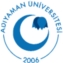 Adıyaman ÜniversitesiAdıyaman ÜniversitesiAdıyaman ÜniversitesiAdıyaman ÜniversitesiAdıyaman ÜniversitesiAdıyaman ÜniversitesiAdıyaman ÜniversitesiAdıyaman ÜniversitesiAdıyaman ÜniversitesiAdıyaman ÜniversitesiAdıyaman ÜniversitesiAdıyaman ÜniversitesiAdıyaman ÜniversitesiAdıyaman ÜniversitesiAdıyaman ÜniversitesiAdıyaman ÜniversitesiAdıyaman ÜniversitesiDİŞ HEKİMLİĞİ FAKÜLTESİDiş HekimliğiDİŞ HEKİMLİĞİ FAKÜLTESİDiş HekimliğiDİŞ HEKİMLİĞİ FAKÜLTESİDiş HekimliğiDİŞ HEKİMLİĞİ FAKÜLTESİDiş HekimliğiDİŞ HEKİMLİĞİ FAKÜLTESİDiş HekimliğiDİŞ HEKİMLİĞİ FAKÜLTESİDiş HekimliğiDİŞ HEKİMLİĞİ FAKÜLTESİDiş HekimliğiDİŞ HEKİMLİĞİ FAKÜLTESİDiş HekimliğiDİŞ HEKİMLİĞİ FAKÜLTESİDiş HekimliğiDİŞ HEKİMLİĞİ FAKÜLTESİDiş HekimliğiDİŞ HEKİMLİĞİ FAKÜLTESİDiş HekimliğiDİŞ HEKİMLİĞİ FAKÜLTESİDiş HekimliğiDİŞ HEKİMLİĞİ FAKÜLTESİDiş HekimliğiDİŞ HEKİMLİĞİ FAKÜLTESİDiş HekimliğiDİŞ HEKİMLİĞİ FAKÜLTESİDiş HekimliğiDİŞ HEKİMLİĞİ FAKÜLTESİDiş HekimliğiDİŞ HEKİMLİĞİ FAKÜLTESİDiş HekimliğiDHF 306DHF 306DHF 306DHF 306DHF 306DHF 306DHF 306DHF 306DHF 306ORTODONTİORTODONTİORTODONTİORTODONTİORTODONTİORTODONTİORTODONTİORTODONTİORTODONTİORTODONTİORTODONTİORTODONTİORTODONTİORTODONTİORTODONTİORTODONTİORTODONTİORTODONTİORTODONTİORTODONTİORTODONTİORTODONTİ Yarıyıl Yarıyıl Yarıyıl Yarıyıl Yarıyıl Yarıyıl Yarıyıl Yarıyıl Kodu Kodu Kodu Kodu Adı Adı Adı Adı Adı Adı Adı Adı T+U T+U T+U T+U Kredi Kredi Kredi Kredi AKTS AKTS AKTS55555555DHF 306DHF 306DHF 306DHF 306ORTODONTİORTODONTİORTODONTİORTODONTİORTODONTİORTODONTİORTODONTİORTODONTİ55555,505,505,505,50555Dersin Dili:TürkçeDersin Düzeyi:LisansDersin Staj Durumu:YokBölümü/Programı:Diş HekimliğiDersin Türü:ZorunluDersin Amacı:Ortodontik yönden büyüme ve gelişimi,doğum öncesi ve doğum sonrası baş ve yüz yapılarının gelişimini,diş sistemi ve oklüzyonun oluşumunu anlatmakDersin İçeriği:Büyüme ve gelişimi, baş ve yüz yapılarının büyüme ve gelişimini ,diş sistemi ve oklüzyonun oluşumunu içerir.Ön Koşulları:Dersin Koordinatörü:Doç.Dr. Nihal HAMANCI Dersi Veren:Dr. Öğr. Üyesi Mehmet Ali YAVAN Doç.Dr. Nihal HAMAMCIDersin Yardımcıları:Arş.Gör.Dr. Yavuz ALBAYRAKArş.Gör.Dr. Yavuz Selim ASLAN Dersin Dili:TürkçeDersin Düzeyi:LisansDersin Staj Durumu:YokBölümü/Programı:Diş HekimliğiDersin Türü:ZorunluDersin Amacı:Ortodontik yönden büyüme ve gelişimi,doğum öncesi ve doğum sonrası baş ve yüz yapılarının gelişimini,diş sistemi ve oklüzyonun oluşumunu anlatmakDersin İçeriği:Büyüme ve gelişimi, baş ve yüz yapılarının büyüme ve gelişimini ,diş sistemi ve oklüzyonun oluşumunu içerir.Ön Koşulları:Dersin Koordinatörü:Doç.Dr. Nihal HAMANCI Dersi Veren:Dr. Öğr. Üyesi Mehmet Ali YAVAN Doç.Dr. Nihal HAMAMCIDersin Yardımcıları:Arş.Gör.Dr. Yavuz ALBAYRAKArş.Gör.Dr. Yavuz Selim ASLAN Dersin Dili:TürkçeDersin Düzeyi:LisansDersin Staj Durumu:YokBölümü/Programı:Diş HekimliğiDersin Türü:ZorunluDersin Amacı:Ortodontik yönden büyüme ve gelişimi,doğum öncesi ve doğum sonrası baş ve yüz yapılarının gelişimini,diş sistemi ve oklüzyonun oluşumunu anlatmakDersin İçeriği:Büyüme ve gelişimi, baş ve yüz yapılarının büyüme ve gelişimini ,diş sistemi ve oklüzyonun oluşumunu içerir.Ön Koşulları:Dersin Koordinatörü:Doç.Dr. Nihal HAMANCI Dersi Veren:Dr. Öğr. Üyesi Mehmet Ali YAVAN Doç.Dr. Nihal HAMAMCIDersin Yardımcıları:Arş.Gör.Dr. Yavuz ALBAYRAKArş.Gör.Dr. Yavuz Selim ASLAN Dersin Dili:TürkçeDersin Düzeyi:LisansDersin Staj Durumu:YokBölümü/Programı:Diş HekimliğiDersin Türü:ZorunluDersin Amacı:Ortodontik yönden büyüme ve gelişimi,doğum öncesi ve doğum sonrası baş ve yüz yapılarının gelişimini,diş sistemi ve oklüzyonun oluşumunu anlatmakDersin İçeriği:Büyüme ve gelişimi, baş ve yüz yapılarının büyüme ve gelişimini ,diş sistemi ve oklüzyonun oluşumunu içerir.Ön Koşulları:Dersin Koordinatörü:Doç.Dr. Nihal HAMANCI Dersi Veren:Dr. Öğr. Üyesi Mehmet Ali YAVAN Doç.Dr. Nihal HAMAMCIDersin Yardımcıları:Arş.Gör.Dr. Yavuz ALBAYRAKArş.Gör.Dr. Yavuz Selim ASLAN Dersin Dili:TürkçeDersin Düzeyi:LisansDersin Staj Durumu:YokBölümü/Programı:Diş HekimliğiDersin Türü:ZorunluDersin Amacı:Ortodontik yönden büyüme ve gelişimi,doğum öncesi ve doğum sonrası baş ve yüz yapılarının gelişimini,diş sistemi ve oklüzyonun oluşumunu anlatmakDersin İçeriği:Büyüme ve gelişimi, baş ve yüz yapılarının büyüme ve gelişimini ,diş sistemi ve oklüzyonun oluşumunu içerir.Ön Koşulları:Dersin Koordinatörü:Doç.Dr. Nihal HAMANCI Dersi Veren:Dr. Öğr. Üyesi Mehmet Ali YAVAN Doç.Dr. Nihal HAMAMCIDersin Yardımcıları:Arş.Gör.Dr. Yavuz ALBAYRAKArş.Gör.Dr. Yavuz Selim ASLAN Dersin Dili:TürkçeDersin Düzeyi:LisansDersin Staj Durumu:YokBölümü/Programı:Diş HekimliğiDersin Türü:ZorunluDersin Amacı:Ortodontik yönden büyüme ve gelişimi,doğum öncesi ve doğum sonrası baş ve yüz yapılarının gelişimini,diş sistemi ve oklüzyonun oluşumunu anlatmakDersin İçeriği:Büyüme ve gelişimi, baş ve yüz yapılarının büyüme ve gelişimini ,diş sistemi ve oklüzyonun oluşumunu içerir.Ön Koşulları:Dersin Koordinatörü:Doç.Dr. Nihal HAMANCI Dersi Veren:Dr. Öğr. Üyesi Mehmet Ali YAVAN Doç.Dr. Nihal HAMAMCIDersin Yardımcıları:Arş.Gör.Dr. Yavuz ALBAYRAKArş.Gör.Dr. Yavuz Selim ASLAN Dersin Dili:TürkçeDersin Düzeyi:LisansDersin Staj Durumu:YokBölümü/Programı:Diş HekimliğiDersin Türü:ZorunluDersin Amacı:Ortodontik yönden büyüme ve gelişimi,doğum öncesi ve doğum sonrası baş ve yüz yapılarının gelişimini,diş sistemi ve oklüzyonun oluşumunu anlatmakDersin İçeriği:Büyüme ve gelişimi, baş ve yüz yapılarının büyüme ve gelişimini ,diş sistemi ve oklüzyonun oluşumunu içerir.Ön Koşulları:Dersin Koordinatörü:Doç.Dr. Nihal HAMANCI Dersi Veren:Dr. Öğr. Üyesi Mehmet Ali YAVAN Doç.Dr. Nihal HAMAMCIDersin Yardımcıları:Arş.Gör.Dr. Yavuz ALBAYRAKArş.Gör.Dr. Yavuz Selim ASLAN Dersin Dili:TürkçeDersin Düzeyi:LisansDersin Staj Durumu:YokBölümü/Programı:Diş HekimliğiDersin Türü:ZorunluDersin Amacı:Ortodontik yönden büyüme ve gelişimi,doğum öncesi ve doğum sonrası baş ve yüz yapılarının gelişimini,diş sistemi ve oklüzyonun oluşumunu anlatmakDersin İçeriği:Büyüme ve gelişimi, baş ve yüz yapılarının büyüme ve gelişimini ,diş sistemi ve oklüzyonun oluşumunu içerir.Ön Koşulları:Dersin Koordinatörü:Doç.Dr. Nihal HAMANCI Dersi Veren:Dr. Öğr. Üyesi Mehmet Ali YAVAN Doç.Dr. Nihal HAMAMCIDersin Yardımcıları:Arş.Gör.Dr. Yavuz ALBAYRAKArş.Gör.Dr. Yavuz Selim ASLAN Dersin Dili:TürkçeDersin Düzeyi:LisansDersin Staj Durumu:YokBölümü/Programı:Diş HekimliğiDersin Türü:ZorunluDersin Amacı:Ortodontik yönden büyüme ve gelişimi,doğum öncesi ve doğum sonrası baş ve yüz yapılarının gelişimini,diş sistemi ve oklüzyonun oluşumunu anlatmakDersin İçeriği:Büyüme ve gelişimi, baş ve yüz yapılarının büyüme ve gelişimini ,diş sistemi ve oklüzyonun oluşumunu içerir.Ön Koşulları:Dersin Koordinatörü:Doç.Dr. Nihal HAMANCI Dersi Veren:Dr. Öğr. Üyesi Mehmet Ali YAVAN Doç.Dr. Nihal HAMAMCIDersin Yardımcıları:Arş.Gör.Dr. Yavuz ALBAYRAKArş.Gör.Dr. Yavuz Selim ASLAN Dersin Dili:TürkçeDersin Düzeyi:LisansDersin Staj Durumu:YokBölümü/Programı:Diş HekimliğiDersin Türü:ZorunluDersin Amacı:Ortodontik yönden büyüme ve gelişimi,doğum öncesi ve doğum sonrası baş ve yüz yapılarının gelişimini,diş sistemi ve oklüzyonun oluşumunu anlatmakDersin İçeriği:Büyüme ve gelişimi, baş ve yüz yapılarının büyüme ve gelişimini ,diş sistemi ve oklüzyonun oluşumunu içerir.Ön Koşulları:Dersin Koordinatörü:Doç.Dr. Nihal HAMANCI Dersi Veren:Dr. Öğr. Üyesi Mehmet Ali YAVAN Doç.Dr. Nihal HAMAMCIDersin Yardımcıları:Arş.Gör.Dr. Yavuz ALBAYRAKArş.Gör.Dr. Yavuz Selim ASLAN Dersin Dili:TürkçeDersin Düzeyi:LisansDersin Staj Durumu:YokBölümü/Programı:Diş HekimliğiDersin Türü:ZorunluDersin Amacı:Ortodontik yönden büyüme ve gelişimi,doğum öncesi ve doğum sonrası baş ve yüz yapılarının gelişimini,diş sistemi ve oklüzyonun oluşumunu anlatmakDersin İçeriği:Büyüme ve gelişimi, baş ve yüz yapılarının büyüme ve gelişimini ,diş sistemi ve oklüzyonun oluşumunu içerir.Ön Koşulları:Dersin Koordinatörü:Doç.Dr. Nihal HAMANCI Dersi Veren:Dr. Öğr. Üyesi Mehmet Ali YAVAN Doç.Dr. Nihal HAMAMCIDersin Yardımcıları:Arş.Gör.Dr. Yavuz ALBAYRAKArş.Gör.Dr. Yavuz Selim ASLAN Dersin Dili:TürkçeDersin Düzeyi:LisansDersin Staj Durumu:YokBölümü/Programı:Diş HekimliğiDersin Türü:ZorunluDersin Amacı:Ortodontik yönden büyüme ve gelişimi,doğum öncesi ve doğum sonrası baş ve yüz yapılarının gelişimini,diş sistemi ve oklüzyonun oluşumunu anlatmakDersin İçeriği:Büyüme ve gelişimi, baş ve yüz yapılarının büyüme ve gelişimini ,diş sistemi ve oklüzyonun oluşumunu içerir.Ön Koşulları:Dersin Koordinatörü:Doç.Dr. Nihal HAMANCI Dersi Veren:Dr. Öğr. Üyesi Mehmet Ali YAVAN Doç.Dr. Nihal HAMAMCIDersin Yardımcıları:Arş.Gör.Dr. Yavuz ALBAYRAKArş.Gör.Dr. Yavuz Selim ASLAN Dersin Dili:TürkçeDersin Düzeyi:LisansDersin Staj Durumu:YokBölümü/Programı:Diş HekimliğiDersin Türü:ZorunluDersin Amacı:Ortodontik yönden büyüme ve gelişimi,doğum öncesi ve doğum sonrası baş ve yüz yapılarının gelişimini,diş sistemi ve oklüzyonun oluşumunu anlatmakDersin İçeriği:Büyüme ve gelişimi, baş ve yüz yapılarının büyüme ve gelişimini ,diş sistemi ve oklüzyonun oluşumunu içerir.Ön Koşulları:Dersin Koordinatörü:Doç.Dr. Nihal HAMANCI Dersi Veren:Dr. Öğr. Üyesi Mehmet Ali YAVAN Doç.Dr. Nihal HAMAMCIDersin Yardımcıları:Arş.Gör.Dr. Yavuz ALBAYRAKArş.Gör.Dr. Yavuz Selim ASLAN Dersin Dili:TürkçeDersin Düzeyi:LisansDersin Staj Durumu:YokBölümü/Programı:Diş HekimliğiDersin Türü:ZorunluDersin Amacı:Ortodontik yönden büyüme ve gelişimi,doğum öncesi ve doğum sonrası baş ve yüz yapılarının gelişimini,diş sistemi ve oklüzyonun oluşumunu anlatmakDersin İçeriği:Büyüme ve gelişimi, baş ve yüz yapılarının büyüme ve gelişimini ,diş sistemi ve oklüzyonun oluşumunu içerir.Ön Koşulları:Dersin Koordinatörü:Doç.Dr. Nihal HAMANCI Dersi Veren:Dr. Öğr. Üyesi Mehmet Ali YAVAN Doç.Dr. Nihal HAMAMCIDersin Yardımcıları:Arş.Gör.Dr. Yavuz ALBAYRAKArş.Gör.Dr. Yavuz Selim ASLAN Dersin Dili:TürkçeDersin Düzeyi:LisansDersin Staj Durumu:YokBölümü/Programı:Diş HekimliğiDersin Türü:ZorunluDersin Amacı:Ortodontik yönden büyüme ve gelişimi,doğum öncesi ve doğum sonrası baş ve yüz yapılarının gelişimini,diş sistemi ve oklüzyonun oluşumunu anlatmakDersin İçeriği:Büyüme ve gelişimi, baş ve yüz yapılarının büyüme ve gelişimini ,diş sistemi ve oklüzyonun oluşumunu içerir.Ön Koşulları:Dersin Koordinatörü:Doç.Dr. Nihal HAMANCI Dersi Veren:Dr. Öğr. Üyesi Mehmet Ali YAVAN Doç.Dr. Nihal HAMAMCIDersin Yardımcıları:Arş.Gör.Dr. Yavuz ALBAYRAKArş.Gör.Dr. Yavuz Selim ASLAN Dersin Dili:TürkçeDersin Düzeyi:LisansDersin Staj Durumu:YokBölümü/Programı:Diş HekimliğiDersin Türü:ZorunluDersin Amacı:Ortodontik yönden büyüme ve gelişimi,doğum öncesi ve doğum sonrası baş ve yüz yapılarının gelişimini,diş sistemi ve oklüzyonun oluşumunu anlatmakDersin İçeriği:Büyüme ve gelişimi, baş ve yüz yapılarının büyüme ve gelişimini ,diş sistemi ve oklüzyonun oluşumunu içerir.Ön Koşulları:Dersin Koordinatörü:Doç.Dr. Nihal HAMANCI Dersi Veren:Dr. Öğr. Üyesi Mehmet Ali YAVAN Doç.Dr. Nihal HAMAMCIDersin Yardımcıları:Arş.Gör.Dr. Yavuz ALBAYRAKArş.Gör.Dr. Yavuz Selim ASLAN Dersin Dili:TürkçeDersin Düzeyi:LisansDersin Staj Durumu:YokBölümü/Programı:Diş HekimliğiDersin Türü:ZorunluDersin Amacı:Ortodontik yönden büyüme ve gelişimi,doğum öncesi ve doğum sonrası baş ve yüz yapılarının gelişimini,diş sistemi ve oklüzyonun oluşumunu anlatmakDersin İçeriği:Büyüme ve gelişimi, baş ve yüz yapılarının büyüme ve gelişimini ,diş sistemi ve oklüzyonun oluşumunu içerir.Ön Koşulları:Dersin Koordinatörü:Doç.Dr. Nihal HAMANCI Dersi Veren:Dr. Öğr. Üyesi Mehmet Ali YAVAN Doç.Dr. Nihal HAMAMCIDersin Yardımcıları:Arş.Gör.Dr. Yavuz ALBAYRAKArş.Gör.Dr. Yavuz Selim ASLAN Dersin Dili:TürkçeDersin Düzeyi:LisansDersin Staj Durumu:YokBölümü/Programı:Diş HekimliğiDersin Türü:ZorunluDersin Amacı:Ortodontik yönden büyüme ve gelişimi,doğum öncesi ve doğum sonrası baş ve yüz yapılarının gelişimini,diş sistemi ve oklüzyonun oluşumunu anlatmakDersin İçeriği:Büyüme ve gelişimi, baş ve yüz yapılarının büyüme ve gelişimini ,diş sistemi ve oklüzyonun oluşumunu içerir.Ön Koşulları:Dersin Koordinatörü:Doç.Dr. Nihal HAMANCI Dersi Veren:Dr. Öğr. Üyesi Mehmet Ali YAVAN Doç.Dr. Nihal HAMAMCIDersin Yardımcıları:Arş.Gör.Dr. Yavuz ALBAYRAKArş.Gör.Dr. Yavuz Selim ASLAN Dersin Dili:TürkçeDersin Düzeyi:LisansDersin Staj Durumu:YokBölümü/Programı:Diş HekimliğiDersin Türü:ZorunluDersin Amacı:Ortodontik yönden büyüme ve gelişimi,doğum öncesi ve doğum sonrası baş ve yüz yapılarının gelişimini,diş sistemi ve oklüzyonun oluşumunu anlatmakDersin İçeriği:Büyüme ve gelişimi, baş ve yüz yapılarının büyüme ve gelişimini ,diş sistemi ve oklüzyonun oluşumunu içerir.Ön Koşulları:Dersin Koordinatörü:Doç.Dr. Nihal HAMANCI Dersi Veren:Dr. Öğr. Üyesi Mehmet Ali YAVAN Doç.Dr. Nihal HAMAMCIDersin Yardımcıları:Arş.Gör.Dr. Yavuz ALBAYRAKArş.Gör.Dr. Yavuz Selim ASLAN Dersin Dili:TürkçeDersin Düzeyi:LisansDersin Staj Durumu:YokBölümü/Programı:Diş HekimliğiDersin Türü:ZorunluDersin Amacı:Ortodontik yönden büyüme ve gelişimi,doğum öncesi ve doğum sonrası baş ve yüz yapılarının gelişimini,diş sistemi ve oklüzyonun oluşumunu anlatmakDersin İçeriği:Büyüme ve gelişimi, baş ve yüz yapılarının büyüme ve gelişimini ,diş sistemi ve oklüzyonun oluşumunu içerir.Ön Koşulları:Dersin Koordinatörü:Doç.Dr. Nihal HAMANCI Dersi Veren:Dr. Öğr. Üyesi Mehmet Ali YAVAN Doç.Dr. Nihal HAMAMCIDersin Yardımcıları:Arş.Gör.Dr. Yavuz ALBAYRAKArş.Gör.Dr. Yavuz Selim ASLAN Dersin Dili:TürkçeDersin Düzeyi:LisansDersin Staj Durumu:YokBölümü/Programı:Diş HekimliğiDersin Türü:ZorunluDersin Amacı:Ortodontik yönden büyüme ve gelişimi,doğum öncesi ve doğum sonrası baş ve yüz yapılarının gelişimini,diş sistemi ve oklüzyonun oluşumunu anlatmakDersin İçeriği:Büyüme ve gelişimi, baş ve yüz yapılarının büyüme ve gelişimini ,diş sistemi ve oklüzyonun oluşumunu içerir.Ön Koşulları:Dersin Koordinatörü:Doç.Dr. Nihal HAMANCI Dersi Veren:Dr. Öğr. Üyesi Mehmet Ali YAVAN Doç.Dr. Nihal HAMAMCIDersin Yardımcıları:Arş.Gör.Dr. Yavuz ALBAYRAKArş.Gör.Dr. Yavuz Selim ASLAN Dersin Dili:TürkçeDersin Düzeyi:LisansDersin Staj Durumu:YokBölümü/Programı:Diş HekimliğiDersin Türü:ZorunluDersin Amacı:Ortodontik yönden büyüme ve gelişimi,doğum öncesi ve doğum sonrası baş ve yüz yapılarının gelişimini,diş sistemi ve oklüzyonun oluşumunu anlatmakDersin İçeriği:Büyüme ve gelişimi, baş ve yüz yapılarının büyüme ve gelişimini ,diş sistemi ve oklüzyonun oluşumunu içerir.Ön Koşulları:Dersin Koordinatörü:Doç.Dr. Nihal HAMANCI Dersi Veren:Dr. Öğr. Üyesi Mehmet Ali YAVAN Doç.Dr. Nihal HAMAMCIDersin Yardımcıları:Arş.Gör.Dr. Yavuz ALBAYRAKArş.Gör.Dr. Yavuz Selim ASLAN Dersin Dili:TürkçeDersin Düzeyi:LisansDersin Staj Durumu:YokBölümü/Programı:Diş HekimliğiDersin Türü:ZorunluDersin Amacı:Ortodontik yönden büyüme ve gelişimi,doğum öncesi ve doğum sonrası baş ve yüz yapılarının gelişimini,diş sistemi ve oklüzyonun oluşumunu anlatmakDersin İçeriği:Büyüme ve gelişimi, baş ve yüz yapılarının büyüme ve gelişimini ,diş sistemi ve oklüzyonun oluşumunu içerir.Ön Koşulları:Dersin Koordinatörü:Doç.Dr. Nihal HAMANCI Dersi Veren:Dr. Öğr. Üyesi Mehmet Ali YAVAN Doç.Dr. Nihal HAMAMCIDersin Yardımcıları:Arş.Gör.Dr. Yavuz ALBAYRAKArş.Gör.Dr. Yavuz Selim ASLAN Dersin Dili:TürkçeDersin Düzeyi:LisansDersin Staj Durumu:YokBölümü/Programı:Diş HekimliğiDersin Türü:ZorunluDersin Amacı:Ortodontik yönden büyüme ve gelişimi,doğum öncesi ve doğum sonrası baş ve yüz yapılarının gelişimini,diş sistemi ve oklüzyonun oluşumunu anlatmakDersin İçeriği:Büyüme ve gelişimi, baş ve yüz yapılarının büyüme ve gelişimini ,diş sistemi ve oklüzyonun oluşumunu içerir.Ön Koşulları:Dersin Koordinatörü:Doç.Dr. Nihal HAMANCI Dersi Veren:Dr. Öğr. Üyesi Mehmet Ali YAVAN Doç.Dr. Nihal HAMAMCIDersin Yardımcıları:Arş.Gör.Dr. Yavuz ALBAYRAKArş.Gör.Dr. Yavuz Selim ASLAN Dersin Dili:TürkçeDersin Düzeyi:LisansDersin Staj Durumu:YokBölümü/Programı:Diş HekimliğiDersin Türü:ZorunluDersin Amacı:Ortodontik yönden büyüme ve gelişimi,doğum öncesi ve doğum sonrası baş ve yüz yapılarının gelişimini,diş sistemi ve oklüzyonun oluşumunu anlatmakDersin İçeriği:Büyüme ve gelişimi, baş ve yüz yapılarının büyüme ve gelişimini ,diş sistemi ve oklüzyonun oluşumunu içerir.Ön Koşulları:Dersin Koordinatörü:Doç.Dr. Nihal HAMANCI Dersi Veren:Dr. Öğr. Üyesi Mehmet Ali YAVAN Doç.Dr. Nihal HAMAMCIDersin Yardımcıları:Arş.Gör.Dr. Yavuz ALBAYRAKArş.Gör.Dr. Yavuz Selim ASLAN Dersin Dili:TürkçeDersin Düzeyi:LisansDersin Staj Durumu:YokBölümü/Programı:Diş HekimliğiDersin Türü:ZorunluDersin Amacı:Ortodontik yönden büyüme ve gelişimi,doğum öncesi ve doğum sonrası baş ve yüz yapılarının gelişimini,diş sistemi ve oklüzyonun oluşumunu anlatmakDersin İçeriği:Büyüme ve gelişimi, baş ve yüz yapılarının büyüme ve gelişimini ,diş sistemi ve oklüzyonun oluşumunu içerir.Ön Koşulları:Dersin Koordinatörü:Doç.Dr. Nihal HAMANCI Dersi Veren:Dr. Öğr. Üyesi Mehmet Ali YAVAN Doç.Dr. Nihal HAMAMCIDersin Yardımcıları:Arş.Gör.Dr. Yavuz ALBAYRAKArş.Gör.Dr. Yavuz Selim ASLAN Dersin Dili:TürkçeDersin Düzeyi:LisansDersin Staj Durumu:YokBölümü/Programı:Diş HekimliğiDersin Türü:ZorunluDersin Amacı:Ortodontik yönden büyüme ve gelişimi,doğum öncesi ve doğum sonrası baş ve yüz yapılarının gelişimini,diş sistemi ve oklüzyonun oluşumunu anlatmakDersin İçeriği:Büyüme ve gelişimi, baş ve yüz yapılarının büyüme ve gelişimini ,diş sistemi ve oklüzyonun oluşumunu içerir.Ön Koşulları:Dersin Koordinatörü:Doç.Dr. Nihal HAMANCI Dersi Veren:Dr. Öğr. Üyesi Mehmet Ali YAVAN Doç.Dr. Nihal HAMAMCIDersin Yardımcıları:Arş.Gör.Dr. Yavuz ALBAYRAKArş.Gör.Dr. Yavuz Selim ASLAN Dersin Dili:TürkçeDersin Düzeyi:LisansDersin Staj Durumu:YokBölümü/Programı:Diş HekimliğiDersin Türü:ZorunluDersin Amacı:Ortodontik yönden büyüme ve gelişimi,doğum öncesi ve doğum sonrası baş ve yüz yapılarının gelişimini,diş sistemi ve oklüzyonun oluşumunu anlatmakDersin İçeriği:Büyüme ve gelişimi, baş ve yüz yapılarının büyüme ve gelişimini ,diş sistemi ve oklüzyonun oluşumunu içerir.Ön Koşulları:Dersin Koordinatörü:Doç.Dr. Nihal HAMANCI Dersi Veren:Dr. Öğr. Üyesi Mehmet Ali YAVAN Doç.Dr. Nihal HAMAMCIDersin Yardımcıları:Arş.Gör.Dr. Yavuz ALBAYRAKArş.Gör.Dr. Yavuz Selim ASLAN Dersin Dili:TürkçeDersin Düzeyi:LisansDersin Staj Durumu:YokBölümü/Programı:Diş HekimliğiDersin Türü:ZorunluDersin Amacı:Ortodontik yönden büyüme ve gelişimi,doğum öncesi ve doğum sonrası baş ve yüz yapılarının gelişimini,diş sistemi ve oklüzyonun oluşumunu anlatmakDersin İçeriği:Büyüme ve gelişimi, baş ve yüz yapılarının büyüme ve gelişimini ,diş sistemi ve oklüzyonun oluşumunu içerir.Ön Koşulları:Dersin Koordinatörü:Doç.Dr. Nihal HAMANCI Dersi Veren:Dr. Öğr. Üyesi Mehmet Ali YAVAN Doç.Dr. Nihal HAMAMCIDersin Yardımcıları:Arş.Gör.Dr. Yavuz ALBAYRAKArş.Gör.Dr. Yavuz Selim ASLAN Dersin Dili:TürkçeDersin Düzeyi:LisansDersin Staj Durumu:YokBölümü/Programı:Diş HekimliğiDersin Türü:ZorunluDersin Amacı:Ortodontik yönden büyüme ve gelişimi,doğum öncesi ve doğum sonrası baş ve yüz yapılarının gelişimini,diş sistemi ve oklüzyonun oluşumunu anlatmakDersin İçeriği:Büyüme ve gelişimi, baş ve yüz yapılarının büyüme ve gelişimini ,diş sistemi ve oklüzyonun oluşumunu içerir.Ön Koşulları:Dersin Koordinatörü:Doç.Dr. Nihal HAMANCI Dersi Veren:Dr. Öğr. Üyesi Mehmet Ali YAVAN Doç.Dr. Nihal HAMAMCIDersin Yardımcıları:Arş.Gör.Dr. Yavuz ALBAYRAKArş.Gör.Dr. Yavuz Selim ASLAN Dersin Dili:TürkçeDersin Düzeyi:LisansDersin Staj Durumu:YokBölümü/Programı:Diş HekimliğiDersin Türü:ZorunluDersin Amacı:Ortodontik yönden büyüme ve gelişimi,doğum öncesi ve doğum sonrası baş ve yüz yapılarının gelişimini,diş sistemi ve oklüzyonun oluşumunu anlatmakDersin İçeriği:Büyüme ve gelişimi, baş ve yüz yapılarının büyüme ve gelişimini ,diş sistemi ve oklüzyonun oluşumunu içerir.Ön Koşulları:Dersin Koordinatörü:Doç.Dr. Nihal HAMANCI Dersi Veren:Dr. Öğr. Üyesi Mehmet Ali YAVAN Doç.Dr. Nihal HAMAMCIDersin Yardımcıları:Arş.Gör.Dr. Yavuz ALBAYRAKArş.Gör.Dr. Yavuz Selim ASLAN Dersin Dili:TürkçeDersin Düzeyi:LisansDersin Staj Durumu:YokBölümü/Programı:Diş HekimliğiDersin Türü:ZorunluDersin Amacı:Ortodontik yönden büyüme ve gelişimi,doğum öncesi ve doğum sonrası baş ve yüz yapılarının gelişimini,diş sistemi ve oklüzyonun oluşumunu anlatmakDersin İçeriği:Büyüme ve gelişimi, baş ve yüz yapılarının büyüme ve gelişimini ,diş sistemi ve oklüzyonun oluşumunu içerir.Ön Koşulları:Dersin Koordinatörü:Doç.Dr. Nihal HAMANCI Dersi Veren:Dr. Öğr. Üyesi Mehmet Ali YAVAN Doç.Dr. Nihal HAMAMCIDersin Yardımcıları:Arş.Gör.Dr. Yavuz ALBAYRAKArş.Gör.Dr. Yavuz Selim ASLAN Dersin Dili:TürkçeDersin Düzeyi:LisansDersin Staj Durumu:YokBölümü/Programı:Diş HekimliğiDersin Türü:ZorunluDersin Amacı:Ortodontik yönden büyüme ve gelişimi,doğum öncesi ve doğum sonrası baş ve yüz yapılarının gelişimini,diş sistemi ve oklüzyonun oluşumunu anlatmakDersin İçeriği:Büyüme ve gelişimi, baş ve yüz yapılarının büyüme ve gelişimini ,diş sistemi ve oklüzyonun oluşumunu içerir.Ön Koşulları:Dersin Koordinatörü:Doç.Dr. Nihal HAMANCI Dersi Veren:Dr. Öğr. Üyesi Mehmet Ali YAVAN Doç.Dr. Nihal HAMAMCIDersin Yardımcıları:Arş.Gör.Dr. Yavuz ALBAYRAKArş.Gör.Dr. Yavuz Selim ASLAN Dersin Dili:TürkçeDersin Düzeyi:LisansDersin Staj Durumu:YokBölümü/Programı:Diş HekimliğiDersin Türü:ZorunluDersin Amacı:Ortodontik yönden büyüme ve gelişimi,doğum öncesi ve doğum sonrası baş ve yüz yapılarının gelişimini,diş sistemi ve oklüzyonun oluşumunu anlatmakDersin İçeriği:Büyüme ve gelişimi, baş ve yüz yapılarının büyüme ve gelişimini ,diş sistemi ve oklüzyonun oluşumunu içerir.Ön Koşulları:Dersin Koordinatörü:Doç.Dr. Nihal HAMANCI Dersi Veren:Dr. Öğr. Üyesi Mehmet Ali YAVAN Doç.Dr. Nihal HAMAMCIDersin Yardımcıları:Arş.Gör.Dr. Yavuz ALBAYRAKArş.Gör.Dr. Yavuz Selim ASLAN Dersin Dili:TürkçeDersin Düzeyi:LisansDersin Staj Durumu:YokBölümü/Programı:Diş HekimliğiDersin Türü:ZorunluDersin Amacı:Ortodontik yönden büyüme ve gelişimi,doğum öncesi ve doğum sonrası baş ve yüz yapılarının gelişimini,diş sistemi ve oklüzyonun oluşumunu anlatmakDersin İçeriği:Büyüme ve gelişimi, baş ve yüz yapılarının büyüme ve gelişimini ,diş sistemi ve oklüzyonun oluşumunu içerir.Ön Koşulları:Dersin Koordinatörü:Doç.Dr. Nihal HAMANCI Dersi Veren:Dr. Öğr. Üyesi Mehmet Ali YAVAN Doç.Dr. Nihal HAMAMCIDersin Yardımcıları:Arş.Gör.Dr. Yavuz ALBAYRAKArş.Gör.Dr. Yavuz Selim ASLAN Dersin Dili:TürkçeDersin Düzeyi:LisansDersin Staj Durumu:YokBölümü/Programı:Diş HekimliğiDersin Türü:ZorunluDersin Amacı:Ortodontik yönden büyüme ve gelişimi,doğum öncesi ve doğum sonrası baş ve yüz yapılarının gelişimini,diş sistemi ve oklüzyonun oluşumunu anlatmakDersin İçeriği:Büyüme ve gelişimi, baş ve yüz yapılarının büyüme ve gelişimini ,diş sistemi ve oklüzyonun oluşumunu içerir.Ön Koşulları:Dersin Koordinatörü:Doç.Dr. Nihal HAMANCI Dersi Veren:Dr. Öğr. Üyesi Mehmet Ali YAVAN Doç.Dr. Nihal HAMAMCIDersin Yardımcıları:Arş.Gör.Dr. Yavuz ALBAYRAKArş.Gör.Dr. Yavuz Selim ASLAN Dersin Dili:TürkçeDersin Düzeyi:LisansDersin Staj Durumu:YokBölümü/Programı:Diş HekimliğiDersin Türü:ZorunluDersin Amacı:Ortodontik yönden büyüme ve gelişimi,doğum öncesi ve doğum sonrası baş ve yüz yapılarının gelişimini,diş sistemi ve oklüzyonun oluşumunu anlatmakDersin İçeriği:Büyüme ve gelişimi, baş ve yüz yapılarının büyüme ve gelişimini ,diş sistemi ve oklüzyonun oluşumunu içerir.Ön Koşulları:Dersin Koordinatörü:Doç.Dr. Nihal HAMANCI Dersi Veren:Dr. Öğr. Üyesi Mehmet Ali YAVAN Doç.Dr. Nihal HAMAMCIDersin Yardımcıları:Arş.Gör.Dr. Yavuz ALBAYRAKArş.Gör.Dr. Yavuz Selim ASLAN Dersin Dili:TürkçeDersin Düzeyi:LisansDersin Staj Durumu:YokBölümü/Programı:Diş HekimliğiDersin Türü:ZorunluDersin Amacı:Ortodontik yönden büyüme ve gelişimi,doğum öncesi ve doğum sonrası baş ve yüz yapılarının gelişimini,diş sistemi ve oklüzyonun oluşumunu anlatmakDersin İçeriği:Büyüme ve gelişimi, baş ve yüz yapılarının büyüme ve gelişimini ,diş sistemi ve oklüzyonun oluşumunu içerir.Ön Koşulları:Dersin Koordinatörü:Doç.Dr. Nihal HAMANCI Dersi Veren:Dr. Öğr. Üyesi Mehmet Ali YAVAN Doç.Dr. Nihal HAMAMCIDersin Yardımcıları:Arş.Gör.Dr. Yavuz ALBAYRAKArş.Gör.Dr. Yavuz Selim ASLAN Dersin Dili:TürkçeDersin Düzeyi:LisansDersin Staj Durumu:YokBölümü/Programı:Diş HekimliğiDersin Türü:ZorunluDersin Amacı:Ortodontik yönden büyüme ve gelişimi,doğum öncesi ve doğum sonrası baş ve yüz yapılarının gelişimini,diş sistemi ve oklüzyonun oluşumunu anlatmakDersin İçeriği:Büyüme ve gelişimi, baş ve yüz yapılarının büyüme ve gelişimini ,diş sistemi ve oklüzyonun oluşumunu içerir.Ön Koşulları:Dersin Koordinatörü:Doç.Dr. Nihal HAMANCI Dersi Veren:Dr. Öğr. Üyesi Mehmet Ali YAVAN Doç.Dr. Nihal HAMAMCIDersin Yardımcıları:Arş.Gör.Dr. Yavuz ALBAYRAKArş.Gör.Dr. Yavuz Selim ASLAN Dersin Dili:TürkçeDersin Düzeyi:LisansDersin Staj Durumu:YokBölümü/Programı:Diş HekimliğiDersin Türü:ZorunluDersin Amacı:Ortodontik yönden büyüme ve gelişimi,doğum öncesi ve doğum sonrası baş ve yüz yapılarının gelişimini,diş sistemi ve oklüzyonun oluşumunu anlatmakDersin İçeriği:Büyüme ve gelişimi, baş ve yüz yapılarının büyüme ve gelişimini ,diş sistemi ve oklüzyonun oluşumunu içerir.Ön Koşulları:Dersin Koordinatörü:Doç.Dr. Nihal HAMANCI Dersi Veren:Dr. Öğr. Üyesi Mehmet Ali YAVAN Doç.Dr. Nihal HAMAMCIDersin Yardımcıları:Arş.Gör.Dr. Yavuz ALBAYRAKArş.Gör.Dr. Yavuz Selim ASLAN Dersin Dili:TürkçeDersin Düzeyi:LisansDersin Staj Durumu:YokBölümü/Programı:Diş HekimliğiDersin Türü:ZorunluDersin Amacı:Ortodontik yönden büyüme ve gelişimi,doğum öncesi ve doğum sonrası baş ve yüz yapılarının gelişimini,diş sistemi ve oklüzyonun oluşumunu anlatmakDersin İçeriği:Büyüme ve gelişimi, baş ve yüz yapılarının büyüme ve gelişimini ,diş sistemi ve oklüzyonun oluşumunu içerir.Ön Koşulları:Dersin Koordinatörü:Doç.Dr. Nihal HAMANCI Dersi Veren:Dr. Öğr. Üyesi Mehmet Ali YAVAN Doç.Dr. Nihal HAMAMCIDersin Yardımcıları:Arş.Gör.Dr. Yavuz ALBAYRAKArş.Gör.Dr. Yavuz Selim ASLAN Dersin Dili:TürkçeDersin Düzeyi:LisansDersin Staj Durumu:YokBölümü/Programı:Diş HekimliğiDersin Türü:ZorunluDersin Amacı:Ortodontik yönden büyüme ve gelişimi,doğum öncesi ve doğum sonrası baş ve yüz yapılarının gelişimini,diş sistemi ve oklüzyonun oluşumunu anlatmakDersin İçeriği:Büyüme ve gelişimi, baş ve yüz yapılarının büyüme ve gelişimini ,diş sistemi ve oklüzyonun oluşumunu içerir.Ön Koşulları:Dersin Koordinatörü:Doç.Dr. Nihal HAMANCI Dersi Veren:Dr. Öğr. Üyesi Mehmet Ali YAVAN Doç.Dr. Nihal HAMAMCIDersin Yardımcıları:Arş.Gör.Dr. Yavuz ALBAYRAKArş.Gör.Dr. Yavuz Selim ASLAN Dersin Dili:TürkçeDersin Düzeyi:LisansDersin Staj Durumu:YokBölümü/Programı:Diş HekimliğiDersin Türü:ZorunluDersin Amacı:Ortodontik yönden büyüme ve gelişimi,doğum öncesi ve doğum sonrası baş ve yüz yapılarının gelişimini,diş sistemi ve oklüzyonun oluşumunu anlatmakDersin İçeriği:Büyüme ve gelişimi, baş ve yüz yapılarının büyüme ve gelişimini ,diş sistemi ve oklüzyonun oluşumunu içerir.Ön Koşulları:Dersin Koordinatörü:Doç.Dr. Nihal HAMANCI Dersi Veren:Dr. Öğr. Üyesi Mehmet Ali YAVAN Doç.Dr. Nihal HAMAMCIDersin Yardımcıları:Arş.Gör.Dr. Yavuz ALBAYRAKArş.Gör.Dr. Yavuz Selim ASLAN Dersin Dili:TürkçeDersin Düzeyi:LisansDersin Staj Durumu:YokBölümü/Programı:Diş HekimliğiDersin Türü:ZorunluDersin Amacı:Ortodontik yönden büyüme ve gelişimi,doğum öncesi ve doğum sonrası baş ve yüz yapılarının gelişimini,diş sistemi ve oklüzyonun oluşumunu anlatmakDersin İçeriği:Büyüme ve gelişimi, baş ve yüz yapılarının büyüme ve gelişimini ,diş sistemi ve oklüzyonun oluşumunu içerir.Ön Koşulları:Dersin Koordinatörü:Doç.Dr. Nihal HAMANCI Dersi Veren:Dr. Öğr. Üyesi Mehmet Ali YAVAN Doç.Dr. Nihal HAMAMCIDersin Yardımcıları:Arş.Gör.Dr. Yavuz ALBAYRAKArş.Gör.Dr. Yavuz Selim ASLAN Dersin Dili:TürkçeDersin Düzeyi:LisansDersin Staj Durumu:YokBölümü/Programı:Diş HekimliğiDersin Türü:ZorunluDersin Amacı:Ortodontik yönden büyüme ve gelişimi,doğum öncesi ve doğum sonrası baş ve yüz yapılarının gelişimini,diş sistemi ve oklüzyonun oluşumunu anlatmakDersin İçeriği:Büyüme ve gelişimi, baş ve yüz yapılarının büyüme ve gelişimini ,diş sistemi ve oklüzyonun oluşumunu içerir.Ön Koşulları:Dersin Koordinatörü:Doç.Dr. Nihal HAMANCI Dersi Veren:Dr. Öğr. Üyesi Mehmet Ali YAVAN Doç.Dr. Nihal HAMAMCIDersin Yardımcıları:Arş.Gör.Dr. Yavuz ALBAYRAKArş.Gör.Dr. Yavuz Selim ASLAN Dersin Dili:TürkçeDersin Düzeyi:LisansDersin Staj Durumu:YokBölümü/Programı:Diş HekimliğiDersin Türü:ZorunluDersin Amacı:Ortodontik yönden büyüme ve gelişimi,doğum öncesi ve doğum sonrası baş ve yüz yapılarının gelişimini,diş sistemi ve oklüzyonun oluşumunu anlatmakDersin İçeriği:Büyüme ve gelişimi, baş ve yüz yapılarının büyüme ve gelişimini ,diş sistemi ve oklüzyonun oluşumunu içerir.Ön Koşulları:Dersin Koordinatörü:Doç.Dr. Nihal HAMANCI Dersi Veren:Dr. Öğr. Üyesi Mehmet Ali YAVAN Doç.Dr. Nihal HAMAMCIDersin Yardımcıları:Arş.Gör.Dr. Yavuz ALBAYRAKArş.Gör.Dr. Yavuz Selim ASLAN Dersin Dili:TürkçeDersin Düzeyi:LisansDersin Staj Durumu:YokBölümü/Programı:Diş HekimliğiDersin Türü:ZorunluDersin Amacı:Ortodontik yönden büyüme ve gelişimi,doğum öncesi ve doğum sonrası baş ve yüz yapılarının gelişimini,diş sistemi ve oklüzyonun oluşumunu anlatmakDersin İçeriği:Büyüme ve gelişimi, baş ve yüz yapılarının büyüme ve gelişimini ,diş sistemi ve oklüzyonun oluşumunu içerir.Ön Koşulları:Dersin Koordinatörü:Doç.Dr. Nihal HAMANCI Dersi Veren:Dr. Öğr. Üyesi Mehmet Ali YAVAN Doç.Dr. Nihal HAMAMCIDersin Yardımcıları:Arş.Gör.Dr. Yavuz ALBAYRAKArş.Gör.Dr. Yavuz Selim ASLAN Dersin Dili:TürkçeDersin Düzeyi:LisansDersin Staj Durumu:YokBölümü/Programı:Diş HekimliğiDersin Türü:ZorunluDersin Amacı:Ortodontik yönden büyüme ve gelişimi,doğum öncesi ve doğum sonrası baş ve yüz yapılarının gelişimini,diş sistemi ve oklüzyonun oluşumunu anlatmakDersin İçeriği:Büyüme ve gelişimi, baş ve yüz yapılarının büyüme ve gelişimini ,diş sistemi ve oklüzyonun oluşumunu içerir.Ön Koşulları:Dersin Koordinatörü:Doç.Dr. Nihal HAMANCI Dersi Veren:Dr. Öğr. Üyesi Mehmet Ali YAVAN Doç.Dr. Nihal HAMAMCIDersin Yardımcıları:Arş.Gör.Dr. Yavuz ALBAYRAKArş.Gör.Dr. Yavuz Selim ASLAN Dersin Dili:TürkçeDersin Düzeyi:LisansDersin Staj Durumu:YokBölümü/Programı:Diş HekimliğiDersin Türü:ZorunluDersin Amacı:Ortodontik yönden büyüme ve gelişimi,doğum öncesi ve doğum sonrası baş ve yüz yapılarının gelişimini,diş sistemi ve oklüzyonun oluşumunu anlatmakDersin İçeriği:Büyüme ve gelişimi, baş ve yüz yapılarının büyüme ve gelişimini ,diş sistemi ve oklüzyonun oluşumunu içerir.Ön Koşulları:Dersin Koordinatörü:Doç.Dr. Nihal HAMANCI Dersi Veren:Dr. Öğr. Üyesi Mehmet Ali YAVAN Doç.Dr. Nihal HAMAMCIDersin Yardımcıları:Arş.Gör.Dr. Yavuz ALBAYRAKArş.Gör.Dr. Yavuz Selim ASLAN Dersin Dili:TürkçeDersin Düzeyi:LisansDersin Staj Durumu:YokBölümü/Programı:Diş HekimliğiDersin Türü:ZorunluDersin Amacı:Ortodontik yönden büyüme ve gelişimi,doğum öncesi ve doğum sonrası baş ve yüz yapılarının gelişimini,diş sistemi ve oklüzyonun oluşumunu anlatmakDersin İçeriği:Büyüme ve gelişimi, baş ve yüz yapılarının büyüme ve gelişimini ,diş sistemi ve oklüzyonun oluşumunu içerir.Ön Koşulları:Dersin Koordinatörü:Doç.Dr. Nihal HAMANCI Dersi Veren:Dr. Öğr. Üyesi Mehmet Ali YAVAN Doç.Dr. Nihal HAMAMCIDersin Yardımcıları:Arş.Gör.Dr. Yavuz ALBAYRAKArş.Gör.Dr. Yavuz Selim ASLAN Dersin Dili:TürkçeDersin Düzeyi:LisansDersin Staj Durumu:YokBölümü/Programı:Diş HekimliğiDersin Türü:ZorunluDersin Amacı:Ortodontik yönden büyüme ve gelişimi,doğum öncesi ve doğum sonrası baş ve yüz yapılarının gelişimini,diş sistemi ve oklüzyonun oluşumunu anlatmakDersin İçeriği:Büyüme ve gelişimi, baş ve yüz yapılarının büyüme ve gelişimini ,diş sistemi ve oklüzyonun oluşumunu içerir.Ön Koşulları:Dersin Koordinatörü:Doç.Dr. Nihal HAMANCI Dersi Veren:Dr. Öğr. Üyesi Mehmet Ali YAVAN Doç.Dr. Nihal HAMAMCIDersin Yardımcıları:Arş.Gör.Dr. Yavuz ALBAYRAKArş.Gör.Dr. Yavuz Selim ASLAN Dersin Dili:TürkçeDersin Düzeyi:LisansDersin Staj Durumu:YokBölümü/Programı:Diş HekimliğiDersin Türü:ZorunluDersin Amacı:Ortodontik yönden büyüme ve gelişimi,doğum öncesi ve doğum sonrası baş ve yüz yapılarının gelişimini,diş sistemi ve oklüzyonun oluşumunu anlatmakDersin İçeriği:Büyüme ve gelişimi, baş ve yüz yapılarının büyüme ve gelişimini ,diş sistemi ve oklüzyonun oluşumunu içerir.Ön Koşulları:Dersin Koordinatörü:Doç.Dr. Nihal HAMANCI Dersi Veren:Dr. Öğr. Üyesi Mehmet Ali YAVAN Doç.Dr. Nihal HAMAMCIDersin Yardımcıları:Arş.Gör.Dr. Yavuz ALBAYRAKArş.Gör.Dr. Yavuz Selim ASLAN Dersin Dili:TürkçeDersin Düzeyi:LisansDersin Staj Durumu:YokBölümü/Programı:Diş HekimliğiDersin Türü:ZorunluDersin Amacı:Ortodontik yönden büyüme ve gelişimi,doğum öncesi ve doğum sonrası baş ve yüz yapılarının gelişimini,diş sistemi ve oklüzyonun oluşumunu anlatmakDersin İçeriği:Büyüme ve gelişimi, baş ve yüz yapılarının büyüme ve gelişimini ,diş sistemi ve oklüzyonun oluşumunu içerir.Ön Koşulları:Dersin Koordinatörü:Doç.Dr. Nihal HAMANCI Dersi Veren:Dr. Öğr. Üyesi Mehmet Ali YAVAN Doç.Dr. Nihal HAMAMCIDersin Yardımcıları:Arş.Gör.Dr. Yavuz ALBAYRAKArş.Gör.Dr. Yavuz Selim ASLAN Dersin Dili:TürkçeDersin Düzeyi:LisansDersin Staj Durumu:YokBölümü/Programı:Diş HekimliğiDersin Türü:ZorunluDersin Amacı:Ortodontik yönden büyüme ve gelişimi,doğum öncesi ve doğum sonrası baş ve yüz yapılarının gelişimini,diş sistemi ve oklüzyonun oluşumunu anlatmakDersin İçeriği:Büyüme ve gelişimi, baş ve yüz yapılarının büyüme ve gelişimini ,diş sistemi ve oklüzyonun oluşumunu içerir.Ön Koşulları:Dersin Koordinatörü:Doç.Dr. Nihal HAMANCI Dersi Veren:Dr. Öğr. Üyesi Mehmet Ali YAVAN Doç.Dr. Nihal HAMAMCIDersin Yardımcıları:Arş.Gör.Dr. Yavuz ALBAYRAKArş.Gör.Dr. Yavuz Selim ASLAN Dersin Dili:TürkçeDersin Düzeyi:LisansDersin Staj Durumu:YokBölümü/Programı:Diş HekimliğiDersin Türü:ZorunluDersin Amacı:Ortodontik yönden büyüme ve gelişimi,doğum öncesi ve doğum sonrası baş ve yüz yapılarının gelişimini,diş sistemi ve oklüzyonun oluşumunu anlatmakDersin İçeriği:Büyüme ve gelişimi, baş ve yüz yapılarının büyüme ve gelişimini ,diş sistemi ve oklüzyonun oluşumunu içerir.Ön Koşulları:Dersin Koordinatörü:Doç.Dr. Nihal HAMANCI Dersi Veren:Dr. Öğr. Üyesi Mehmet Ali YAVAN Doç.Dr. Nihal HAMAMCIDersin Yardımcıları:Arş.Gör.Dr. Yavuz ALBAYRAKArş.Gör.Dr. Yavuz Selim ASLAN Dersin Dili:TürkçeDersin Düzeyi:LisansDersin Staj Durumu:YokBölümü/Programı:Diş HekimliğiDersin Türü:ZorunluDersin Amacı:Ortodontik yönden büyüme ve gelişimi,doğum öncesi ve doğum sonrası baş ve yüz yapılarının gelişimini,diş sistemi ve oklüzyonun oluşumunu anlatmakDersin İçeriği:Büyüme ve gelişimi, baş ve yüz yapılarının büyüme ve gelişimini ,diş sistemi ve oklüzyonun oluşumunu içerir.Ön Koşulları:Dersin Koordinatörü:Doç.Dr. Nihal HAMANCI Dersi Veren:Dr. Öğr. Üyesi Mehmet Ali YAVAN Doç.Dr. Nihal HAMAMCIDersin Yardımcıları:Arş.Gör.Dr. Yavuz ALBAYRAKArş.Gör.Dr. Yavuz Selim ASLAN Dersin Dili:TürkçeDersin Düzeyi:LisansDersin Staj Durumu:YokBölümü/Programı:Diş HekimliğiDersin Türü:ZorunluDersin Amacı:Ortodontik yönden büyüme ve gelişimi,doğum öncesi ve doğum sonrası baş ve yüz yapılarının gelişimini,diş sistemi ve oklüzyonun oluşumunu anlatmakDersin İçeriği:Büyüme ve gelişimi, baş ve yüz yapılarının büyüme ve gelişimini ,diş sistemi ve oklüzyonun oluşumunu içerir.Ön Koşulları:Dersin Koordinatörü:Doç.Dr. Nihal HAMANCI Dersi Veren:Dr. Öğr. Üyesi Mehmet Ali YAVAN Doç.Dr. Nihal HAMAMCIDersin Yardımcıları:Arş.Gör.Dr. Yavuz ALBAYRAKArş.Gör.Dr. Yavuz Selim ASLAN Dersin Dili:TürkçeDersin Düzeyi:LisansDersin Staj Durumu:YokBölümü/Programı:Diş HekimliğiDersin Türü:ZorunluDersin Amacı:Ortodontik yönden büyüme ve gelişimi,doğum öncesi ve doğum sonrası baş ve yüz yapılarının gelişimini,diş sistemi ve oklüzyonun oluşumunu anlatmakDersin İçeriği:Büyüme ve gelişimi, baş ve yüz yapılarının büyüme ve gelişimini ,diş sistemi ve oklüzyonun oluşumunu içerir.Ön Koşulları:Dersin Koordinatörü:Doç.Dr. Nihal HAMANCI Dersi Veren:Dr. Öğr. Üyesi Mehmet Ali YAVAN Doç.Dr. Nihal HAMAMCIDersin Yardımcıları:Arş.Gör.Dr. Yavuz ALBAYRAKArş.Gör.Dr. Yavuz Selim ASLAN Dersin Dili:TürkçeDersin Düzeyi:LisansDersin Staj Durumu:YokBölümü/Programı:Diş HekimliğiDersin Türü:ZorunluDersin Amacı:Ortodontik yönden büyüme ve gelişimi,doğum öncesi ve doğum sonrası baş ve yüz yapılarının gelişimini,diş sistemi ve oklüzyonun oluşumunu anlatmakDersin İçeriği:Büyüme ve gelişimi, baş ve yüz yapılarının büyüme ve gelişimini ,diş sistemi ve oklüzyonun oluşumunu içerir.Ön Koşulları:Dersin Koordinatörü:Doç.Dr. Nihal HAMANCI Dersi Veren:Dr. Öğr. Üyesi Mehmet Ali YAVAN Doç.Dr. Nihal HAMAMCIDersin Yardımcıları:Arş.Gör.Dr. Yavuz ALBAYRAKArş.Gör.Dr. Yavuz Selim ASLAN Dersin Dili:TürkçeDersin Düzeyi:LisansDersin Staj Durumu:YokBölümü/Programı:Diş HekimliğiDersin Türü:ZorunluDersin Amacı:Ortodontik yönden büyüme ve gelişimi,doğum öncesi ve doğum sonrası baş ve yüz yapılarının gelişimini,diş sistemi ve oklüzyonun oluşumunu anlatmakDersin İçeriği:Büyüme ve gelişimi, baş ve yüz yapılarının büyüme ve gelişimini ,diş sistemi ve oklüzyonun oluşumunu içerir.Ön Koşulları:Dersin Koordinatörü:Doç.Dr. Nihal HAMANCI Dersi Veren:Dr. Öğr. Üyesi Mehmet Ali YAVAN Doç.Dr. Nihal HAMAMCIDersin Yardımcıları:Arş.Gör.Dr. Yavuz ALBAYRAKArş.Gör.Dr. Yavuz Selim ASLAN Dersin Dili:TürkçeDersin Düzeyi:LisansDersin Staj Durumu:YokBölümü/Programı:Diş HekimliğiDersin Türü:ZorunluDersin Amacı:Ortodontik yönden büyüme ve gelişimi,doğum öncesi ve doğum sonrası baş ve yüz yapılarının gelişimini,diş sistemi ve oklüzyonun oluşumunu anlatmakDersin İçeriği:Büyüme ve gelişimi, baş ve yüz yapılarının büyüme ve gelişimini ,diş sistemi ve oklüzyonun oluşumunu içerir.Ön Koşulları:Dersin Koordinatörü:Doç.Dr. Nihal HAMANCI Dersi Veren:Dr. Öğr. Üyesi Mehmet Ali YAVAN Doç.Dr. Nihal HAMAMCIDersin Yardımcıları:Arş.Gör.Dr. Yavuz ALBAYRAKArş.Gör.Dr. Yavuz Selim ASLAN Dersin Dili:TürkçeDersin Düzeyi:LisansDersin Staj Durumu:YokBölümü/Programı:Diş HekimliğiDersin Türü:ZorunluDersin Amacı:Ortodontik yönden büyüme ve gelişimi,doğum öncesi ve doğum sonrası baş ve yüz yapılarının gelişimini,diş sistemi ve oklüzyonun oluşumunu anlatmakDersin İçeriği:Büyüme ve gelişimi, baş ve yüz yapılarının büyüme ve gelişimini ,diş sistemi ve oklüzyonun oluşumunu içerir.Ön Koşulları:Dersin Koordinatörü:Doç.Dr. Nihal HAMANCI Dersi Veren:Dr. Öğr. Üyesi Mehmet Ali YAVAN Doç.Dr. Nihal HAMAMCIDersin Yardımcıları:Arş.Gör.Dr. Yavuz ALBAYRAKArş.Gör.Dr. Yavuz Selim ASLAN Dersin Dili:TürkçeDersin Düzeyi:LisansDersin Staj Durumu:YokBölümü/Programı:Diş HekimliğiDersin Türü:ZorunluDersin Amacı:Ortodontik yönden büyüme ve gelişimi,doğum öncesi ve doğum sonrası baş ve yüz yapılarının gelişimini,diş sistemi ve oklüzyonun oluşumunu anlatmakDersin İçeriği:Büyüme ve gelişimi, baş ve yüz yapılarının büyüme ve gelişimini ,diş sistemi ve oklüzyonun oluşumunu içerir.Ön Koşulları:Dersin Koordinatörü:Doç.Dr. Nihal HAMANCI Dersi Veren:Dr. Öğr. Üyesi Mehmet Ali YAVAN Doç.Dr. Nihal HAMAMCIDersin Yardımcıları:Arş.Gör.Dr. Yavuz ALBAYRAKArş.Gör.Dr. Yavuz Selim ASLAN Dersin Dili:TürkçeDersin Düzeyi:LisansDersin Staj Durumu:YokBölümü/Programı:Diş HekimliğiDersin Türü:ZorunluDersin Amacı:Ortodontik yönden büyüme ve gelişimi,doğum öncesi ve doğum sonrası baş ve yüz yapılarının gelişimini,diş sistemi ve oklüzyonun oluşumunu anlatmakDersin İçeriği:Büyüme ve gelişimi, baş ve yüz yapılarının büyüme ve gelişimini ,diş sistemi ve oklüzyonun oluşumunu içerir.Ön Koşulları:Dersin Koordinatörü:Doç.Dr. Nihal HAMANCI Dersi Veren:Dr. Öğr. Üyesi Mehmet Ali YAVAN Doç.Dr. Nihal HAMAMCIDersin Yardımcıları:Arş.Gör.Dr. Yavuz ALBAYRAKArş.Gör.Dr. Yavuz Selim ASLAN Dersin Dili:TürkçeDersin Düzeyi:LisansDersin Staj Durumu:YokBölümü/Programı:Diş HekimliğiDersin Türü:ZorunluDersin Amacı:Ortodontik yönden büyüme ve gelişimi,doğum öncesi ve doğum sonrası baş ve yüz yapılarının gelişimini,diş sistemi ve oklüzyonun oluşumunu anlatmakDersin İçeriği:Büyüme ve gelişimi, baş ve yüz yapılarının büyüme ve gelişimini ,diş sistemi ve oklüzyonun oluşumunu içerir.Ön Koşulları:Dersin Koordinatörü:Doç.Dr. Nihal HAMANCI Dersi Veren:Dr. Öğr. Üyesi Mehmet Ali YAVAN Doç.Dr. Nihal HAMAMCIDersin Yardımcıları:Arş.Gör.Dr. Yavuz ALBAYRAKArş.Gör.Dr. Yavuz Selim ASLAN Dersin Dili:TürkçeDersin Düzeyi:LisansDersin Staj Durumu:YokBölümü/Programı:Diş HekimliğiDersin Türü:ZorunluDersin Amacı:Ortodontik yönden büyüme ve gelişimi,doğum öncesi ve doğum sonrası baş ve yüz yapılarının gelişimini,diş sistemi ve oklüzyonun oluşumunu anlatmakDersin İçeriği:Büyüme ve gelişimi, baş ve yüz yapılarının büyüme ve gelişimini ,diş sistemi ve oklüzyonun oluşumunu içerir.Ön Koşulları:Dersin Koordinatörü:Doç.Dr. Nihal HAMANCI Dersi Veren:Dr. Öğr. Üyesi Mehmet Ali YAVAN Doç.Dr. Nihal HAMAMCIDersin Yardımcıları:Arş.Gör.Dr. Yavuz ALBAYRAKArş.Gör.Dr. Yavuz Selim ASLAN Dersin Dili:TürkçeDersin Düzeyi:LisansDersin Staj Durumu:YokBölümü/Programı:Diş HekimliğiDersin Türü:ZorunluDersin Amacı:Ortodontik yönden büyüme ve gelişimi,doğum öncesi ve doğum sonrası baş ve yüz yapılarının gelişimini,diş sistemi ve oklüzyonun oluşumunu anlatmakDersin İçeriği:Büyüme ve gelişimi, baş ve yüz yapılarının büyüme ve gelişimini ,diş sistemi ve oklüzyonun oluşumunu içerir.Ön Koşulları:Dersin Koordinatörü:Doç.Dr. Nihal HAMANCI Dersi Veren:Dr. Öğr. Üyesi Mehmet Ali YAVAN Doç.Dr. Nihal HAMAMCIDersin Yardımcıları:Arş.Gör.Dr. Yavuz ALBAYRAKArş.Gör.Dr. Yavuz Selim ASLAN Dersin Dili:TürkçeDersin Düzeyi:LisansDersin Staj Durumu:YokBölümü/Programı:Diş HekimliğiDersin Türü:ZorunluDersin Amacı:Ortodontik yönden büyüme ve gelişimi,doğum öncesi ve doğum sonrası baş ve yüz yapılarının gelişimini,diş sistemi ve oklüzyonun oluşumunu anlatmakDersin İçeriği:Büyüme ve gelişimi, baş ve yüz yapılarının büyüme ve gelişimini ,diş sistemi ve oklüzyonun oluşumunu içerir.Ön Koşulları:Dersin Koordinatörü:Doç.Dr. Nihal HAMANCI Dersi Veren:Dr. Öğr. Üyesi Mehmet Ali YAVAN Doç.Dr. Nihal HAMAMCIDersin Yardımcıları:Arş.Gör.Dr. Yavuz ALBAYRAKArş.Gör.Dr. Yavuz Selim ASLAN Dersin Dili:TürkçeDersin Düzeyi:LisansDersin Staj Durumu:YokBölümü/Programı:Diş HekimliğiDersin Türü:ZorunluDersin Amacı:Ortodontik yönden büyüme ve gelişimi,doğum öncesi ve doğum sonrası baş ve yüz yapılarının gelişimini,diş sistemi ve oklüzyonun oluşumunu anlatmakDersin İçeriği:Büyüme ve gelişimi, baş ve yüz yapılarının büyüme ve gelişimini ,diş sistemi ve oklüzyonun oluşumunu içerir.Ön Koşulları:Dersin Koordinatörü:Doç.Dr. Nihal HAMANCI Dersi Veren:Dr. Öğr. Üyesi Mehmet Ali YAVAN Doç.Dr. Nihal HAMAMCIDersin Yardımcıları:Arş.Gör.Dr. Yavuz ALBAYRAKArş.Gör.Dr. Yavuz Selim ASLAN Dersin Dili:TürkçeDersin Düzeyi:LisansDersin Staj Durumu:YokBölümü/Programı:Diş HekimliğiDersin Türü:ZorunluDersin Amacı:Ortodontik yönden büyüme ve gelişimi,doğum öncesi ve doğum sonrası baş ve yüz yapılarının gelişimini,diş sistemi ve oklüzyonun oluşumunu anlatmakDersin İçeriği:Büyüme ve gelişimi, baş ve yüz yapılarının büyüme ve gelişimini ,diş sistemi ve oklüzyonun oluşumunu içerir.Ön Koşulları:Dersin Koordinatörü:Doç.Dr. Nihal HAMANCI Dersi Veren:Dr. Öğr. Üyesi Mehmet Ali YAVAN Doç.Dr. Nihal HAMAMCIDersin Yardımcıları:Arş.Gör.Dr. Yavuz ALBAYRAKArş.Gör.Dr. Yavuz Selim ASLAN Dersin Dili:TürkçeDersin Düzeyi:LisansDersin Staj Durumu:YokBölümü/Programı:Diş HekimliğiDersin Türü:ZorunluDersin Amacı:Ortodontik yönden büyüme ve gelişimi,doğum öncesi ve doğum sonrası baş ve yüz yapılarının gelişimini,diş sistemi ve oklüzyonun oluşumunu anlatmakDersin İçeriği:Büyüme ve gelişimi, baş ve yüz yapılarının büyüme ve gelişimini ,diş sistemi ve oklüzyonun oluşumunu içerir.Ön Koşulları:Dersin Koordinatörü:Doç.Dr. Nihal HAMANCI Dersi Veren:Dr. Öğr. Üyesi Mehmet Ali YAVAN Doç.Dr. Nihal HAMAMCIDersin Yardımcıları:Arş.Gör.Dr. Yavuz ALBAYRAKArş.Gör.Dr. Yavuz Selim ASLAN Dersin Dili:TürkçeDersin Düzeyi:LisansDersin Staj Durumu:YokBölümü/Programı:Diş HekimliğiDersin Türü:ZorunluDersin Amacı:Ortodontik yönden büyüme ve gelişimi,doğum öncesi ve doğum sonrası baş ve yüz yapılarının gelişimini,diş sistemi ve oklüzyonun oluşumunu anlatmakDersin İçeriği:Büyüme ve gelişimi, baş ve yüz yapılarının büyüme ve gelişimini ,diş sistemi ve oklüzyonun oluşumunu içerir.Ön Koşulları:Dersin Koordinatörü:Doç.Dr. Nihal HAMANCI Dersi Veren:Dr. Öğr. Üyesi Mehmet Ali YAVAN Doç.Dr. Nihal HAMAMCIDersin Yardımcıları:Arş.Gör.Dr. Yavuz ALBAYRAKArş.Gör.Dr. Yavuz Selim ASLAN Dersin Dili:TürkçeDersin Düzeyi:LisansDersin Staj Durumu:YokBölümü/Programı:Diş HekimliğiDersin Türü:ZorunluDersin Amacı:Ortodontik yönden büyüme ve gelişimi,doğum öncesi ve doğum sonrası baş ve yüz yapılarının gelişimini,diş sistemi ve oklüzyonun oluşumunu anlatmakDersin İçeriği:Büyüme ve gelişimi, baş ve yüz yapılarının büyüme ve gelişimini ,diş sistemi ve oklüzyonun oluşumunu içerir.Ön Koşulları:Dersin Koordinatörü:Doç.Dr. Nihal HAMANCI Dersi Veren:Dr. Öğr. Üyesi Mehmet Ali YAVAN Doç.Dr. Nihal HAMAMCIDersin Yardımcıları:Arş.Gör.Dr. Yavuz ALBAYRAKArş.Gör.Dr. Yavuz Selim ASLAN Dersin Dili:TürkçeDersin Düzeyi:LisansDersin Staj Durumu:YokBölümü/Programı:Diş HekimliğiDersin Türü:ZorunluDersin Amacı:Ortodontik yönden büyüme ve gelişimi,doğum öncesi ve doğum sonrası baş ve yüz yapılarının gelişimini,diş sistemi ve oklüzyonun oluşumunu anlatmakDersin İçeriği:Büyüme ve gelişimi, baş ve yüz yapılarının büyüme ve gelişimini ,diş sistemi ve oklüzyonun oluşumunu içerir.Ön Koşulları:Dersin Koordinatörü:Doç.Dr. Nihal HAMANCI Dersi Veren:Dr. Öğr. Üyesi Mehmet Ali YAVAN Doç.Dr. Nihal HAMAMCIDersin Yardımcıları:Arş.Gör.Dr. Yavuz ALBAYRAKArş.Gör.Dr. Yavuz Selim ASLAN Dersin Dili:TürkçeDersin Düzeyi:LisansDersin Staj Durumu:YokBölümü/Programı:Diş HekimliğiDersin Türü:ZorunluDersin Amacı:Ortodontik yönden büyüme ve gelişimi,doğum öncesi ve doğum sonrası baş ve yüz yapılarının gelişimini,diş sistemi ve oklüzyonun oluşumunu anlatmakDersin İçeriği:Büyüme ve gelişimi, baş ve yüz yapılarının büyüme ve gelişimini ,diş sistemi ve oklüzyonun oluşumunu içerir.Ön Koşulları:Dersin Koordinatörü:Doç.Dr. Nihal HAMANCI Dersi Veren:Dr. Öğr. Üyesi Mehmet Ali YAVAN Doç.Dr. Nihal HAMAMCIDersin Yardımcıları:Arş.Gör.Dr. Yavuz ALBAYRAKArş.Gör.Dr. Yavuz Selim ASLAN Dersin Dili:TürkçeDersin Düzeyi:LisansDersin Staj Durumu:YokBölümü/Programı:Diş HekimliğiDersin Türü:ZorunluDersin Amacı:Ortodontik yönden büyüme ve gelişimi,doğum öncesi ve doğum sonrası baş ve yüz yapılarının gelişimini,diş sistemi ve oklüzyonun oluşumunu anlatmakDersin İçeriği:Büyüme ve gelişimi, baş ve yüz yapılarının büyüme ve gelişimini ,diş sistemi ve oklüzyonun oluşumunu içerir.Ön Koşulları:Dersin Koordinatörü:Doç.Dr. Nihal HAMANCI Dersi Veren:Dr. Öğr. Üyesi Mehmet Ali YAVAN Doç.Dr. Nihal HAMAMCIDersin Yardımcıları:Arş.Gör.Dr. Yavuz ALBAYRAKArş.Gör.Dr. Yavuz Selim ASLAN Dersin Dili:TürkçeDersin Düzeyi:LisansDersin Staj Durumu:YokBölümü/Programı:Diş HekimliğiDersin Türü:ZorunluDersin Amacı:Ortodontik yönden büyüme ve gelişimi,doğum öncesi ve doğum sonrası baş ve yüz yapılarının gelişimini,diş sistemi ve oklüzyonun oluşumunu anlatmakDersin İçeriği:Büyüme ve gelişimi, baş ve yüz yapılarının büyüme ve gelişimini ,diş sistemi ve oklüzyonun oluşumunu içerir.Ön Koşulları:Dersin Koordinatörü:Doç.Dr. Nihal HAMANCI Dersi Veren:Dr. Öğr. Üyesi Mehmet Ali YAVAN Doç.Dr. Nihal HAMAMCIDersin Yardımcıları:Arş.Gör.Dr. Yavuz ALBAYRAKArş.Gör.Dr. Yavuz Selim ASLAN Dersin Dili:TürkçeDersin Düzeyi:LisansDersin Staj Durumu:YokBölümü/Programı:Diş HekimliğiDersin Türü:ZorunluDersin Amacı:Ortodontik yönden büyüme ve gelişimi,doğum öncesi ve doğum sonrası baş ve yüz yapılarının gelişimini,diş sistemi ve oklüzyonun oluşumunu anlatmakDersin İçeriği:Büyüme ve gelişimi, baş ve yüz yapılarının büyüme ve gelişimini ,diş sistemi ve oklüzyonun oluşumunu içerir.Ön Koşulları:Dersin Koordinatörü:Doç.Dr. Nihal HAMANCI Dersi Veren:Dr. Öğr. Üyesi Mehmet Ali YAVAN Doç.Dr. Nihal HAMAMCIDersin Yardımcıları:Arş.Gör.Dr. Yavuz ALBAYRAKArş.Gör.Dr. Yavuz Selim ASLAN Dersin Dili:TürkçeDersin Düzeyi:LisansDersin Staj Durumu:YokBölümü/Programı:Diş HekimliğiDersin Türü:ZorunluDersin Amacı:Ortodontik yönden büyüme ve gelişimi,doğum öncesi ve doğum sonrası baş ve yüz yapılarının gelişimini,diş sistemi ve oklüzyonun oluşumunu anlatmakDersin İçeriği:Büyüme ve gelişimi, baş ve yüz yapılarının büyüme ve gelişimini ,diş sistemi ve oklüzyonun oluşumunu içerir.Ön Koşulları:Dersin Koordinatörü:Doç.Dr. Nihal HAMANCI Dersi Veren:Dr. Öğr. Üyesi Mehmet Ali YAVAN Doç.Dr. Nihal HAMAMCIDersin Yardımcıları:Arş.Gör.Dr. Yavuz ALBAYRAKArş.Gör.Dr. Yavuz Selim ASLAN Dersin Dili:TürkçeDersin Düzeyi:LisansDersin Staj Durumu:YokBölümü/Programı:Diş HekimliğiDersin Türü:ZorunluDersin Amacı:Ortodontik yönden büyüme ve gelişimi,doğum öncesi ve doğum sonrası baş ve yüz yapılarının gelişimini,diş sistemi ve oklüzyonun oluşumunu anlatmakDersin İçeriği:Büyüme ve gelişimi, baş ve yüz yapılarının büyüme ve gelişimini ,diş sistemi ve oklüzyonun oluşumunu içerir.Ön Koşulları:Dersin Koordinatörü:Doç.Dr. Nihal HAMANCI Dersi Veren:Dr. Öğr. Üyesi Mehmet Ali YAVAN Doç.Dr. Nihal HAMAMCIDersin Yardımcıları:Arş.Gör.Dr. Yavuz ALBAYRAKArş.Gör.Dr. Yavuz Selim ASLAN Dersin Dili:TürkçeDersin Düzeyi:LisansDersin Staj Durumu:YokBölümü/Programı:Diş HekimliğiDersin Türü:ZorunluDersin Amacı:Ortodontik yönden büyüme ve gelişimi,doğum öncesi ve doğum sonrası baş ve yüz yapılarının gelişimini,diş sistemi ve oklüzyonun oluşumunu anlatmakDersin İçeriği:Büyüme ve gelişimi, baş ve yüz yapılarının büyüme ve gelişimini ,diş sistemi ve oklüzyonun oluşumunu içerir.Ön Koşulları:Dersin Koordinatörü:Doç.Dr. Nihal HAMANCI Dersi Veren:Dr. Öğr. Üyesi Mehmet Ali YAVAN Doç.Dr. Nihal HAMAMCIDersin Yardımcıları:Arş.Gör.Dr. Yavuz ALBAYRAKArş.Gör.Dr. Yavuz Selim ASLAN Dersin Dili:TürkçeDersin Düzeyi:LisansDersin Staj Durumu:YokBölümü/Programı:Diş HekimliğiDersin Türü:ZorunluDersin Amacı:Ortodontik yönden büyüme ve gelişimi,doğum öncesi ve doğum sonrası baş ve yüz yapılarının gelişimini,diş sistemi ve oklüzyonun oluşumunu anlatmakDersin İçeriği:Büyüme ve gelişimi, baş ve yüz yapılarının büyüme ve gelişimini ,diş sistemi ve oklüzyonun oluşumunu içerir.Ön Koşulları:Dersin Koordinatörü:Doç.Dr. Nihal HAMANCI Dersi Veren:Dr. Öğr. Üyesi Mehmet Ali YAVAN Doç.Dr. Nihal HAMAMCIDersin Yardımcıları:Arş.Gör.Dr. Yavuz ALBAYRAKArş.Gör.Dr. Yavuz Selim ASLAN Dersin Dili:TürkçeDersin Düzeyi:LisansDersin Staj Durumu:YokBölümü/Programı:Diş HekimliğiDersin Türü:ZorunluDersin Amacı:Ortodontik yönden büyüme ve gelişimi,doğum öncesi ve doğum sonrası baş ve yüz yapılarının gelişimini,diş sistemi ve oklüzyonun oluşumunu anlatmakDersin İçeriği:Büyüme ve gelişimi, baş ve yüz yapılarının büyüme ve gelişimini ,diş sistemi ve oklüzyonun oluşumunu içerir.Ön Koşulları:Dersin Koordinatörü:Doç.Dr. Nihal HAMANCI Dersi Veren:Dr. Öğr. Üyesi Mehmet Ali YAVAN Doç.Dr. Nihal HAMAMCIDersin Yardımcıları:Arş.Gör.Dr. Yavuz ALBAYRAKArş.Gör.Dr. Yavuz Selim ASLAN Dersin Dili:TürkçeDersin Düzeyi:LisansDersin Staj Durumu:YokBölümü/Programı:Diş HekimliğiDersin Türü:ZorunluDersin Amacı:Ortodontik yönden büyüme ve gelişimi,doğum öncesi ve doğum sonrası baş ve yüz yapılarının gelişimini,diş sistemi ve oklüzyonun oluşumunu anlatmakDersin İçeriği:Büyüme ve gelişimi, baş ve yüz yapılarının büyüme ve gelişimini ,diş sistemi ve oklüzyonun oluşumunu içerir.Ön Koşulları:Dersin Koordinatörü:Doç.Dr. Nihal HAMANCI Dersi Veren:Dr. Öğr. Üyesi Mehmet Ali YAVAN Doç.Dr. Nihal HAMAMCIDersin Yardımcıları:Arş.Gör.Dr. Yavuz ALBAYRAKArş.Gör.Dr. Yavuz Selim ASLAN Dersin Dili:TürkçeDersin Düzeyi:LisansDersin Staj Durumu:YokBölümü/Programı:Diş HekimliğiDersin Türü:ZorunluDersin Amacı:Ortodontik yönden büyüme ve gelişimi,doğum öncesi ve doğum sonrası baş ve yüz yapılarının gelişimini,diş sistemi ve oklüzyonun oluşumunu anlatmakDersin İçeriği:Büyüme ve gelişimi, baş ve yüz yapılarının büyüme ve gelişimini ,diş sistemi ve oklüzyonun oluşumunu içerir.Ön Koşulları:Dersin Koordinatörü:Doç.Dr. Nihal HAMANCI Dersi Veren:Dr. Öğr. Üyesi Mehmet Ali YAVAN Doç.Dr. Nihal HAMAMCIDersin Yardımcıları:Arş.Gör.Dr. Yavuz ALBAYRAKArş.Gör.Dr. Yavuz Selim ASLAN Dersin Dili:TürkçeDersin Düzeyi:LisansDersin Staj Durumu:YokBölümü/Programı:Diş HekimliğiDersin Türü:ZorunluDersin Amacı:Ortodontik yönden büyüme ve gelişimi,doğum öncesi ve doğum sonrası baş ve yüz yapılarının gelişimini,diş sistemi ve oklüzyonun oluşumunu anlatmakDersin İçeriği:Büyüme ve gelişimi, baş ve yüz yapılarının büyüme ve gelişimini ,diş sistemi ve oklüzyonun oluşumunu içerir.Ön Koşulları:Dersin Koordinatörü:Doç.Dr. Nihal HAMANCI Dersi Veren:Dr. Öğr. Üyesi Mehmet Ali YAVAN Doç.Dr. Nihal HAMAMCIDersin Yardımcıları:Arş.Gör.Dr. Yavuz ALBAYRAKArş.Gör.Dr. Yavuz Selim ASLAN Dersin Dili:TürkçeDersin Düzeyi:LisansDersin Staj Durumu:YokBölümü/Programı:Diş HekimliğiDersin Türü:ZorunluDersin Amacı:Ortodontik yönden büyüme ve gelişimi,doğum öncesi ve doğum sonrası baş ve yüz yapılarının gelişimini,diş sistemi ve oklüzyonun oluşumunu anlatmakDersin İçeriği:Büyüme ve gelişimi, baş ve yüz yapılarının büyüme ve gelişimini ,diş sistemi ve oklüzyonun oluşumunu içerir.Ön Koşulları:Dersin Koordinatörü:Doç.Dr. Nihal HAMANCI Dersi Veren:Dr. Öğr. Üyesi Mehmet Ali YAVAN Doç.Dr. Nihal HAMAMCIDersin Yardımcıları:Arş.Gör.Dr. Yavuz ALBAYRAKArş.Gör.Dr. Yavuz Selim ASLAN Dersin Dili:TürkçeDersin Düzeyi:LisansDersin Staj Durumu:YokBölümü/Programı:Diş HekimliğiDersin Türü:ZorunluDersin Amacı:Ortodontik yönden büyüme ve gelişimi,doğum öncesi ve doğum sonrası baş ve yüz yapılarının gelişimini,diş sistemi ve oklüzyonun oluşumunu anlatmakDersin İçeriği:Büyüme ve gelişimi, baş ve yüz yapılarının büyüme ve gelişimini ,diş sistemi ve oklüzyonun oluşumunu içerir.Ön Koşulları:Dersin Koordinatörü:Doç.Dr. Nihal HAMANCI Dersi Veren:Dr. Öğr. Üyesi Mehmet Ali YAVAN Doç.Dr. Nihal HAMAMCIDersin Yardımcıları:Arş.Gör.Dr. Yavuz ALBAYRAKArş.Gör.Dr. Yavuz Selim ASLAN Dersin Dili:TürkçeDersin Düzeyi:LisansDersin Staj Durumu:YokBölümü/Programı:Diş HekimliğiDersin Türü:ZorunluDersin Amacı:Ortodontik yönden büyüme ve gelişimi,doğum öncesi ve doğum sonrası baş ve yüz yapılarının gelişimini,diş sistemi ve oklüzyonun oluşumunu anlatmakDersin İçeriği:Büyüme ve gelişimi, baş ve yüz yapılarının büyüme ve gelişimini ,diş sistemi ve oklüzyonun oluşumunu içerir.Ön Koşulları:Dersin Koordinatörü:Doç.Dr. Nihal HAMANCI Dersi Veren:Dr. Öğr. Üyesi Mehmet Ali YAVAN Doç.Dr. Nihal HAMAMCIDersin Yardımcıları:Arş.Gör.Dr. Yavuz ALBAYRAKArş.Gör.Dr. Yavuz Selim ASLAN Dersin Dili:TürkçeDersin Düzeyi:LisansDersin Staj Durumu:YokBölümü/Programı:Diş HekimliğiDersin Türü:ZorunluDersin Amacı:Ortodontik yönden büyüme ve gelişimi,doğum öncesi ve doğum sonrası baş ve yüz yapılarının gelişimini,diş sistemi ve oklüzyonun oluşumunu anlatmakDersin İçeriği:Büyüme ve gelişimi, baş ve yüz yapılarının büyüme ve gelişimini ,diş sistemi ve oklüzyonun oluşumunu içerir.Ön Koşulları:Dersin Koordinatörü:Doç.Dr. Nihal HAMANCI Dersi Veren:Dr. Öğr. Üyesi Mehmet Ali YAVAN Doç.Dr. Nihal HAMAMCIDersin Yardımcıları:Arş.Gör.Dr. Yavuz ALBAYRAKArş.Gör.Dr. Yavuz Selim ASLAN Dersin Dili:TürkçeDersin Düzeyi:LisansDersin Staj Durumu:YokBölümü/Programı:Diş HekimliğiDersin Türü:ZorunluDersin Amacı:Ortodontik yönden büyüme ve gelişimi,doğum öncesi ve doğum sonrası baş ve yüz yapılarının gelişimini,diş sistemi ve oklüzyonun oluşumunu anlatmakDersin İçeriği:Büyüme ve gelişimi, baş ve yüz yapılarının büyüme ve gelişimini ,diş sistemi ve oklüzyonun oluşumunu içerir.Ön Koşulları:Dersin Koordinatörü:Doç.Dr. Nihal HAMANCI Dersi Veren:Dr. Öğr. Üyesi Mehmet Ali YAVAN Doç.Dr. Nihal HAMAMCIDersin Yardımcıları:Arş.Gör.Dr. Yavuz ALBAYRAKArş.Gör.Dr. Yavuz Selim ASLAN Dersin Dili:TürkçeDersin Düzeyi:LisansDersin Staj Durumu:YokBölümü/Programı:Diş HekimliğiDersin Türü:ZorunluDersin Amacı:Ortodontik yönden büyüme ve gelişimi,doğum öncesi ve doğum sonrası baş ve yüz yapılarının gelişimini,diş sistemi ve oklüzyonun oluşumunu anlatmakDersin İçeriği:Büyüme ve gelişimi, baş ve yüz yapılarının büyüme ve gelişimini ,diş sistemi ve oklüzyonun oluşumunu içerir.Ön Koşulları:Dersin Koordinatörü:Doç.Dr. Nihal HAMANCI Dersi Veren:Dr. Öğr. Üyesi Mehmet Ali YAVAN Doç.Dr. Nihal HAMAMCIDersin Yardımcıları:Arş.Gör.Dr. Yavuz ALBAYRAKArş.Gör.Dr. Yavuz Selim ASLAN Dersin Dili:TürkçeDersin Düzeyi:LisansDersin Staj Durumu:YokBölümü/Programı:Diş HekimliğiDersin Türü:ZorunluDersin Amacı:Ortodontik yönden büyüme ve gelişimi,doğum öncesi ve doğum sonrası baş ve yüz yapılarının gelişimini,diş sistemi ve oklüzyonun oluşumunu anlatmakDersin İçeriği:Büyüme ve gelişimi, baş ve yüz yapılarının büyüme ve gelişimini ,diş sistemi ve oklüzyonun oluşumunu içerir.Ön Koşulları:Dersin Koordinatörü:Doç.Dr. Nihal HAMANCI Dersi Veren:Dr. Öğr. Üyesi Mehmet Ali YAVAN Doç.Dr. Nihal HAMAMCIDersin Yardımcıları:Arş.Gör.Dr. Yavuz ALBAYRAKArş.Gör.Dr. Yavuz Selim ASLAN  Dersin Kaynakları Dersin Kaynakları Dersin Kaynakları Dersin Kaynakları Dersin Kaynakları Dersin Kaynakları Dersin Kaynakları Dersin Kaynakları Dersin Kaynakları Dersin Kaynakları Dersin Kaynakları Dersin Kaynakları Dersin Kaynakları Dersin Kaynakları Dersin Kaynakları Dersin Kaynakları Dersin Kaynakları Dersin Kaynakları Dersin Kaynakları Dersin Kaynakları Dersin Kaynakları Dersin Kaynakları Dersin Kaynakları Dersin Kaynakları Dersin Kaynakları Dersin Kaynakları Dersin Kaynakları Dersin Kaynakları Dersin Kaynakları Dersin Kaynakları Dersin Kaynakları Ders Notları Kaynakları Dökümanlar Ödevler Sınavlar Ders Notları Kaynakları Dökümanlar Ödevler Sınavlar Ders Notları Kaynakları Dökümanlar Ödevler Sınavlar Ders Notları Kaynakları Dökümanlar Ödevler Sınavlar Ders Notları Kaynakları Dökümanlar Ödevler Sınavlar Ders Notları Kaynakları Dökümanlar Ödevler Sınavlar Ders Notları Kaynakları Dökümanlar Ödevler Sınavlar Ders Notları Kaynakları Dökümanlar Ödevler Sınavlar Ders Notları Kaynakları Dökümanlar Ödevler Sınavlar Ders Notları Kaynakları Dökümanlar Ödevler Sınavlar : : : : :Essential of Facial Growth Donald H. ENLOW and Mark G. HANSLee W. Graber, Robert L. Vanarsdall, Katherine W. L. Vig. Orthodontics: Current Principles and Techniques, 5th Edition. Mustafa ÜLGEN,Essential of Facial Growth Donald H. ENLOW and Mark G. HANS,Lee W. Graber, Robert L. Vanarsdall, Katherine W. L. Vig. Orthodontics: Current Principles and Techniques, 5th Edition. ,Doç. Dr. Mine AKLAR Ders NotlarıEssential of Facial Growth Donald H. ENLOW and Mark G. HANSLee W. Graber, Robert L. Vanarsdall, Katherine W. L. Vig. Orthodontics: Current Principles and Techniques, 5th Edition. Mustafa ÜLGEN,Essential of Facial Growth Donald H. ENLOW and Mark G. HANS,Lee W. Graber, Robert L. Vanarsdall, Katherine W. L. Vig. Orthodontics: Current Principles and Techniques, 5th Edition. ,Doç. Dr. Mine AKLAR Ders NotlarıEssential of Facial Growth Donald H. ENLOW and Mark G. HANSLee W. Graber, Robert L. Vanarsdall, Katherine W. L. Vig. Orthodontics: Current Principles and Techniques, 5th Edition. Mustafa ÜLGEN,Essential of Facial Growth Donald H. ENLOW and Mark G. HANS,Lee W. Graber, Robert L. Vanarsdall, Katherine W. L. Vig. Orthodontics: Current Principles and Techniques, 5th Edition. ,Doç. Dr. Mine AKLAR Ders NotlarıEssential of Facial Growth Donald H. ENLOW and Mark G. HANSLee W. Graber, Robert L. Vanarsdall, Katherine W. L. Vig. Orthodontics: Current Principles and Techniques, 5th Edition. Mustafa ÜLGEN,Essential of Facial Growth Donald H. ENLOW and Mark G. HANS,Lee W. Graber, Robert L. Vanarsdall, Katherine W. L. Vig. Orthodontics: Current Principles and Techniques, 5th Edition. ,Doç. Dr. Mine AKLAR Ders NotlarıEssential of Facial Growth Donald H. ENLOW and Mark G. HANSLee W. Graber, Robert L. Vanarsdall, Katherine W. L. Vig. Orthodontics: Current Principles and Techniques, 5th Edition. Mustafa ÜLGEN,Essential of Facial Growth Donald H. ENLOW and Mark G. HANS,Lee W. Graber, Robert L. Vanarsdall, Katherine W. L. Vig. Orthodontics: Current Principles and Techniques, 5th Edition. ,Doç. Dr. Mine AKLAR Ders NotlarıEssential of Facial Growth Donald H. ENLOW and Mark G. HANSLee W. Graber, Robert L. Vanarsdall, Katherine W. L. Vig. Orthodontics: Current Principles and Techniques, 5th Edition. Mustafa ÜLGEN,Essential of Facial Growth Donald H. ENLOW and Mark G. HANS,Lee W. Graber, Robert L. Vanarsdall, Katherine W. L. Vig. Orthodontics: Current Principles and Techniques, 5th Edition. ,Doç. Dr. Mine AKLAR Ders NotlarıEssential of Facial Growth Donald H. ENLOW and Mark G. HANSLee W. Graber, Robert L. Vanarsdall, Katherine W. L. Vig. Orthodontics: Current Principles and Techniques, 5th Edition. Mustafa ÜLGEN,Essential of Facial Growth Donald H. ENLOW and Mark G. HANS,Lee W. Graber, Robert L. Vanarsdall, Katherine W. L. Vig. Orthodontics: Current Principles and Techniques, 5th Edition. ,Doç. Dr. Mine AKLAR Ders NotlarıEssential of Facial Growth Donald H. ENLOW and Mark G. HANSLee W. Graber, Robert L. Vanarsdall, Katherine W. L. Vig. Orthodontics: Current Principles and Techniques, 5th Edition. Mustafa ÜLGEN,Essential of Facial Growth Donald H. ENLOW and Mark G. HANS,Lee W. Graber, Robert L. Vanarsdall, Katherine W. L. Vig. Orthodontics: Current Principles and Techniques, 5th Edition. ,Doç. Dr. Mine AKLAR Ders NotlarıEssential of Facial Growth Donald H. ENLOW and Mark G. HANSLee W. Graber, Robert L. Vanarsdall, Katherine W. L. Vig. Orthodontics: Current Principles and Techniques, 5th Edition. Mustafa ÜLGEN,Essential of Facial Growth Donald H. ENLOW and Mark G. HANS,Lee W. Graber, Robert L. Vanarsdall, Katherine W. L. Vig. Orthodontics: Current Principles and Techniques, 5th Edition. ,Doç. Dr. Mine AKLAR Ders NotlarıEssential of Facial Growth Donald H. ENLOW and Mark G. HANSLee W. Graber, Robert L. Vanarsdall, Katherine W. L. Vig. Orthodontics: Current Principles and Techniques, 5th Edition. Mustafa ÜLGEN,Essential of Facial Growth Donald H. ENLOW and Mark G. HANS,Lee W. Graber, Robert L. Vanarsdall, Katherine W. L. Vig. Orthodontics: Current Principles and Techniques, 5th Edition. ,Doç. Dr. Mine AKLAR Ders NotlarıEssential of Facial Growth Donald H. ENLOW and Mark G. HANSLee W. Graber, Robert L. Vanarsdall, Katherine W. L. Vig. Orthodontics: Current Principles and Techniques, 5th Edition. Mustafa ÜLGEN,Essential of Facial Growth Donald H. ENLOW and Mark G. HANS,Lee W. Graber, Robert L. Vanarsdall, Katherine W. L. Vig. Orthodontics: Current Principles and Techniques, 5th Edition. ,Doç. Dr. Mine AKLAR Ders NotlarıEssential of Facial Growth Donald H. ENLOW and Mark G. HANSLee W. Graber, Robert L. Vanarsdall, Katherine W. L. Vig. Orthodontics: Current Principles and Techniques, 5th Edition. Mustafa ÜLGEN,Essential of Facial Growth Donald H. ENLOW and Mark G. HANS,Lee W. Graber, Robert L. Vanarsdall, Katherine W. L. Vig. Orthodontics: Current Principles and Techniques, 5th Edition. ,Doç. Dr. Mine AKLAR Ders NotlarıEssential of Facial Growth Donald H. ENLOW and Mark G. HANSLee W. Graber, Robert L. Vanarsdall, Katherine W. L. Vig. Orthodontics: Current Principles and Techniques, 5th Edition. Mustafa ÜLGEN,Essential of Facial Growth Donald H. ENLOW and Mark G. HANS,Lee W. Graber, Robert L. Vanarsdall, Katherine W. L. Vig. Orthodontics: Current Principles and Techniques, 5th Edition. ,Doç. Dr. Mine AKLAR Ders NotlarıEssential of Facial Growth Donald H. ENLOW and Mark G. HANSLee W. Graber, Robert L. Vanarsdall, Katherine W. L. Vig. Orthodontics: Current Principles and Techniques, 5th Edition. Mustafa ÜLGEN,Essential of Facial Growth Donald H. ENLOW and Mark G. HANS,Lee W. Graber, Robert L. Vanarsdall, Katherine W. L. Vig. Orthodontics: Current Principles and Techniques, 5th Edition. ,Doç. Dr. Mine AKLAR Ders NotlarıEssential of Facial Growth Donald H. ENLOW and Mark G. HANSLee W. Graber, Robert L. Vanarsdall, Katherine W. L. Vig. Orthodontics: Current Principles and Techniques, 5th Edition. Mustafa ÜLGEN,Essential of Facial Growth Donald H. ENLOW and Mark G. HANS,Lee W. Graber, Robert L. Vanarsdall, Katherine W. L. Vig. Orthodontics: Current Principles and Techniques, 5th Edition. ,Doç. Dr. Mine AKLAR Ders NotlarıEssential of Facial Growth Donald H. ENLOW and Mark G. HANSLee W. Graber, Robert L. Vanarsdall, Katherine W. L. Vig. Orthodontics: Current Principles and Techniques, 5th Edition. Mustafa ÜLGEN,Essential of Facial Growth Donald H. ENLOW and Mark G. HANS,Lee W. Graber, Robert L. Vanarsdall, Katherine W. L. Vig. Orthodontics: Current Principles and Techniques, 5th Edition. ,Doç. Dr. Mine AKLAR Ders NotlarıEssential of Facial Growth Donald H. ENLOW and Mark G. HANSLee W. Graber, Robert L. Vanarsdall, Katherine W. L. Vig. Orthodontics: Current Principles and Techniques, 5th Edition. Mustafa ÜLGEN,Essential of Facial Growth Donald H. ENLOW and Mark G. HANS,Lee W. Graber, Robert L. Vanarsdall, Katherine W. L. Vig. Orthodontics: Current Principles and Techniques, 5th Edition. ,Doç. Dr. Mine AKLAR Ders NotlarıEssential of Facial Growth Donald H. ENLOW and Mark G. HANSLee W. Graber, Robert L. Vanarsdall, Katherine W. L. Vig. Orthodontics: Current Principles and Techniques, 5th Edition. Mustafa ÜLGEN,Essential of Facial Growth Donald H. ENLOW and Mark G. HANS,Lee W. Graber, Robert L. Vanarsdall, Katherine W. L. Vig. Orthodontics: Current Principles and Techniques, 5th Edition. ,Doç. Dr. Mine AKLAR Ders NotlarıEssential of Facial Growth Donald H. ENLOW and Mark G. HANSLee W. Graber, Robert L. Vanarsdall, Katherine W. L. Vig. Orthodontics: Current Principles and Techniques, 5th Edition. Mustafa ÜLGEN,Essential of Facial Growth Donald H. ENLOW and Mark G. HANS,Lee W. Graber, Robert L. Vanarsdall, Katherine W. L. Vig. Orthodontics: Current Principles and Techniques, 5th Edition. ,Doç. Dr. Mine AKLAR Ders NotlarıEssential of Facial Growth Donald H. ENLOW and Mark G. HANSLee W. Graber, Robert L. Vanarsdall, Katherine W. L. Vig. Orthodontics: Current Principles and Techniques, 5th Edition. Mustafa ÜLGEN,Essential of Facial Growth Donald H. ENLOW and Mark G. HANS,Lee W. Graber, Robert L. Vanarsdall, Katherine W. L. Vig. Orthodontics: Current Principles and Techniques, 5th Edition. ,Doç. Dr. Mine AKLAR Ders NotlarıEssential of Facial Growth Donald H. ENLOW and Mark G. HANSLee W. Graber, Robert L. Vanarsdall, Katherine W. L. Vig. Orthodontics: Current Principles and Techniques, 5th Edition. Mustafa ÜLGEN,Essential of Facial Growth Donald H. ENLOW and Mark G. HANS,Lee W. Graber, Robert L. Vanarsdall, Katherine W. L. Vig. Orthodontics: Current Principles and Techniques, 5th Edition. ,Doç. Dr. Mine AKLAR Ders NotlarıEssential of Facial Growth Donald H. ENLOW and Mark G. HANSLee W. Graber, Robert L. Vanarsdall, Katherine W. L. Vig. Orthodontics: Current Principles and Techniques, 5th Edition. Mustafa ÜLGEN,Essential of Facial Growth Donald H. ENLOW and Mark G. HANS,Lee W. Graber, Robert L. Vanarsdall, Katherine W. L. Vig. Orthodontics: Current Principles and Techniques, 5th Edition. ,Doç. Dr. Mine AKLAR Ders NotlarıEssential of Facial Growth Donald H. ENLOW and Mark G. HANSLee W. Graber, Robert L. Vanarsdall, Katherine W. L. Vig. Orthodontics: Current Principles and Techniques, 5th Edition. Mustafa ÜLGEN,Essential of Facial Growth Donald H. ENLOW and Mark G. HANS,Lee W. Graber, Robert L. Vanarsdall, Katherine W. L. Vig. Orthodontics: Current Principles and Techniques, 5th Edition. ,Doç. Dr. Mine AKLAR Ders NotlarıEssential of Facial Growth Donald H. ENLOW and Mark G. HANSLee W. Graber, Robert L. Vanarsdall, Katherine W. L. Vig. Orthodontics: Current Principles and Techniques, 5th Edition. Mustafa ÜLGEN,Essential of Facial Growth Donald H. ENLOW and Mark G. HANS,Lee W. Graber, Robert L. Vanarsdall, Katherine W. L. Vig. Orthodontics: Current Principles and Techniques, 5th Edition. ,Doç. Dr. Mine AKLAR Ders NotlarıEssential of Facial Growth Donald H. ENLOW and Mark G. HANSLee W. Graber, Robert L. Vanarsdall, Katherine W. L. Vig. Orthodontics: Current Principles and Techniques, 5th Edition. Mustafa ÜLGEN,Essential of Facial Growth Donald H. ENLOW and Mark G. HANS,Lee W. Graber, Robert L. Vanarsdall, Katherine W. L. Vig. Orthodontics: Current Principles and Techniques, 5th Edition. ,Doç. Dr. Mine AKLAR Ders NotlarıEssential of Facial Growth Donald H. ENLOW and Mark G. HANSLee W. Graber, Robert L. Vanarsdall, Katherine W. L. Vig. Orthodontics: Current Principles and Techniques, 5th Edition. Mustafa ÜLGEN,Essential of Facial Growth Donald H. ENLOW and Mark G. HANS,Lee W. Graber, Robert L. Vanarsdall, Katherine W. L. Vig. Orthodontics: Current Principles and Techniques, 5th Edition. ,Doç. Dr. Mine AKLAR Ders NotlarıEssential of Facial Growth Donald H. ENLOW and Mark G. HANSLee W. Graber, Robert L. Vanarsdall, Katherine W. L. Vig. Orthodontics: Current Principles and Techniques, 5th Edition. Mustafa ÜLGEN,Essential of Facial Growth Donald H. ENLOW and Mark G. HANS,Lee W. Graber, Robert L. Vanarsdall, Katherine W. L. Vig. Orthodontics: Current Principles and Techniques, 5th Edition. ,Doç. Dr. Mine AKLAR Ders NotlarıEssential of Facial Growth Donald H. ENLOW and Mark G. HANSLee W. Graber, Robert L. Vanarsdall, Katherine W. L. Vig. Orthodontics: Current Principles and Techniques, 5th Edition. Mustafa ÜLGEN,Essential of Facial Growth Donald H. ENLOW and Mark G. HANS,Lee W. Graber, Robert L. Vanarsdall, Katherine W. L. Vig. Orthodontics: Current Principles and Techniques, 5th Edition. ,Doç. Dr. Mine AKLAR Ders NotlarıEssential of Facial Growth Donald H. ENLOW and Mark G. HANSLee W. Graber, Robert L. Vanarsdall, Katherine W. L. Vig. Orthodontics: Current Principles and Techniques, 5th Edition. Mustafa ÜLGEN,Essential of Facial Growth Donald H. ENLOW and Mark G. HANS,Lee W. Graber, Robert L. Vanarsdall, Katherine W. L. Vig. Orthodontics: Current Principles and Techniques, 5th Edition. ,Doç. Dr. Mine AKLAR Ders NotlarıEssential of Facial Growth Donald H. ENLOW and Mark G. HANSLee W. Graber, Robert L. Vanarsdall, Katherine W. L. Vig. Orthodontics: Current Principles and Techniques, 5th Edition. Mustafa ÜLGEN,Essential of Facial Growth Donald H. ENLOW and Mark G. HANS,Lee W. Graber, Robert L. Vanarsdall, Katherine W. L. Vig. Orthodontics: Current Principles and Techniques, 5th Edition. ,Doç. Dr. Mine AKLAR Ders NotlarıEssential of Facial Growth Donald H. ENLOW and Mark G. HANSLee W. Graber, Robert L. Vanarsdall, Katherine W. L. Vig. Orthodontics: Current Principles and Techniques, 5th Edition. Mustafa ÜLGEN,Essential of Facial Growth Donald H. ENLOW and Mark G. HANS,Lee W. Graber, Robert L. Vanarsdall, Katherine W. L. Vig. Orthodontics: Current Principles and Techniques, 5th Edition. ,Doç. Dr. Mine AKLAR Ders NotlarıEssential of Facial Growth Donald H. ENLOW and Mark G. HANSLee W. Graber, Robert L. Vanarsdall, Katherine W. L. Vig. Orthodontics: Current Principles and Techniques, 5th Edition. Mustafa ÜLGEN,Essential of Facial Growth Donald H. ENLOW and Mark G. HANS,Lee W. Graber, Robert L. Vanarsdall, Katherine W. L. Vig. Orthodontics: Current Principles and Techniques, 5th Edition. ,Doç. Dr. Mine AKLAR Ders NotlarıEssential of Facial Growth Donald H. ENLOW and Mark G. HANSLee W. Graber, Robert L. Vanarsdall, Katherine W. L. Vig. Orthodontics: Current Principles and Techniques, 5th Edition. Mustafa ÜLGEN,Essential of Facial Growth Donald H. ENLOW and Mark G. HANS,Lee W. Graber, Robert L. Vanarsdall, Katherine W. L. Vig. Orthodontics: Current Principles and Techniques, 5th Edition. ,Doç. Dr. Mine AKLAR Ders NotlarıEssential of Facial Growth Donald H. ENLOW and Mark G. HANSLee W. Graber, Robert L. Vanarsdall, Katherine W. L. Vig. Orthodontics: Current Principles and Techniques, 5th Edition. Mustafa ÜLGEN,Essential of Facial Growth Donald H. ENLOW and Mark G. HANS,Lee W. Graber, Robert L. Vanarsdall, Katherine W. L. Vig. Orthodontics: Current Principles and Techniques, 5th Edition. ,Doç. Dr. Mine AKLAR Ders NotlarıEssential of Facial Growth Donald H. ENLOW and Mark G. HANSLee W. Graber, Robert L. Vanarsdall, Katherine W. L. Vig. Orthodontics: Current Principles and Techniques, 5th Edition. Mustafa ÜLGEN,Essential of Facial Growth Donald H. ENLOW and Mark G. HANS,Lee W. Graber, Robert L. Vanarsdall, Katherine W. L. Vig. Orthodontics: Current Principles and Techniques, 5th Edition. ,Doç. Dr. Mine AKLAR Ders NotlarıEssential of Facial Growth Donald H. ENLOW and Mark G. HANSLee W. Graber, Robert L. Vanarsdall, Katherine W. L. Vig. Orthodontics: Current Principles and Techniques, 5th Edition. Mustafa ÜLGEN,Essential of Facial Growth Donald H. ENLOW and Mark G. HANS,Lee W. Graber, Robert L. Vanarsdall, Katherine W. L. Vig. Orthodontics: Current Principles and Techniques, 5th Edition. ,Doç. Dr. Mine AKLAR Ders NotlarıEssential of Facial Growth Donald H. ENLOW and Mark G. HANSLee W. Graber, Robert L. Vanarsdall, Katherine W. L. Vig. Orthodontics: Current Principles and Techniques, 5th Edition. Mustafa ÜLGEN,Essential of Facial Growth Donald H. ENLOW and Mark G. HANS,Lee W. Graber, Robert L. Vanarsdall, Katherine W. L. Vig. Orthodontics: Current Principles and Techniques, 5th Edition. ,Doç. Dr. Mine AKLAR Ders NotlarıEssential of Facial Growth Donald H. ENLOW and Mark G. HANSLee W. Graber, Robert L. Vanarsdall, Katherine W. L. Vig. Orthodontics: Current Principles and Techniques, 5th Edition. Mustafa ÜLGEN,Essential of Facial Growth Donald H. ENLOW and Mark G. HANS,Lee W. Graber, Robert L. Vanarsdall, Katherine W. L. Vig. Orthodontics: Current Principles and Techniques, 5th Edition. ,Doç. Dr. Mine AKLAR Ders NotlarıEssential of Facial Growth Donald H. ENLOW and Mark G. HANSLee W. Graber, Robert L. Vanarsdall, Katherine W. L. Vig. Orthodontics: Current Principles and Techniques, 5th Edition. Mustafa ÜLGEN,Essential of Facial Growth Donald H. ENLOW and Mark G. HANS,Lee W. Graber, Robert L. Vanarsdall, Katherine W. L. Vig. Orthodontics: Current Principles and Techniques, 5th Edition. ,Doç. Dr. Mine AKLAR Ders NotlarıEssential of Facial Growth Donald H. ENLOW and Mark G. HANSLee W. Graber, Robert L. Vanarsdall, Katherine W. L. Vig. Orthodontics: Current Principles and Techniques, 5th Edition. Mustafa ÜLGEN,Essential of Facial Growth Donald H. ENLOW and Mark G. HANS,Lee W. Graber, Robert L. Vanarsdall, Katherine W. L. Vig. Orthodontics: Current Principles and Techniques, 5th Edition. ,Doç. Dr. Mine AKLAR Ders Notları Ders Yapısı Ders Yapısı Ders Yapısı Ders Yapısı Ders Yapısı Ders Yapısı Ders Yapısı Ders Yapısı Ders Yapısı Ders Yapısı Ders Yapısı Ders Yapısı Ders Yapısı Ders Yapısı Ders Yapısı Ders Yapısı Ders Yapısı Ders Yapısı Ders Yapısı Ders Yapısı Ders Yapısı Ders Yapısı Ders Yapısı Ders Yapısı Ders Yapısı Ders Yapısı Ders Yapısı Ders Yapısı Ders Yapısı Ders Yapısı Ders Yapısı Matematik ve Temel Bilimler Mühendislik Bilimleri Mühendislik Tasarımı Sosyal Bilimler Matematik ve Temel Bilimler Mühendislik Bilimleri Mühendislik Tasarımı Sosyal Bilimler Matematik ve Temel Bilimler Mühendislik Bilimleri Mühendislik Tasarımı Sosyal Bilimler Matematik ve Temel Bilimler Mühendislik Bilimleri Mühendislik Tasarımı Sosyal Bilimler Matematik ve Temel Bilimler Mühendislik Bilimleri Mühendislik Tasarımı Sosyal Bilimler Matematik ve Temel Bilimler Mühendislik Bilimleri Mühendislik Tasarımı Sosyal Bilimler Matematik ve Temel Bilimler Mühendislik Bilimleri Mühendislik Tasarımı Sosyal Bilimler Matematik ve Temel Bilimler Mühendislik Bilimleri Mühendislik Tasarımı Sosyal Bilimler Matematik ve Temel Bilimler Mühendislik Bilimleri Mühendislik Tasarımı Sosyal Bilimler Matematik ve Temel Bilimler Mühendislik Bilimleri Mühendislik Tasarımı Sosyal Bilimler : : : : Eğitim Bilimleri Fen Bilimleri Sağlık Bilimleri Alan Bilgisi Eğitim Bilimleri Fen Bilimleri Sağlık Bilimleri Alan Bilgisi Eğitim Bilimleri Fen Bilimleri Sağlık Bilimleri Alan Bilgisi Eğitim Bilimleri Fen Bilimleri Sağlık Bilimleri Alan Bilgisi Eğitim Bilimleri Fen Bilimleri Sağlık Bilimleri Alan Bilgisi : : : :100100100100100100100Ders KonularıDers KonularıDers KonularıDers KonularıDers KonularıDers KonularıDers KonularıDers KonularıDers KonularıDers KonularıDers KonularıDers KonularıDers KonularıDers KonularıDers KonularıDers KonularıDers KonularıDers KonularıDers KonularıDers KonularıDers KonularıDers KonularıDers KonularıDers KonularıDers KonularıDers KonularıDers KonularıDers KonularıDers KonularıDers KonularıDers KonularıHaftaHaftaHaftaHaftaKonuKonuKonuKonuKonuKonuKonuKonuKonuÖn HazırlıkÖn HazırlıkÖn HazırlıkÖn HazırlıkÖn HazırlıkÖn HazırlıkDökümanlarDökümanlarDökümanlarDökümanlarDökümanlarDökümanlarDökümanlarDökümanlarDökümanlarDökümanlarDökümanlarDökümanlar1111Ortodontinin tanımı ve tarihçesi Ortodontinin tanımı ve tarihçesi Ortodontinin tanımı ve tarihçesi Ortodontinin tanımı ve tarihçesi Ortodontinin tanımı ve tarihçesi Ortodontinin tanımı ve tarihçesi Ortodontinin tanımı ve tarihçesi Ortodontinin tanımı ve tarihçesi Ortodontinin tanımı ve tarihçesi Ortodontinin tanımı ve tarihçesi Ortodontinin tanımı ve tarihçesi Ortodontinin tanımı ve tarihçesi Ortodontinin tanımı ve tarihçesi Ortodontinin tanımı ve tarihçesi Ortodontinin tanımı ve tarihçesi Ortodontinin tanımı ve tarihçesi Ortodontinin tanımı ve tarihçesi Ortodontinin tanımı ve tarihçesi 2222Büyüme ve Gelişim (Doğum öncesi-yumuşak dokular)Büyüme ve Gelişim (Doğum öncesi-yumuşak dokular)Büyüme ve Gelişim (Doğum öncesi-yumuşak dokular)Büyüme ve Gelişim (Doğum öncesi-yumuşak dokular)Büyüme ve Gelişim (Doğum öncesi-yumuşak dokular)Büyüme ve Gelişim (Doğum öncesi-yumuşak dokular)Büyüme ve Gelişim (Doğum öncesi-yumuşak dokular)Büyüme ve Gelişim (Doğum öncesi-yumuşak dokular)Büyüme ve Gelişim (Doğum öncesi-yumuşak dokular)Büyüme ve Gelişim (Doğum öncesi-yumuşak dokular)Büyüme ve Gelişim (Doğum öncesi-yumuşak dokular)Büyüme ve Gelişim (Doğum öncesi-yumuşak dokular)Büyüme ve Gelişim (Doğum öncesi-yumuşak dokular)Büyüme ve Gelişim (Doğum öncesi-yumuşak dokular)Büyüme ve Gelişim (Doğum öncesi-yumuşak dokular)Büyüme ve Gelişim (Doğum öncesi-yumuşak dokular)Büyüme ve Gelişim (Doğum öncesi-yumuşak dokular)Büyüme ve Gelişim (Doğum öncesi-yumuşak dokular)3333Büyüme ve Gelişim (Doğum öncesi-çene -yüz bölgesi) Büyüme ve Gelişim (Doğum öncesi-çene -yüz bölgesi) Büyüme ve Gelişim (Doğum öncesi-çene -yüz bölgesi) Büyüme ve Gelişim (Doğum öncesi-çene -yüz bölgesi) Büyüme ve Gelişim (Doğum öncesi-çene -yüz bölgesi) Büyüme ve Gelişim (Doğum öncesi-çene -yüz bölgesi) Büyüme ve Gelişim (Doğum öncesi-çene -yüz bölgesi) Büyüme ve Gelişim (Doğum öncesi-çene -yüz bölgesi) Büyüme ve Gelişim (Doğum öncesi-çene -yüz bölgesi) Büyüme ve Gelişim (Doğum öncesi-çene -yüz bölgesi) Büyüme ve Gelişim (Doğum öncesi-çene -yüz bölgesi) Büyüme ve Gelişim (Doğum öncesi-çene -yüz bölgesi) Büyüme ve Gelişim (Doğum öncesi-çene -yüz bölgesi) Büyüme ve Gelişim (Doğum öncesi-çene -yüz bölgesi) Büyüme ve Gelişim (Doğum öncesi-çene -yüz bölgesi) Büyüme ve Gelişim (Doğum öncesi-çene -yüz bölgesi) Büyüme ve Gelişim (Doğum öncesi-çene -yüz bölgesi) Büyüme ve Gelişim (Doğum öncesi-çene -yüz bölgesi) 4444Büyüme ve Gelişim (Doğum öncesi-primer ve sekonder damak)Büyüme ve Gelişim (Doğum öncesi-primer ve sekonder damak)Büyüme ve Gelişim (Doğum öncesi-primer ve sekonder damak)Büyüme ve Gelişim (Doğum öncesi-primer ve sekonder damak)Büyüme ve Gelişim (Doğum öncesi-primer ve sekonder damak)Büyüme ve Gelişim (Doğum öncesi-primer ve sekonder damak)Büyüme ve Gelişim (Doğum öncesi-primer ve sekonder damak)Büyüme ve Gelişim (Doğum öncesi-primer ve sekonder damak)Büyüme ve Gelişim (Doğum öncesi-primer ve sekonder damak)Büyüme ve Gelişim (Doğum öncesi-primer ve sekonder damak)Büyüme ve Gelişim (Doğum öncesi-primer ve sekonder damak)Büyüme ve Gelişim (Doğum öncesi-primer ve sekonder damak)Büyüme ve Gelişim (Doğum öncesi-primer ve sekonder damak)Büyüme ve Gelişim (Doğum öncesi-primer ve sekonder damak)Büyüme ve Gelişim (Doğum öncesi-primer ve sekonder damak)Büyüme ve Gelişim (Doğum öncesi-primer ve sekonder damak)Büyüme ve Gelişim (Doğum öncesi-primer ve sekonder damak)Büyüme ve Gelişim (Doğum öncesi-primer ve sekonder damak)5555Doğum öncesi sert dokular ve doğum sonrası gelişim Doğum öncesi sert dokular ve doğum sonrası gelişim Doğum öncesi sert dokular ve doğum sonrası gelişim Doğum öncesi sert dokular ve doğum sonrası gelişim Doğum öncesi sert dokular ve doğum sonrası gelişim Doğum öncesi sert dokular ve doğum sonrası gelişim Doğum öncesi sert dokular ve doğum sonrası gelişim Doğum öncesi sert dokular ve doğum sonrası gelişim Doğum öncesi sert dokular ve doğum sonrası gelişim Doğum öncesi sert dokular ve doğum sonrası gelişim Doğum öncesi sert dokular ve doğum sonrası gelişim Doğum öncesi sert dokular ve doğum sonrası gelişim Doğum öncesi sert dokular ve doğum sonrası gelişim Doğum öncesi sert dokular ve doğum sonrası gelişim Doğum öncesi sert dokular ve doğum sonrası gelişim Doğum öncesi sert dokular ve doğum sonrası gelişim Doğum öncesi sert dokular ve doğum sonrası gelişim Doğum öncesi sert dokular ve doğum sonrası gelişim 6666Kemiksel Organların büyümesinde temel prensiplerKemiksel Organların büyümesinde temel prensiplerKemiksel Organların büyümesinde temel prensiplerKemiksel Organların büyümesinde temel prensiplerKemiksel Organların büyümesinde temel prensiplerKemiksel Organların büyümesinde temel prensiplerKemiksel Organların büyümesinde temel prensiplerKemiksel Organların büyümesinde temel prensiplerKemiksel Organların büyümesinde temel prensiplerKemiksel Organların büyümesinde temel prensiplerKemiksel Organların büyümesinde temel prensiplerKemiksel Organların büyümesinde temel prensiplerKemiksel Organların büyümesinde temel prensiplerKemiksel Organların büyümesinde temel prensiplerKemiksel Organların büyümesinde temel prensiplerKemiksel Organların büyümesinde temel prensiplerKemiksel Organların büyümesinde temel prensiplerKemiksel Organların büyümesinde temel prensipler7777EmbriyolojiEmbriyolojiEmbriyolojiEmbriyolojiEmbriyolojiEmbriyolojiEmbriyolojiEmbriyolojiEmbriyolojiEmbriyolojiEmbriyolojiEmbriyolojiEmbriyolojiEmbriyolojiEmbriyolojiEmbriyolojiEmbriyolojiEmbriyoloji8888Prental hayatta orgonopative ve malformasyonlarPrental hayatta orgonopative ve malformasyonlarPrental hayatta orgonopative ve malformasyonlarPrental hayatta orgonopative ve malformasyonlarPrental hayatta orgonopative ve malformasyonlarPrental hayatta orgonopative ve malformasyonlarPrental hayatta orgonopative ve malformasyonlarPrental hayatta orgonopative ve malformasyonlarPrental hayatta orgonopative ve malformasyonlarPrental hayatta orgonopative ve malformasyonlarPrental hayatta orgonopative ve malformasyonlarPrental hayatta orgonopative ve malformasyonlarPrental hayatta orgonopative ve malformasyonlarPrental hayatta orgonopative ve malformasyonlarPrental hayatta orgonopative ve malformasyonlarPrental hayatta orgonopative ve malformasyonlarPrental hayatta orgonopative ve malformasyonlarPrental hayatta orgonopative ve malformasyonlar9999Prenatal hayatta Morfopative deformasyonlarPrenatal hayatta Morfopative deformasyonlarPrenatal hayatta Morfopative deformasyonlarPrenatal hayatta Morfopative deformasyonlarPrenatal hayatta Morfopative deformasyonlarPrenatal hayatta Morfopative deformasyonlarPrenatal hayatta Morfopative deformasyonlarPrenatal hayatta Morfopative deformasyonlarPrenatal hayatta Morfopative deformasyonlarPrenatal hayatta Morfopative deformasyonlarPrenatal hayatta Morfopative deformasyonlarPrenatal hayatta Morfopative deformasyonlarPrenatal hayatta Morfopative deformasyonlarPrenatal hayatta Morfopative deformasyonlarPrenatal hayatta Morfopative deformasyonlarPrenatal hayatta Morfopative deformasyonlarPrenatal hayatta Morfopative deformasyonlarPrenatal hayatta Morfopative deformasyonlar10101010Ortodontik muayene ve teşhisOrtodontik muayene ve teşhisOrtodontik muayene ve teşhisOrtodontik muayene ve teşhisOrtodontik muayene ve teşhisOrtodontik muayene ve teşhisOrtodontik muayene ve teşhisOrtodontik muayene ve teşhisOrtodontik muayene ve teşhisOrtodontik muayene ve teşhisOrtodontik muayene ve teşhisOrtodontik muayene ve teşhisOrtodontik muayene ve teşhisOrtodontik muayene ve teşhisOrtodontik muayene ve teşhisOrtodontik muayene ve teşhisOrtodontik muayene ve teşhisOrtodontik muayene ve teşhis11111111Diş- çene-yüz sisteminin çeşitli fonksiyonları Diş- çene-yüz sisteminin çeşitli fonksiyonları Diş- çene-yüz sisteminin çeşitli fonksiyonları Diş- çene-yüz sisteminin çeşitli fonksiyonları Diş- çene-yüz sisteminin çeşitli fonksiyonları Diş- çene-yüz sisteminin çeşitli fonksiyonları Diş- çene-yüz sisteminin çeşitli fonksiyonları Diş- çene-yüz sisteminin çeşitli fonksiyonları Diş- çene-yüz sisteminin çeşitli fonksiyonları Diş- çene-yüz sisteminin çeşitli fonksiyonları Diş- çene-yüz sisteminin çeşitli fonksiyonları Diş- çene-yüz sisteminin çeşitli fonksiyonları Diş- çene-yüz sisteminin çeşitli fonksiyonları Diş- çene-yüz sisteminin çeşitli fonksiyonları Diş- çene-yüz sisteminin çeşitli fonksiyonları Diş- çene-yüz sisteminin çeşitli fonksiyonları Diş- çene-yüz sisteminin çeşitli fonksiyonları Diş- çene-yüz sisteminin çeşitli fonksiyonları 12121212Temporomandibular eklem ve disfonksiyonları Temporomandibular eklem ve disfonksiyonları Temporomandibular eklem ve disfonksiyonları Temporomandibular eklem ve disfonksiyonları Temporomandibular eklem ve disfonksiyonları Temporomandibular eklem ve disfonksiyonları Temporomandibular eklem ve disfonksiyonları Temporomandibular eklem ve disfonksiyonları Temporomandibular eklem ve disfonksiyonları Temporomandibular eklem ve disfonksiyonları Temporomandibular eklem ve disfonksiyonları Temporomandibular eklem ve disfonksiyonları Temporomandibular eklem ve disfonksiyonları Temporomandibular eklem ve disfonksiyonları Temporomandibular eklem ve disfonksiyonları Temporomandibular eklem ve disfonksiyonları Temporomandibular eklem ve disfonksiyonları Temporomandibular eklem ve disfonksiyonları 13131313Postnatal gelişim (kafa-yüz-çene iskeleleri)Postnatal gelişim (kafa-yüz-çene iskeleleri)Postnatal gelişim (kafa-yüz-çene iskeleleri)Postnatal gelişim (kafa-yüz-çene iskeleleri)Postnatal gelişim (kafa-yüz-çene iskeleleri)Postnatal gelişim (kafa-yüz-çene iskeleleri)Postnatal gelişim (kafa-yüz-çene iskeleleri)Postnatal gelişim (kafa-yüz-çene iskeleleri)Postnatal gelişim (kafa-yüz-çene iskeleleri)Postnatal gelişim (kafa-yüz-çene iskeleleri)Postnatal gelişim (kafa-yüz-çene iskeleleri)Postnatal gelişim (kafa-yüz-çene iskeleleri)Postnatal gelişim (kafa-yüz-çene iskeleleri)Postnatal gelişim (kafa-yüz-çene iskeleleri)Postnatal gelişim (kafa-yüz-çene iskeleleri)Postnatal gelişim (kafa-yüz-çene iskeleleri)Postnatal gelişim (kafa-yüz-çene iskeleleri)Postnatal gelişim (kafa-yüz-çene iskeleleri)14141414Ara Sınav I (Vize I)Ara Sınav I (Vize I)Ara Sınav I (Vize I)Ara Sınav I (Vize I)Ara Sınav I (Vize I)Ara Sınav I (Vize I)Ara Sınav I (Vize I)Ara Sınav I (Vize I)Ara Sınav I (Vize I)Ara Sınav I (Vize I)Ara Sınav I (Vize I)Ara Sınav I (Vize I)Ara Sınav I (Vize I)Ara Sınav I (Vize I)Ara Sınav I (Vize I)Ara Sınav I (Vize I)Ara Sınav I (Vize I)Ara Sınav I (Vize I)15151515Bir bütün olarak yüzün gelişimiBir bütün olarak yüzün gelişimiBir bütün olarak yüzün gelişimiBir bütün olarak yüzün gelişimiBir bütün olarak yüzün gelişimiBir bütün olarak yüzün gelişimiBir bütün olarak yüzün gelişimiBir bütün olarak yüzün gelişimiBir bütün olarak yüzün gelişimiBir bütün olarak yüzün gelişimiBir bütün olarak yüzün gelişimiBir bütün olarak yüzün gelişimiBir bütün olarak yüzün gelişimiBir bütün olarak yüzün gelişimiBir bütün olarak yüzün gelişimiBir bütün olarak yüzün gelişimiBir bütün olarak yüzün gelişimiBir bütün olarak yüzün gelişimi16161616El-Bilek radyografileri, kemik yaşı tayini ve Pubertal büyüme atılımı devreleriEl-Bilek radyografileri, kemik yaşı tayini ve Pubertal büyüme atılımı devreleriEl-Bilek radyografileri, kemik yaşı tayini ve Pubertal büyüme atılımı devreleriEl-Bilek radyografileri, kemik yaşı tayini ve Pubertal büyüme atılımı devreleriEl-Bilek radyografileri, kemik yaşı tayini ve Pubertal büyüme atılımı devreleriEl-Bilek radyografileri, kemik yaşı tayini ve Pubertal büyüme atılımı devreleriEl-Bilek radyografileri, kemik yaşı tayini ve Pubertal büyüme atılımı devreleriEl-Bilek radyografileri, kemik yaşı tayini ve Pubertal büyüme atılımı devreleriEl-Bilek radyografileri, kemik yaşı tayini ve Pubertal büyüme atılımı devreleriEl-Bilek radyografileri, kemik yaşı tayini ve Pubertal büyüme atılımı devreleriEl-Bilek radyografileri, kemik yaşı tayini ve Pubertal büyüme atılımı devreleriEl-Bilek radyografileri, kemik yaşı tayini ve Pubertal büyüme atılımı devreleriEl-Bilek radyografileri, kemik yaşı tayini ve Pubertal büyüme atılımı devreleriEl-Bilek radyografileri, kemik yaşı tayini ve Pubertal büyüme atılımı devreleriEl-Bilek radyografileri, kemik yaşı tayini ve Pubertal büyüme atılımı devreleriEl-Bilek radyografileri, kemik yaşı tayini ve Pubertal büyüme atılımı devreleriEl-Bilek radyografileri, kemik yaşı tayini ve Pubertal büyüme atılımı devreleriEl-Bilek radyografileri, kemik yaşı tayini ve Pubertal büyüme atılımı devreleri17171717Dudak damak yarıklarıDudak damak yarıklarıDudak damak yarıklarıDudak damak yarıklarıDudak damak yarıklarıDudak damak yarıklarıDudak damak yarıklarıDudak damak yarıklarıDudak damak yarıklarıDudak damak yarıklarıDudak damak yarıklarıDudak damak yarıklarıDudak damak yarıklarıDudak damak yarıklarıDudak damak yarıklarıDudak damak yarıklarıDudak damak yarıklarıDudak damak yarıkları18181818Ortodontik dişsel anomalilerOrtodontik dişsel anomalilerOrtodontik dişsel anomalilerOrtodontik dişsel anomalilerOrtodontik dişsel anomalilerOrtodontik dişsel anomalilerOrtodontik dişsel anomalilerOrtodontik dişsel anomalilerOrtodontik dişsel anomalilerOrtodontik dişsel anomalilerOrtodontik dişsel anomalilerOrtodontik dişsel anomalilerOrtodontik dişsel anomalilerOrtodontik dişsel anomalilerOrtodontik dişsel anomalilerOrtodontik dişsel anomalilerOrtodontik dişsel anomalilerOrtodontik dişsel anomaliler19191919Ortodontik iskeletsel anomaliler-1Ortodontik iskeletsel anomaliler-1Ortodontik iskeletsel anomaliler-1Ortodontik iskeletsel anomaliler-1Ortodontik iskeletsel anomaliler-1Ortodontik iskeletsel anomaliler-1Ortodontik iskeletsel anomaliler-1Ortodontik iskeletsel anomaliler-1Ortodontik iskeletsel anomaliler-1Ortodontik iskeletsel anomaliler-1Ortodontik iskeletsel anomaliler-1Ortodontik iskeletsel anomaliler-1Ortodontik iskeletsel anomaliler-1Ortodontik iskeletsel anomaliler-1Ortodontik iskeletsel anomaliler-1Ortodontik iskeletsel anomaliler-1Ortodontik iskeletsel anomaliler-1Ortodontik iskeletsel anomaliler-120202020El bilek filmleri ve büyüme gelişimin değerlendirilmesiEl bilek filmleri ve büyüme gelişimin değerlendirilmesiEl bilek filmleri ve büyüme gelişimin değerlendirilmesiEl bilek filmleri ve büyüme gelişimin değerlendirilmesiEl bilek filmleri ve büyüme gelişimin değerlendirilmesiEl bilek filmleri ve büyüme gelişimin değerlendirilmesiEl bilek filmleri ve büyüme gelişimin değerlendirilmesiEl bilek filmleri ve büyüme gelişimin değerlendirilmesiEl bilek filmleri ve büyüme gelişimin değerlendirilmesiEl bilek filmleri ve büyüme gelişimin değerlendirilmesiEl bilek filmleri ve büyüme gelişimin değerlendirilmesiEl bilek filmleri ve büyüme gelişimin değerlendirilmesiEl bilek filmleri ve büyüme gelişimin değerlendirilmesiEl bilek filmleri ve büyüme gelişimin değerlendirilmesiEl bilek filmleri ve büyüme gelişimin değerlendirilmesiEl bilek filmleri ve büyüme gelişimin değerlendirilmesiEl bilek filmleri ve büyüme gelişimin değerlendirilmesiEl bilek filmleri ve büyüme gelişimin değerlendirilmesi21212121Periapikal ve okluzal filmlerPeriapikal ve okluzal filmlerPeriapikal ve okluzal filmlerPeriapikal ve okluzal filmlerPeriapikal ve okluzal filmlerPeriapikal ve okluzal filmlerPeriapikal ve okluzal filmlerPeriapikal ve okluzal filmlerPeriapikal ve okluzal filmlerPeriapikal ve okluzal filmlerPeriapikal ve okluzal filmlerPeriapikal ve okluzal filmlerPeriapikal ve okluzal filmlerPeriapikal ve okluzal filmlerPeriapikal ve okluzal filmlerPeriapikal ve okluzal filmlerPeriapikal ve okluzal filmlerPeriapikal ve okluzal filmler22222222Sefalometri ve sefalometrik analizler-1Sefalometri ve sefalometrik analizler-1Sefalometri ve sefalometrik analizler-1Sefalometri ve sefalometrik analizler-1Sefalometri ve sefalometrik analizler-1Sefalometri ve sefalometrik analizler-1Sefalometri ve sefalometrik analizler-1Sefalometri ve sefalometrik analizler-1Sefalometri ve sefalometrik analizler-1Sefalometri ve sefalometrik analizler-1Sefalometri ve sefalometrik analizler-1Sefalometri ve sefalometrik analizler-1Sefalometri ve sefalometrik analizler-1Sefalometri ve sefalometrik analizler-1Sefalometri ve sefalometrik analizler-1Sefalometri ve sefalometrik analizler-1Sefalometri ve sefalometrik analizler-1Sefalometri ve sefalometrik analizler-123232323Diş hareketleri histolojisiDiş hareketleri histolojisiDiş hareketleri histolojisiDiş hareketleri histolojisiDiş hareketleri histolojisiDiş hareketleri histolojisiDiş hareketleri histolojisiDiş hareketleri histolojisiDiş hareketleri histolojisiDiş hareketleri histolojisiDiş hareketleri histolojisiDiş hareketleri histolojisiDiş hareketleri histolojisiDiş hareketleri histolojisiDiş hareketleri histolojisiDiş hareketleri histolojisiDiş hareketleri histolojisiDiş hareketleri histolojisi24242424Ortodontik kuvvet kaynakları, kuvvet çeşitleri ve özellikleriOrtodontik kuvvet kaynakları, kuvvet çeşitleri ve özellikleriOrtodontik kuvvet kaynakları, kuvvet çeşitleri ve özellikleriOrtodontik kuvvet kaynakları, kuvvet çeşitleri ve özellikleriOrtodontik kuvvet kaynakları, kuvvet çeşitleri ve özellikleriOrtodontik kuvvet kaynakları, kuvvet çeşitleri ve özellikleriOrtodontik kuvvet kaynakları, kuvvet çeşitleri ve özellikleriOrtodontik kuvvet kaynakları, kuvvet çeşitleri ve özellikleriOrtodontik kuvvet kaynakları, kuvvet çeşitleri ve özellikleriOrtodontik kuvvet kaynakları, kuvvet çeşitleri ve özellikleriOrtodontik kuvvet kaynakları, kuvvet çeşitleri ve özellikleriOrtodontik kuvvet kaynakları, kuvvet çeşitleri ve özellikleriOrtodontik kuvvet kaynakları, kuvvet çeşitleri ve özellikleriOrtodontik kuvvet kaynakları, kuvvet çeşitleri ve özellikleriOrtodontik kuvvet kaynakları, kuvvet çeşitleri ve özellikleriOrtodontik kuvvet kaynakları, kuvvet çeşitleri ve özellikleriOrtodontik kuvvet kaynakları, kuvvet çeşitleri ve özellikleriOrtodontik kuvvet kaynakları, kuvvet çeşitleri ve özellikleri25252525Ara Sınav II (Vize II)Ara Sınav II (Vize II)Ara Sınav II (Vize II)Ara Sınav II (Vize II)Ara Sınav II (Vize II)Ara Sınav II (Vize II)Ara Sınav II (Vize II)Ara Sınav II (Vize II)Ara Sınav II (Vize II)Ara Sınav II (Vize II)Ara Sınav II (Vize II)Ara Sınav II (Vize II)Ara Sınav II (Vize II)Ara Sınav II (Vize II)Ara Sınav II (Vize II)Ara Sınav II (Vize II)Ara Sınav II (Vize II)Ara Sınav II (Vize II)26262626Ankraj, ankraj bölgeleri, ankraj sınıflamasıAnkraj, ankraj bölgeleri, ankraj sınıflamasıAnkraj, ankraj bölgeleri, ankraj sınıflamasıAnkraj, ankraj bölgeleri, ankraj sınıflamasıAnkraj, ankraj bölgeleri, ankraj sınıflamasıAnkraj, ankraj bölgeleri, ankraj sınıflamasıAnkraj, ankraj bölgeleri, ankraj sınıflamasıAnkraj, ankraj bölgeleri, ankraj sınıflamasıAnkraj, ankraj bölgeleri, ankraj sınıflamasıAnkraj, ankraj bölgeleri, ankraj sınıflamasıAnkraj, ankraj bölgeleri, ankraj sınıflamasıAnkraj, ankraj bölgeleri, ankraj sınıflamasıAnkraj, ankraj bölgeleri, ankraj sınıflamasıAnkraj, ankraj bölgeleri, ankraj sınıflamasıAnkraj, ankraj bölgeleri, ankraj sınıflamasıAnkraj, ankraj bölgeleri, ankraj sınıflamasıAnkraj, ankraj bölgeleri, ankraj sınıflamasıAnkraj, ankraj bölgeleri, ankraj sınıflaması27272727TME anatomisi, fizyolojisi, ve fonksiyonu-1TME anatomisi, fizyolojisi, ve fonksiyonu-1TME anatomisi, fizyolojisi, ve fonksiyonu-1TME anatomisi, fizyolojisi, ve fonksiyonu-1TME anatomisi, fizyolojisi, ve fonksiyonu-1TME anatomisi, fizyolojisi, ve fonksiyonu-1TME anatomisi, fizyolojisi, ve fonksiyonu-1TME anatomisi, fizyolojisi, ve fonksiyonu-1TME anatomisi, fizyolojisi, ve fonksiyonu-1TME anatomisi, fizyolojisi, ve fonksiyonu-1TME anatomisi, fizyolojisi, ve fonksiyonu-1TME anatomisi, fizyolojisi, ve fonksiyonu-1TME anatomisi, fizyolojisi, ve fonksiyonu-1TME anatomisi, fizyolojisi, ve fonksiyonu-1TME anatomisi, fizyolojisi, ve fonksiyonu-1TME anatomisi, fizyolojisi, ve fonksiyonu-1TME anatomisi, fizyolojisi, ve fonksiyonu-1TME anatomisi, fizyolojisi, ve fonksiyonu-128282828TME disfonksiyonlarıTME disfonksiyonlarıTME disfonksiyonlarıTME disfonksiyonlarıTME disfonksiyonlarıTME disfonksiyonlarıTME disfonksiyonlarıTME disfonksiyonlarıTME disfonksiyonlarıTME disfonksiyonlarıTME disfonksiyonlarıTME disfonksiyonlarıTME disfonksiyonlarıTME disfonksiyonlarıTME disfonksiyonlarıTME disfonksiyonlarıTME disfonksiyonlarıTME disfonksiyonları29292929Maloklüzyon etyolojisinde rol oynayan faktörler Maloklüzyon etyolojisinde rol oynayan faktörler Maloklüzyon etyolojisinde rol oynayan faktörler Maloklüzyon etyolojisinde rol oynayan faktörler Maloklüzyon etyolojisinde rol oynayan faktörler Maloklüzyon etyolojisinde rol oynayan faktörler Maloklüzyon etyolojisinde rol oynayan faktörler Maloklüzyon etyolojisinde rol oynayan faktörler Maloklüzyon etyolojisinde rol oynayan faktörler Maloklüzyon etyolojisinde rol oynayan faktörler Maloklüzyon etyolojisinde rol oynayan faktörler Maloklüzyon etyolojisinde rol oynayan faktörler Maloklüzyon etyolojisinde rol oynayan faktörler Maloklüzyon etyolojisinde rol oynayan faktörler Maloklüzyon etyolojisinde rol oynayan faktörler Maloklüzyon etyolojisinde rol oynayan faktörler Maloklüzyon etyolojisinde rol oynayan faktörler Maloklüzyon etyolojisinde rol oynayan faktörler 30303030Fonksiyonel analizFonksiyonel analizFonksiyonel analizFonksiyonel analizFonksiyonel analizFonksiyonel analizFonksiyonel analizFonksiyonel analizFonksiyonel analizFonksiyonel analizFonksiyonel analizFonksiyonel analizFonksiyonel analizFonksiyonel analizFonksiyonel analizFonksiyonel analizFonksiyonel analizFonksiyonel analiz31313131Ortodontik Model TanısıOrtodontik Model TanısıOrtodontik Model TanısıOrtodontik Model TanısıOrtodontik Model TanısıOrtodontik Model TanısıOrtodontik Model TanısıOrtodontik Model TanısıOrtodontik Model TanısıOrtodontik Model TanısıOrtodontik Model TanısıOrtodontik Model TanısıOrtodontik Model TanısıOrtodontik Model TanısıOrtodontik Model TanısıOrtodontik Model TanısıOrtodontik Model TanısıOrtodontik Model TanısıDers İçin Önerilen Diğer DerslerDers İçin Önerilen Diğer DerslerDers İçin Önerilen Diğer DerslerDers İçin Önerilen Diğer DerslerDers İçin Önerilen Diğer DerslerDers İçin Önerilen Diğer DerslerDers İçin Önerilen Diğer DerslerDers İçin Önerilen Diğer DerslerDers İçin Önerilen Diğer DerslerDers İçin Önerilen Diğer DerslerDers İçin Önerilen Diğer DerslerDers İçin Önerilen Diğer DerslerDers İçin Önerilen Diğer DerslerDers İçin Önerilen Diğer DerslerDers İçin Önerilen Diğer DerslerDers İçin Önerilen Diğer DerslerDers İçin Önerilen Diğer DerslerDers İçin Önerilen Diğer DerslerDers İçin Önerilen Diğer DerslerDers İçin Önerilen Diğer DerslerDers İçin Önerilen Diğer DerslerDers İçin Önerilen Diğer DerslerDers İçin Önerilen Diğer DerslerDers İçin Önerilen Diğer DerslerDers İçin Önerilen Diğer DerslerDers İçin Önerilen Diğer DerslerDers İçin Önerilen Diğer DerslerDers İçin Önerilen Diğer DerslerDers İçin Önerilen Diğer DerslerDers İçin Önerilen Diğer DerslerDers İçin Önerilen Diğer DerslerDHF 305 PROTETİK DİŞ TEDAVİSİDHF 305 PROTETİK DİŞ TEDAVİSİDHF 305 PROTETİK DİŞ TEDAVİSİDHF 305 PROTETİK DİŞ TEDAVİSİDHF 305 PROTETİK DİŞ TEDAVİSİDHF 305 PROTETİK DİŞ TEDAVİSİDHF 305 PROTETİK DİŞ TEDAVİSİDHF 305 PROTETİK DİŞ TEDAVİSİDHF 305 PROTETİK DİŞ TEDAVİSİDHF 305 PROTETİK DİŞ TEDAVİSİDHF 305 PROTETİK DİŞ TEDAVİSİDHF 305 PROTETİK DİŞ TEDAVİSİDHF 305 PROTETİK DİŞ TEDAVİSİDHF 305 PROTETİK DİŞ TEDAVİSİDHF 305 PROTETİK DİŞ TEDAVİSİDHF 305 PROTETİK DİŞ TEDAVİSİDHF 305 PROTETİK DİŞ TEDAVİSİDHF 305 PROTETİK DİŞ TEDAVİSİDHF 305 PROTETİK DİŞ TEDAVİSİDHF 305 PROTETİK DİŞ TEDAVİSİDHF 305 PROTETİK DİŞ TEDAVİSİDHF 305 PROTETİK DİŞ TEDAVİSİDHF 305 PROTETİK DİŞ TEDAVİSİDHF 305 PROTETİK DİŞ TEDAVİSİDHF 305 PROTETİK DİŞ TEDAVİSİDHF 305 PROTETİK DİŞ TEDAVİSİDHF 305 PROTETİK DİŞ TEDAVİSİDHF 305 PROTETİK DİŞ TEDAVİSİDHF 305 PROTETİK DİŞ TEDAVİSİDHF 305 PROTETİK DİŞ TEDAVİSİDHF 305 PROTETİK DİŞ TEDAVİSİDHF 308 AĞIZ DİŞ VE ÇENE HASTALIKLARI VE CERRAHİSİDHF 308 AĞIZ DİŞ VE ÇENE HASTALIKLARI VE CERRAHİSİDHF 308 AĞIZ DİŞ VE ÇENE HASTALIKLARI VE CERRAHİSİDHF 308 AĞIZ DİŞ VE ÇENE HASTALIKLARI VE CERRAHİSİDHF 308 AĞIZ DİŞ VE ÇENE HASTALIKLARI VE CERRAHİSİDHF 308 AĞIZ DİŞ VE ÇENE HASTALIKLARI VE CERRAHİSİDHF 308 AĞIZ DİŞ VE ÇENE HASTALIKLARI VE CERRAHİSİDHF 308 AĞIZ DİŞ VE ÇENE HASTALIKLARI VE CERRAHİSİDHF 308 AĞIZ DİŞ VE ÇENE HASTALIKLARI VE CERRAHİSİDHF 308 AĞIZ DİŞ VE ÇENE HASTALIKLARI VE CERRAHİSİDHF 308 AĞIZ DİŞ VE ÇENE HASTALIKLARI VE CERRAHİSİDHF 308 AĞIZ DİŞ VE ÇENE HASTALIKLARI VE CERRAHİSİDHF 308 AĞIZ DİŞ VE ÇENE HASTALIKLARI VE CERRAHİSİDHF 308 AĞIZ DİŞ VE ÇENE HASTALIKLARI VE CERRAHİSİDHF 308 AĞIZ DİŞ VE ÇENE HASTALIKLARI VE CERRAHİSİDHF 308 AĞIZ DİŞ VE ÇENE HASTALIKLARI VE CERRAHİSİDHF 308 AĞIZ DİŞ VE ÇENE HASTALIKLARI VE CERRAHİSİDHF 308 AĞIZ DİŞ VE ÇENE HASTALIKLARI VE CERRAHİSİDHF 308 AĞIZ DİŞ VE ÇENE HASTALIKLARI VE CERRAHİSİDHF 308 AĞIZ DİŞ VE ÇENE HASTALIKLARI VE CERRAHİSİDHF 308 AĞIZ DİŞ VE ÇENE HASTALIKLARI VE CERRAHİSİDHF 308 AĞIZ DİŞ VE ÇENE HASTALIKLARI VE CERRAHİSİDHF 308 AĞIZ DİŞ VE ÇENE HASTALIKLARI VE CERRAHİSİDHF 308 AĞIZ DİŞ VE ÇENE HASTALIKLARI VE CERRAHİSİDHF 308 AĞIZ DİŞ VE ÇENE HASTALIKLARI VE CERRAHİSİDHF 308 AĞIZ DİŞ VE ÇENE HASTALIKLARI VE CERRAHİSİDHF 308 AĞIZ DİŞ VE ÇENE HASTALIKLARI VE CERRAHİSİDHF 308 AĞIZ DİŞ VE ÇENE HASTALIKLARI VE CERRAHİSİDHF 308 AĞIZ DİŞ VE ÇENE HASTALIKLARI VE CERRAHİSİDHF 308 AĞIZ DİŞ VE ÇENE HASTALIKLARI VE CERRAHİSİDHF 308 AĞIZ DİŞ VE ÇENE HASTALIKLARI VE CERRAHİSİ Dersin Öğrenme Çıktıları Dersin Öğrenme Çıktıları Dersin Öğrenme Çıktıları Dersin Öğrenme Çıktıları Dersin Öğrenme Çıktıları Dersin Öğrenme Çıktıları Dersin Öğrenme Çıktıları Dersin Öğrenme Çıktıları Dersin Öğrenme Çıktıları Dersin Öğrenme Çıktıları Dersin Öğrenme Çıktıları Dersin Öğrenme Çıktıları Dersin Öğrenme Çıktıları Dersin Öğrenme Çıktıları Dersin Öğrenme Çıktıları Dersin Öğrenme Çıktıları Dersin Öğrenme Çıktıları Dersin Öğrenme Çıktıları Dersin Öğrenme Çıktıları Dersin Öğrenme Çıktıları Dersin Öğrenme Çıktıları Dersin Öğrenme Çıktıları Dersin Öğrenme Çıktıları Dersin Öğrenme Çıktıları Dersin Öğrenme Çıktıları Dersin Öğrenme Çıktıları Dersin Öğrenme Çıktıları Dersin Öğrenme Çıktıları Dersin Öğrenme Çıktıları Dersin Öğrenme Çıktıları Dersin Öğrenme ÇıktılarıSıra NoSıra NoSıra NoSıra NoSıra NoAçıklamaAçıklamaAçıklamaAçıklamaAçıklamaAçıklamaAçıklamaAçıklamaAçıklamaAçıklamaAçıklamaAçıklamaAçıklamaAçıklamaAçıklamaAçıklamaAçıklamaAçıklamaAçıklamaAçıklamaAçıklamaAçıklamaAçıklamaAçıklamaAçıklamaAçıklamaÖ01Ö01Ö01Ö01Ö01Büyüme ve gelişim kavramlarını bilir ve ortodonti ile ilişkilendirir.Büyüme ve gelişim kavramlarını bilir ve ortodonti ile ilişkilendirir.Büyüme ve gelişim kavramlarını bilir ve ortodonti ile ilişkilendirir.Büyüme ve gelişim kavramlarını bilir ve ortodonti ile ilişkilendirir.Büyüme ve gelişim kavramlarını bilir ve ortodonti ile ilişkilendirir.Büyüme ve gelişim kavramlarını bilir ve ortodonti ile ilişkilendirir.Büyüme ve gelişim kavramlarını bilir ve ortodonti ile ilişkilendirir.Büyüme ve gelişim kavramlarını bilir ve ortodonti ile ilişkilendirir.Büyüme ve gelişim kavramlarını bilir ve ortodonti ile ilişkilendirir.Büyüme ve gelişim kavramlarını bilir ve ortodonti ile ilişkilendirir.Büyüme ve gelişim kavramlarını bilir ve ortodonti ile ilişkilendirir.Büyüme ve gelişim kavramlarını bilir ve ortodonti ile ilişkilendirir.Büyüme ve gelişim kavramlarını bilir ve ortodonti ile ilişkilendirir.Büyüme ve gelişim kavramlarını bilir ve ortodonti ile ilişkilendirir.Büyüme ve gelişim kavramlarını bilir ve ortodonti ile ilişkilendirir.Büyüme ve gelişim kavramlarını bilir ve ortodonti ile ilişkilendirir.Büyüme ve gelişim kavramlarını bilir ve ortodonti ile ilişkilendirir.Büyüme ve gelişim kavramlarını bilir ve ortodonti ile ilişkilendirir.Büyüme ve gelişim kavramlarını bilir ve ortodonti ile ilişkilendirir.Büyüme ve gelişim kavramlarını bilir ve ortodonti ile ilişkilendirir.Büyüme ve gelişim kavramlarını bilir ve ortodonti ile ilişkilendirir.Büyüme ve gelişim kavramlarını bilir ve ortodonti ile ilişkilendirir.Büyüme ve gelişim kavramlarını bilir ve ortodonti ile ilişkilendirir.Büyüme ve gelişim kavramlarını bilir ve ortodonti ile ilişkilendirir.Büyüme ve gelişim kavramlarını bilir ve ortodonti ile ilişkilendirir.Büyüme ve gelişim kavramlarını bilir ve ortodonti ile ilişkilendirir.Ö02Ö02Ö02Ö02Ö02Baş ve yüz yapılarının sert ve yumuşak dokularının doğum öncesi ve sonrası gelişimini bilir.Baş ve yüz yapılarının sert ve yumuşak dokularının doğum öncesi ve sonrası gelişimini bilir.Baş ve yüz yapılarının sert ve yumuşak dokularının doğum öncesi ve sonrası gelişimini bilir.Baş ve yüz yapılarının sert ve yumuşak dokularının doğum öncesi ve sonrası gelişimini bilir.Baş ve yüz yapılarının sert ve yumuşak dokularının doğum öncesi ve sonrası gelişimini bilir.Baş ve yüz yapılarının sert ve yumuşak dokularının doğum öncesi ve sonrası gelişimini bilir.Baş ve yüz yapılarının sert ve yumuşak dokularının doğum öncesi ve sonrası gelişimini bilir.Baş ve yüz yapılarının sert ve yumuşak dokularının doğum öncesi ve sonrası gelişimini bilir.Baş ve yüz yapılarının sert ve yumuşak dokularının doğum öncesi ve sonrası gelişimini bilir.Baş ve yüz yapılarının sert ve yumuşak dokularının doğum öncesi ve sonrası gelişimini bilir.Baş ve yüz yapılarının sert ve yumuşak dokularının doğum öncesi ve sonrası gelişimini bilir.Baş ve yüz yapılarının sert ve yumuşak dokularının doğum öncesi ve sonrası gelişimini bilir.Baş ve yüz yapılarının sert ve yumuşak dokularının doğum öncesi ve sonrası gelişimini bilir.Baş ve yüz yapılarının sert ve yumuşak dokularının doğum öncesi ve sonrası gelişimini bilir.Baş ve yüz yapılarının sert ve yumuşak dokularının doğum öncesi ve sonrası gelişimini bilir.Baş ve yüz yapılarının sert ve yumuşak dokularının doğum öncesi ve sonrası gelişimini bilir.Baş ve yüz yapılarının sert ve yumuşak dokularının doğum öncesi ve sonrası gelişimini bilir.Baş ve yüz yapılarının sert ve yumuşak dokularının doğum öncesi ve sonrası gelişimini bilir.Baş ve yüz yapılarının sert ve yumuşak dokularının doğum öncesi ve sonrası gelişimini bilir.Baş ve yüz yapılarının sert ve yumuşak dokularının doğum öncesi ve sonrası gelişimini bilir.Baş ve yüz yapılarının sert ve yumuşak dokularının doğum öncesi ve sonrası gelişimini bilir.Baş ve yüz yapılarının sert ve yumuşak dokularının doğum öncesi ve sonrası gelişimini bilir.Baş ve yüz yapılarının sert ve yumuşak dokularının doğum öncesi ve sonrası gelişimini bilir.Baş ve yüz yapılarının sert ve yumuşak dokularının doğum öncesi ve sonrası gelişimini bilir.Baş ve yüz yapılarının sert ve yumuşak dokularının doğum öncesi ve sonrası gelişimini bilir.Baş ve yüz yapılarının sert ve yumuşak dokularının doğum öncesi ve sonrası gelişimini bilir.Ö03Ö03Ö03Ö03Ö03Diş sistemi ve oklüzyonun gelişimi hakkında bilgi sahibidir.Diş sistemi ve oklüzyonun gelişimi hakkında bilgi sahibidir.Diş sistemi ve oklüzyonun gelişimi hakkında bilgi sahibidir.Diş sistemi ve oklüzyonun gelişimi hakkında bilgi sahibidir.Diş sistemi ve oklüzyonun gelişimi hakkında bilgi sahibidir.Diş sistemi ve oklüzyonun gelişimi hakkında bilgi sahibidir.Diş sistemi ve oklüzyonun gelişimi hakkında bilgi sahibidir.Diş sistemi ve oklüzyonun gelişimi hakkında bilgi sahibidir.Diş sistemi ve oklüzyonun gelişimi hakkında bilgi sahibidir.Diş sistemi ve oklüzyonun gelişimi hakkında bilgi sahibidir.Diş sistemi ve oklüzyonun gelişimi hakkında bilgi sahibidir.Diş sistemi ve oklüzyonun gelişimi hakkında bilgi sahibidir.Diş sistemi ve oklüzyonun gelişimi hakkında bilgi sahibidir.Diş sistemi ve oklüzyonun gelişimi hakkında bilgi sahibidir.Diş sistemi ve oklüzyonun gelişimi hakkında bilgi sahibidir.Diş sistemi ve oklüzyonun gelişimi hakkında bilgi sahibidir.Diş sistemi ve oklüzyonun gelişimi hakkında bilgi sahibidir.Diş sistemi ve oklüzyonun gelişimi hakkında bilgi sahibidir.Diş sistemi ve oklüzyonun gelişimi hakkında bilgi sahibidir.Diş sistemi ve oklüzyonun gelişimi hakkında bilgi sahibidir.Diş sistemi ve oklüzyonun gelişimi hakkında bilgi sahibidir.Diş sistemi ve oklüzyonun gelişimi hakkında bilgi sahibidir.Diş sistemi ve oklüzyonun gelişimi hakkında bilgi sahibidir.Diş sistemi ve oklüzyonun gelişimi hakkında bilgi sahibidir.Diş sistemi ve oklüzyonun gelişimi hakkında bilgi sahibidir.Diş sistemi ve oklüzyonun gelişimi hakkında bilgi sahibidir.Ö04Ö04Ö04Ö04Ö04Diş -çene ve yüz yapılarının detaylı muayenesini yapar, problemi teşhis ederDiş -çene ve yüz yapılarının detaylı muayenesini yapar, problemi teşhis ederDiş -çene ve yüz yapılarının detaylı muayenesini yapar, problemi teşhis ederDiş -çene ve yüz yapılarının detaylı muayenesini yapar, problemi teşhis ederDiş -çene ve yüz yapılarının detaylı muayenesini yapar, problemi teşhis ederDiş -çene ve yüz yapılarının detaylı muayenesini yapar, problemi teşhis ederDiş -çene ve yüz yapılarının detaylı muayenesini yapar, problemi teşhis ederDiş -çene ve yüz yapılarının detaylı muayenesini yapar, problemi teşhis ederDiş -çene ve yüz yapılarının detaylı muayenesini yapar, problemi teşhis ederDiş -çene ve yüz yapılarının detaylı muayenesini yapar, problemi teşhis ederDiş -çene ve yüz yapılarının detaylı muayenesini yapar, problemi teşhis ederDiş -çene ve yüz yapılarının detaylı muayenesini yapar, problemi teşhis ederDiş -çene ve yüz yapılarının detaylı muayenesini yapar, problemi teşhis ederDiş -çene ve yüz yapılarının detaylı muayenesini yapar, problemi teşhis ederDiş -çene ve yüz yapılarının detaylı muayenesini yapar, problemi teşhis ederDiş -çene ve yüz yapılarının detaylı muayenesini yapar, problemi teşhis ederDiş -çene ve yüz yapılarının detaylı muayenesini yapar, problemi teşhis ederDiş -çene ve yüz yapılarının detaylı muayenesini yapar, problemi teşhis ederDiş -çene ve yüz yapılarının detaylı muayenesini yapar, problemi teşhis ederDiş -çene ve yüz yapılarının detaylı muayenesini yapar, problemi teşhis ederDiş -çene ve yüz yapılarının detaylı muayenesini yapar, problemi teşhis ederDiş -çene ve yüz yapılarının detaylı muayenesini yapar, problemi teşhis ederDiş -çene ve yüz yapılarının detaylı muayenesini yapar, problemi teşhis ederDiş -çene ve yüz yapılarının detaylı muayenesini yapar, problemi teşhis ederDiş -çene ve yüz yapılarının detaylı muayenesini yapar, problemi teşhis ederDiş -çene ve yüz yapılarının detaylı muayenesini yapar, problemi teşhis ederÖ05Ö05Ö05Ö05Ö05Temel ortodontik analizler hakkında bilgi sahibidir.Temel ortodontik analizler hakkında bilgi sahibidir.Temel ortodontik analizler hakkında bilgi sahibidir.Temel ortodontik analizler hakkında bilgi sahibidir.Temel ortodontik analizler hakkında bilgi sahibidir.Temel ortodontik analizler hakkında bilgi sahibidir.Temel ortodontik analizler hakkında bilgi sahibidir.Temel ortodontik analizler hakkında bilgi sahibidir.Temel ortodontik analizler hakkında bilgi sahibidir.Temel ortodontik analizler hakkında bilgi sahibidir.Temel ortodontik analizler hakkında bilgi sahibidir.Temel ortodontik analizler hakkında bilgi sahibidir.Temel ortodontik analizler hakkında bilgi sahibidir.Temel ortodontik analizler hakkında bilgi sahibidir.Temel ortodontik analizler hakkında bilgi sahibidir.Temel ortodontik analizler hakkında bilgi sahibidir.Temel ortodontik analizler hakkında bilgi sahibidir.Temel ortodontik analizler hakkında bilgi sahibidir.Temel ortodontik analizler hakkında bilgi sahibidir.Temel ortodontik analizler hakkında bilgi sahibidir.Temel ortodontik analizler hakkında bilgi sahibidir.Temel ortodontik analizler hakkında bilgi sahibidir.Temel ortodontik analizler hakkında bilgi sahibidir.Temel ortodontik analizler hakkında bilgi sahibidir.Temel ortodontik analizler hakkında bilgi sahibidir.Temel ortodontik analizler hakkında bilgi sahibidir.Ö06Ö06Ö06Ö06Ö06Temporomandibüler eklemin yapısı, fonksiyonları ve disfonksiyonları hakkında bilgi sahibidir.Temporomandibüler eklemin yapısı, fonksiyonları ve disfonksiyonları hakkında bilgi sahibidir.Temporomandibüler eklemin yapısı, fonksiyonları ve disfonksiyonları hakkında bilgi sahibidir.Temporomandibüler eklemin yapısı, fonksiyonları ve disfonksiyonları hakkında bilgi sahibidir.Temporomandibüler eklemin yapısı, fonksiyonları ve disfonksiyonları hakkında bilgi sahibidir.Temporomandibüler eklemin yapısı, fonksiyonları ve disfonksiyonları hakkında bilgi sahibidir.Temporomandibüler eklemin yapısı, fonksiyonları ve disfonksiyonları hakkında bilgi sahibidir.Temporomandibüler eklemin yapısı, fonksiyonları ve disfonksiyonları hakkında bilgi sahibidir.Temporomandibüler eklemin yapısı, fonksiyonları ve disfonksiyonları hakkında bilgi sahibidir.Temporomandibüler eklemin yapısı, fonksiyonları ve disfonksiyonları hakkında bilgi sahibidir.Temporomandibüler eklemin yapısı, fonksiyonları ve disfonksiyonları hakkında bilgi sahibidir.Temporomandibüler eklemin yapısı, fonksiyonları ve disfonksiyonları hakkında bilgi sahibidir.Temporomandibüler eklemin yapısı, fonksiyonları ve disfonksiyonları hakkında bilgi sahibidir.Temporomandibüler eklemin yapısı, fonksiyonları ve disfonksiyonları hakkında bilgi sahibidir.Temporomandibüler eklemin yapısı, fonksiyonları ve disfonksiyonları hakkında bilgi sahibidir.Temporomandibüler eklemin yapısı, fonksiyonları ve disfonksiyonları hakkında bilgi sahibidir.Temporomandibüler eklemin yapısı, fonksiyonları ve disfonksiyonları hakkında bilgi sahibidir.Temporomandibüler eklemin yapısı, fonksiyonları ve disfonksiyonları hakkında bilgi sahibidir.Temporomandibüler eklemin yapısı, fonksiyonları ve disfonksiyonları hakkında bilgi sahibidir.Temporomandibüler eklemin yapısı, fonksiyonları ve disfonksiyonları hakkında bilgi sahibidir.Temporomandibüler eklemin yapısı, fonksiyonları ve disfonksiyonları hakkında bilgi sahibidir.Temporomandibüler eklemin yapısı, fonksiyonları ve disfonksiyonları hakkında bilgi sahibidir.Temporomandibüler eklemin yapısı, fonksiyonları ve disfonksiyonları hakkında bilgi sahibidir.Temporomandibüler eklemin yapısı, fonksiyonları ve disfonksiyonları hakkında bilgi sahibidir.Temporomandibüler eklemin yapısı, fonksiyonları ve disfonksiyonları hakkında bilgi sahibidir.Temporomandibüler eklemin yapısı, fonksiyonları ve disfonksiyonları hakkında bilgi sahibidir.Ö07Ö07Ö07Ö07Ö07Görüntüleme teknikleri ve sefalometri hakında bilgi sahibidirGörüntüleme teknikleri ve sefalometri hakında bilgi sahibidirGörüntüleme teknikleri ve sefalometri hakında bilgi sahibidirGörüntüleme teknikleri ve sefalometri hakında bilgi sahibidirGörüntüleme teknikleri ve sefalometri hakında bilgi sahibidirGörüntüleme teknikleri ve sefalometri hakında bilgi sahibidirGörüntüleme teknikleri ve sefalometri hakında bilgi sahibidirGörüntüleme teknikleri ve sefalometri hakında bilgi sahibidirGörüntüleme teknikleri ve sefalometri hakında bilgi sahibidirGörüntüleme teknikleri ve sefalometri hakında bilgi sahibidirGörüntüleme teknikleri ve sefalometri hakında bilgi sahibidirGörüntüleme teknikleri ve sefalometri hakında bilgi sahibidirGörüntüleme teknikleri ve sefalometri hakında bilgi sahibidirGörüntüleme teknikleri ve sefalometri hakında bilgi sahibidirGörüntüleme teknikleri ve sefalometri hakında bilgi sahibidirGörüntüleme teknikleri ve sefalometri hakında bilgi sahibidirGörüntüleme teknikleri ve sefalometri hakında bilgi sahibidirGörüntüleme teknikleri ve sefalometri hakında bilgi sahibidirGörüntüleme teknikleri ve sefalometri hakında bilgi sahibidirGörüntüleme teknikleri ve sefalometri hakında bilgi sahibidirGörüntüleme teknikleri ve sefalometri hakında bilgi sahibidirGörüntüleme teknikleri ve sefalometri hakında bilgi sahibidirGörüntüleme teknikleri ve sefalometri hakında bilgi sahibidirGörüntüleme teknikleri ve sefalometri hakında bilgi sahibidirGörüntüleme teknikleri ve sefalometri hakında bilgi sahibidirGörüntüleme teknikleri ve sefalometri hakında bilgi sahibidir Programın Öğrenme Çıktıları Programın Öğrenme Çıktıları Programın Öğrenme Çıktıları Programın Öğrenme Çıktıları Programın Öğrenme Çıktıları Programın Öğrenme Çıktıları Programın Öğrenme Çıktıları Programın Öğrenme Çıktıları Programın Öğrenme Çıktıları Programın Öğrenme Çıktıları Programın Öğrenme Çıktıları Programın Öğrenme Çıktıları Programın Öğrenme Çıktıları Programın Öğrenme Çıktıları Programın Öğrenme Çıktıları Programın Öğrenme Çıktıları Programın Öğrenme Çıktıları Programın Öğrenme Çıktıları Programın Öğrenme Çıktıları Programın Öğrenme Çıktıları Programın Öğrenme Çıktıları Programın Öğrenme Çıktıları Programın Öğrenme Çıktıları Programın Öğrenme Çıktıları Programın Öğrenme Çıktıları Programın Öğrenme Çıktıları Programın Öğrenme Çıktıları Programın Öğrenme Çıktıları Programın Öğrenme Çıktıları Programın Öğrenme Çıktıları Programın Öğrenme ÇıktılarıSıra NoSıra NoSıra NoSıra NoSıra NoAçıklamaAçıklamaAçıklamaAçıklamaAçıklamaAçıklamaAçıklamaAçıklamaAçıklamaAçıklamaAçıklamaAçıklamaAçıklamaAçıklamaAçıklamaAçıklamaAçıklamaAçıklamaAçıklamaAçıklamaAçıklamaAçıklamaAçıklamaAçıklamaAçıklamaAçıklamaP15P15P15P15P15Dento-fasiyal travmalar hakkında bilgi sahibidir. Dento-fasiyal travmalar hakkında bilgi sahibidir. Dento-fasiyal travmalar hakkında bilgi sahibidir. Dento-fasiyal travmalar hakkında bilgi sahibidir. Dento-fasiyal travmalar hakkında bilgi sahibidir. Dento-fasiyal travmalar hakkında bilgi sahibidir. Dento-fasiyal travmalar hakkında bilgi sahibidir. Dento-fasiyal travmalar hakkında bilgi sahibidir. Dento-fasiyal travmalar hakkında bilgi sahibidir. Dento-fasiyal travmalar hakkında bilgi sahibidir. Dento-fasiyal travmalar hakkında bilgi sahibidir. Dento-fasiyal travmalar hakkında bilgi sahibidir. Dento-fasiyal travmalar hakkında bilgi sahibidir. Dento-fasiyal travmalar hakkında bilgi sahibidir. Dento-fasiyal travmalar hakkında bilgi sahibidir. Dento-fasiyal travmalar hakkında bilgi sahibidir. Dento-fasiyal travmalar hakkında bilgi sahibidir. Dento-fasiyal travmalar hakkında bilgi sahibidir. Dento-fasiyal travmalar hakkında bilgi sahibidir. Dento-fasiyal travmalar hakkında bilgi sahibidir. Dento-fasiyal travmalar hakkında bilgi sahibidir. Dento-fasiyal travmalar hakkında bilgi sahibidir. Dento-fasiyal travmalar hakkında bilgi sahibidir. Dento-fasiyal travmalar hakkında bilgi sahibidir. Dento-fasiyal travmalar hakkında bilgi sahibidir. Dento-fasiyal travmalar hakkında bilgi sahibidir. P16P16P16P16P16Dental acil durumlara müdahale eder ve dental tedaviler esnasında meydana gelebilecek basit komplikasyonların üstesinden gelir, kompleks olanları sevk eder.Dental acil durumlara müdahale eder ve dental tedaviler esnasında meydana gelebilecek basit komplikasyonların üstesinden gelir, kompleks olanları sevk eder.Dental acil durumlara müdahale eder ve dental tedaviler esnasında meydana gelebilecek basit komplikasyonların üstesinden gelir, kompleks olanları sevk eder.Dental acil durumlara müdahale eder ve dental tedaviler esnasında meydana gelebilecek basit komplikasyonların üstesinden gelir, kompleks olanları sevk eder.Dental acil durumlara müdahale eder ve dental tedaviler esnasında meydana gelebilecek basit komplikasyonların üstesinden gelir, kompleks olanları sevk eder.Dental acil durumlara müdahale eder ve dental tedaviler esnasında meydana gelebilecek basit komplikasyonların üstesinden gelir, kompleks olanları sevk eder.Dental acil durumlara müdahale eder ve dental tedaviler esnasında meydana gelebilecek basit komplikasyonların üstesinden gelir, kompleks olanları sevk eder.Dental acil durumlara müdahale eder ve dental tedaviler esnasında meydana gelebilecek basit komplikasyonların üstesinden gelir, kompleks olanları sevk eder.Dental acil durumlara müdahale eder ve dental tedaviler esnasında meydana gelebilecek basit komplikasyonların üstesinden gelir, kompleks olanları sevk eder.Dental acil durumlara müdahale eder ve dental tedaviler esnasında meydana gelebilecek basit komplikasyonların üstesinden gelir, kompleks olanları sevk eder.Dental acil durumlara müdahale eder ve dental tedaviler esnasında meydana gelebilecek basit komplikasyonların üstesinden gelir, kompleks olanları sevk eder.Dental acil durumlara müdahale eder ve dental tedaviler esnasında meydana gelebilecek basit komplikasyonların üstesinden gelir, kompleks olanları sevk eder.Dental acil durumlara müdahale eder ve dental tedaviler esnasında meydana gelebilecek basit komplikasyonların üstesinden gelir, kompleks olanları sevk eder.Dental acil durumlara müdahale eder ve dental tedaviler esnasında meydana gelebilecek basit komplikasyonların üstesinden gelir, kompleks olanları sevk eder.Dental acil durumlara müdahale eder ve dental tedaviler esnasında meydana gelebilecek basit komplikasyonların üstesinden gelir, kompleks olanları sevk eder.Dental acil durumlara müdahale eder ve dental tedaviler esnasında meydana gelebilecek basit komplikasyonların üstesinden gelir, kompleks olanları sevk eder.Dental acil durumlara müdahale eder ve dental tedaviler esnasında meydana gelebilecek basit komplikasyonların üstesinden gelir, kompleks olanları sevk eder.Dental acil durumlara müdahale eder ve dental tedaviler esnasında meydana gelebilecek basit komplikasyonların üstesinden gelir, kompleks olanları sevk eder.Dental acil durumlara müdahale eder ve dental tedaviler esnasında meydana gelebilecek basit komplikasyonların üstesinden gelir, kompleks olanları sevk eder.Dental acil durumlara müdahale eder ve dental tedaviler esnasında meydana gelebilecek basit komplikasyonların üstesinden gelir, kompleks olanları sevk eder.Dental acil durumlara müdahale eder ve dental tedaviler esnasında meydana gelebilecek basit komplikasyonların üstesinden gelir, kompleks olanları sevk eder.Dental acil durumlara müdahale eder ve dental tedaviler esnasında meydana gelebilecek basit komplikasyonların üstesinden gelir, kompleks olanları sevk eder.Dental acil durumlara müdahale eder ve dental tedaviler esnasında meydana gelebilecek basit komplikasyonların üstesinden gelir, kompleks olanları sevk eder.Dental acil durumlara müdahale eder ve dental tedaviler esnasında meydana gelebilecek basit komplikasyonların üstesinden gelir, kompleks olanları sevk eder.Dental acil durumlara müdahale eder ve dental tedaviler esnasında meydana gelebilecek basit komplikasyonların üstesinden gelir, kompleks olanları sevk eder.Dental acil durumlara müdahale eder ve dental tedaviler esnasında meydana gelebilecek basit komplikasyonların üstesinden gelir, kompleks olanları sevk eder.P09P09P09P09P09Çocuk ve erişkinlerde çürük profilaksisi gerektiren durumları tanır, önlemlerini alır, komplike tedavileri ilgili uzmana yönlendirir. Çocuk ve erişkinlerde çürük profilaksisi gerektiren durumları tanır, önlemlerini alır, komplike tedavileri ilgili uzmana yönlendirir. Çocuk ve erişkinlerde çürük profilaksisi gerektiren durumları tanır, önlemlerini alır, komplike tedavileri ilgili uzmana yönlendirir. Çocuk ve erişkinlerde çürük profilaksisi gerektiren durumları tanır, önlemlerini alır, komplike tedavileri ilgili uzmana yönlendirir. Çocuk ve erişkinlerde çürük profilaksisi gerektiren durumları tanır, önlemlerini alır, komplike tedavileri ilgili uzmana yönlendirir. Çocuk ve erişkinlerde çürük profilaksisi gerektiren durumları tanır, önlemlerini alır, komplike tedavileri ilgili uzmana yönlendirir. Çocuk ve erişkinlerde çürük profilaksisi gerektiren durumları tanır, önlemlerini alır, komplike tedavileri ilgili uzmana yönlendirir. Çocuk ve erişkinlerde çürük profilaksisi gerektiren durumları tanır, önlemlerini alır, komplike tedavileri ilgili uzmana yönlendirir. Çocuk ve erişkinlerde çürük profilaksisi gerektiren durumları tanır, önlemlerini alır, komplike tedavileri ilgili uzmana yönlendirir. Çocuk ve erişkinlerde çürük profilaksisi gerektiren durumları tanır, önlemlerini alır, komplike tedavileri ilgili uzmana yönlendirir. Çocuk ve erişkinlerde çürük profilaksisi gerektiren durumları tanır, önlemlerini alır, komplike tedavileri ilgili uzmana yönlendirir. Çocuk ve erişkinlerde çürük profilaksisi gerektiren durumları tanır, önlemlerini alır, komplike tedavileri ilgili uzmana yönlendirir. Çocuk ve erişkinlerde çürük profilaksisi gerektiren durumları tanır, önlemlerini alır, komplike tedavileri ilgili uzmana yönlendirir. Çocuk ve erişkinlerde çürük profilaksisi gerektiren durumları tanır, önlemlerini alır, komplike tedavileri ilgili uzmana yönlendirir. Çocuk ve erişkinlerde çürük profilaksisi gerektiren durumları tanır, önlemlerini alır, komplike tedavileri ilgili uzmana yönlendirir. Çocuk ve erişkinlerde çürük profilaksisi gerektiren durumları tanır, önlemlerini alır, komplike tedavileri ilgili uzmana yönlendirir. Çocuk ve erişkinlerde çürük profilaksisi gerektiren durumları tanır, önlemlerini alır, komplike tedavileri ilgili uzmana yönlendirir. Çocuk ve erişkinlerde çürük profilaksisi gerektiren durumları tanır, önlemlerini alır, komplike tedavileri ilgili uzmana yönlendirir. Çocuk ve erişkinlerde çürük profilaksisi gerektiren durumları tanır, önlemlerini alır, komplike tedavileri ilgili uzmana yönlendirir. Çocuk ve erişkinlerde çürük profilaksisi gerektiren durumları tanır, önlemlerini alır, komplike tedavileri ilgili uzmana yönlendirir. Çocuk ve erişkinlerde çürük profilaksisi gerektiren durumları tanır, önlemlerini alır, komplike tedavileri ilgili uzmana yönlendirir. Çocuk ve erişkinlerde çürük profilaksisi gerektiren durumları tanır, önlemlerini alır, komplike tedavileri ilgili uzmana yönlendirir. Çocuk ve erişkinlerde çürük profilaksisi gerektiren durumları tanır, önlemlerini alır, komplike tedavileri ilgili uzmana yönlendirir. Çocuk ve erişkinlerde çürük profilaksisi gerektiren durumları tanır, önlemlerini alır, komplike tedavileri ilgili uzmana yönlendirir. Çocuk ve erişkinlerde çürük profilaksisi gerektiren durumları tanır, önlemlerini alır, komplike tedavileri ilgili uzmana yönlendirir. Çocuk ve erişkinlerde çürük profilaksisi gerektiren durumları tanır, önlemlerini alır, komplike tedavileri ilgili uzmana yönlendirir. P12P12P12P12P12Tam ve kısmi dişsizliği teşhis eder. Defektli dişlere uygun form fonksiyon ve estetik kazandırmak amacıyla komplike olmayan protetik restorasyonları yapar.Tam ve kısmi dişsizliği teşhis eder. Defektli dişlere uygun form fonksiyon ve estetik kazandırmak amacıyla komplike olmayan protetik restorasyonları yapar.Tam ve kısmi dişsizliği teşhis eder. Defektli dişlere uygun form fonksiyon ve estetik kazandırmak amacıyla komplike olmayan protetik restorasyonları yapar.Tam ve kısmi dişsizliği teşhis eder. Defektli dişlere uygun form fonksiyon ve estetik kazandırmak amacıyla komplike olmayan protetik restorasyonları yapar.Tam ve kısmi dişsizliği teşhis eder. Defektli dişlere uygun form fonksiyon ve estetik kazandırmak amacıyla komplike olmayan protetik restorasyonları yapar.Tam ve kısmi dişsizliği teşhis eder. Defektli dişlere uygun form fonksiyon ve estetik kazandırmak amacıyla komplike olmayan protetik restorasyonları yapar.Tam ve kısmi dişsizliği teşhis eder. Defektli dişlere uygun form fonksiyon ve estetik kazandırmak amacıyla komplike olmayan protetik restorasyonları yapar.Tam ve kısmi dişsizliği teşhis eder. Defektli dişlere uygun form fonksiyon ve estetik kazandırmak amacıyla komplike olmayan protetik restorasyonları yapar.Tam ve kısmi dişsizliği teşhis eder. Defektli dişlere uygun form fonksiyon ve estetik kazandırmak amacıyla komplike olmayan protetik restorasyonları yapar.Tam ve kısmi dişsizliği teşhis eder. Defektli dişlere uygun form fonksiyon ve estetik kazandırmak amacıyla komplike olmayan protetik restorasyonları yapar.Tam ve kısmi dişsizliği teşhis eder. Defektli dişlere uygun form fonksiyon ve estetik kazandırmak amacıyla komplike olmayan protetik restorasyonları yapar.Tam ve kısmi dişsizliği teşhis eder. Defektli dişlere uygun form fonksiyon ve estetik kazandırmak amacıyla komplike olmayan protetik restorasyonları yapar.Tam ve kısmi dişsizliği teşhis eder. Defektli dişlere uygun form fonksiyon ve estetik kazandırmak amacıyla komplike olmayan protetik restorasyonları yapar.Tam ve kısmi dişsizliği teşhis eder. Defektli dişlere uygun form fonksiyon ve estetik kazandırmak amacıyla komplike olmayan protetik restorasyonları yapar.Tam ve kısmi dişsizliği teşhis eder. Defektli dişlere uygun form fonksiyon ve estetik kazandırmak amacıyla komplike olmayan protetik restorasyonları yapar.Tam ve kısmi dişsizliği teşhis eder. Defektli dişlere uygun form fonksiyon ve estetik kazandırmak amacıyla komplike olmayan protetik restorasyonları yapar.Tam ve kısmi dişsizliği teşhis eder. Defektli dişlere uygun form fonksiyon ve estetik kazandırmak amacıyla komplike olmayan protetik restorasyonları yapar.Tam ve kısmi dişsizliği teşhis eder. Defektli dişlere uygun form fonksiyon ve estetik kazandırmak amacıyla komplike olmayan protetik restorasyonları yapar.Tam ve kısmi dişsizliği teşhis eder. Defektli dişlere uygun form fonksiyon ve estetik kazandırmak amacıyla komplike olmayan protetik restorasyonları yapar.Tam ve kısmi dişsizliği teşhis eder. Defektli dişlere uygun form fonksiyon ve estetik kazandırmak amacıyla komplike olmayan protetik restorasyonları yapar.Tam ve kısmi dişsizliği teşhis eder. Defektli dişlere uygun form fonksiyon ve estetik kazandırmak amacıyla komplike olmayan protetik restorasyonları yapar.Tam ve kısmi dişsizliği teşhis eder. Defektli dişlere uygun form fonksiyon ve estetik kazandırmak amacıyla komplike olmayan protetik restorasyonları yapar.Tam ve kısmi dişsizliği teşhis eder. Defektli dişlere uygun form fonksiyon ve estetik kazandırmak amacıyla komplike olmayan protetik restorasyonları yapar.Tam ve kısmi dişsizliği teşhis eder. Defektli dişlere uygun form fonksiyon ve estetik kazandırmak amacıyla komplike olmayan protetik restorasyonları yapar.Tam ve kısmi dişsizliği teşhis eder. Defektli dişlere uygun form fonksiyon ve estetik kazandırmak amacıyla komplike olmayan protetik restorasyonları yapar.Tam ve kısmi dişsizliği teşhis eder. Defektli dişlere uygun form fonksiyon ve estetik kazandırmak amacıyla komplike olmayan protetik restorasyonları yapar.P17P17P17P17P17Dental müdahaleler sırasında ortaya çıkabilecek acil medikal komplikasyonların üstesinden gelir.Dental müdahaleler sırasında ortaya çıkabilecek acil medikal komplikasyonların üstesinden gelir.Dental müdahaleler sırasında ortaya çıkabilecek acil medikal komplikasyonların üstesinden gelir.Dental müdahaleler sırasında ortaya çıkabilecek acil medikal komplikasyonların üstesinden gelir.Dental müdahaleler sırasında ortaya çıkabilecek acil medikal komplikasyonların üstesinden gelir.Dental müdahaleler sırasında ortaya çıkabilecek acil medikal komplikasyonların üstesinden gelir.Dental müdahaleler sırasında ortaya çıkabilecek acil medikal komplikasyonların üstesinden gelir.Dental müdahaleler sırasında ortaya çıkabilecek acil medikal komplikasyonların üstesinden gelir.Dental müdahaleler sırasında ortaya çıkabilecek acil medikal komplikasyonların üstesinden gelir.Dental müdahaleler sırasında ortaya çıkabilecek acil medikal komplikasyonların üstesinden gelir.Dental müdahaleler sırasında ortaya çıkabilecek acil medikal komplikasyonların üstesinden gelir.Dental müdahaleler sırasında ortaya çıkabilecek acil medikal komplikasyonların üstesinden gelir.Dental müdahaleler sırasında ortaya çıkabilecek acil medikal komplikasyonların üstesinden gelir.Dental müdahaleler sırasında ortaya çıkabilecek acil medikal komplikasyonların üstesinden gelir.Dental müdahaleler sırasında ortaya çıkabilecek acil medikal komplikasyonların üstesinden gelir.Dental müdahaleler sırasında ortaya çıkabilecek acil medikal komplikasyonların üstesinden gelir.Dental müdahaleler sırasında ortaya çıkabilecek acil medikal komplikasyonların üstesinden gelir.Dental müdahaleler sırasında ortaya çıkabilecek acil medikal komplikasyonların üstesinden gelir.Dental müdahaleler sırasında ortaya çıkabilecek acil medikal komplikasyonların üstesinden gelir.Dental müdahaleler sırasında ortaya çıkabilecek acil medikal komplikasyonların üstesinden gelir.Dental müdahaleler sırasında ortaya çıkabilecek acil medikal komplikasyonların üstesinden gelir.Dental müdahaleler sırasında ortaya çıkabilecek acil medikal komplikasyonların üstesinden gelir.Dental müdahaleler sırasında ortaya çıkabilecek acil medikal komplikasyonların üstesinden gelir.Dental müdahaleler sırasında ortaya çıkabilecek acil medikal komplikasyonların üstesinden gelir.Dental müdahaleler sırasında ortaya çıkabilecek acil medikal komplikasyonların üstesinden gelir.Dental müdahaleler sırasında ortaya çıkabilecek acil medikal komplikasyonların üstesinden gelir.P10P10P10P10P10Pulpa hastalıklarını tanır ve endodontik tedavilerini yapar.Pulpa hastalıklarını tanır ve endodontik tedavilerini yapar.Pulpa hastalıklarını tanır ve endodontik tedavilerini yapar.Pulpa hastalıklarını tanır ve endodontik tedavilerini yapar.Pulpa hastalıklarını tanır ve endodontik tedavilerini yapar.Pulpa hastalıklarını tanır ve endodontik tedavilerini yapar.Pulpa hastalıklarını tanır ve endodontik tedavilerini yapar.Pulpa hastalıklarını tanır ve endodontik tedavilerini yapar.Pulpa hastalıklarını tanır ve endodontik tedavilerini yapar.Pulpa hastalıklarını tanır ve endodontik tedavilerini yapar.Pulpa hastalıklarını tanır ve endodontik tedavilerini yapar.Pulpa hastalıklarını tanır ve endodontik tedavilerini yapar.Pulpa hastalıklarını tanır ve endodontik tedavilerini yapar.Pulpa hastalıklarını tanır ve endodontik tedavilerini yapar.Pulpa hastalıklarını tanır ve endodontik tedavilerini yapar.Pulpa hastalıklarını tanır ve endodontik tedavilerini yapar.Pulpa hastalıklarını tanır ve endodontik tedavilerini yapar.Pulpa hastalıklarını tanır ve endodontik tedavilerini yapar.Pulpa hastalıklarını tanır ve endodontik tedavilerini yapar.Pulpa hastalıklarını tanır ve endodontik tedavilerini yapar.Pulpa hastalıklarını tanır ve endodontik tedavilerini yapar.Pulpa hastalıklarını tanır ve endodontik tedavilerini yapar.Pulpa hastalıklarını tanır ve endodontik tedavilerini yapar.Pulpa hastalıklarını tanır ve endodontik tedavilerini yapar.Pulpa hastalıklarını tanır ve endodontik tedavilerini yapar.Pulpa hastalıklarını tanır ve endodontik tedavilerini yapar.P02P02P02P02P02İnsan hücre, doku, organ ve sistemlerinin yapı ve fonksiyonları hakkında bilgi sahibidir.İnsan hücre, doku, organ ve sistemlerinin yapı ve fonksiyonları hakkında bilgi sahibidir.İnsan hücre, doku, organ ve sistemlerinin yapı ve fonksiyonları hakkında bilgi sahibidir.İnsan hücre, doku, organ ve sistemlerinin yapı ve fonksiyonları hakkında bilgi sahibidir.İnsan hücre, doku, organ ve sistemlerinin yapı ve fonksiyonları hakkında bilgi sahibidir.İnsan hücre, doku, organ ve sistemlerinin yapı ve fonksiyonları hakkında bilgi sahibidir.İnsan hücre, doku, organ ve sistemlerinin yapı ve fonksiyonları hakkında bilgi sahibidir.İnsan hücre, doku, organ ve sistemlerinin yapı ve fonksiyonları hakkında bilgi sahibidir.İnsan hücre, doku, organ ve sistemlerinin yapı ve fonksiyonları hakkında bilgi sahibidir.İnsan hücre, doku, organ ve sistemlerinin yapı ve fonksiyonları hakkında bilgi sahibidir.İnsan hücre, doku, organ ve sistemlerinin yapı ve fonksiyonları hakkında bilgi sahibidir.İnsan hücre, doku, organ ve sistemlerinin yapı ve fonksiyonları hakkında bilgi sahibidir.İnsan hücre, doku, organ ve sistemlerinin yapı ve fonksiyonları hakkında bilgi sahibidir.İnsan hücre, doku, organ ve sistemlerinin yapı ve fonksiyonları hakkında bilgi sahibidir.İnsan hücre, doku, organ ve sistemlerinin yapı ve fonksiyonları hakkında bilgi sahibidir.İnsan hücre, doku, organ ve sistemlerinin yapı ve fonksiyonları hakkında bilgi sahibidir.İnsan hücre, doku, organ ve sistemlerinin yapı ve fonksiyonları hakkında bilgi sahibidir.İnsan hücre, doku, organ ve sistemlerinin yapı ve fonksiyonları hakkında bilgi sahibidir.İnsan hücre, doku, organ ve sistemlerinin yapı ve fonksiyonları hakkında bilgi sahibidir.İnsan hücre, doku, organ ve sistemlerinin yapı ve fonksiyonları hakkında bilgi sahibidir.İnsan hücre, doku, organ ve sistemlerinin yapı ve fonksiyonları hakkında bilgi sahibidir.İnsan hücre, doku, organ ve sistemlerinin yapı ve fonksiyonları hakkında bilgi sahibidir.İnsan hücre, doku, organ ve sistemlerinin yapı ve fonksiyonları hakkında bilgi sahibidir.İnsan hücre, doku, organ ve sistemlerinin yapı ve fonksiyonları hakkında bilgi sahibidir.İnsan hücre, doku, organ ve sistemlerinin yapı ve fonksiyonları hakkında bilgi sahibidir.İnsan hücre, doku, organ ve sistemlerinin yapı ve fonksiyonları hakkında bilgi sahibidir.P05P05P05P05P05Oral kavitedeki dişler, periodontal dokular ve ilgili yapıların durumu, fonksiyonu ve gelişimi hakkında bilgi sahibidir. Oral hijyen prosedürlerini bilir ve uygular.Oral kavitedeki dişler, periodontal dokular ve ilgili yapıların durumu, fonksiyonu ve gelişimi hakkında bilgi sahibidir. Oral hijyen prosedürlerini bilir ve uygular.Oral kavitedeki dişler, periodontal dokular ve ilgili yapıların durumu, fonksiyonu ve gelişimi hakkında bilgi sahibidir. Oral hijyen prosedürlerini bilir ve uygular.Oral kavitedeki dişler, periodontal dokular ve ilgili yapıların durumu, fonksiyonu ve gelişimi hakkında bilgi sahibidir. Oral hijyen prosedürlerini bilir ve uygular.Oral kavitedeki dişler, periodontal dokular ve ilgili yapıların durumu, fonksiyonu ve gelişimi hakkında bilgi sahibidir. Oral hijyen prosedürlerini bilir ve uygular.Oral kavitedeki dişler, periodontal dokular ve ilgili yapıların durumu, fonksiyonu ve gelişimi hakkında bilgi sahibidir. Oral hijyen prosedürlerini bilir ve uygular.Oral kavitedeki dişler, periodontal dokular ve ilgili yapıların durumu, fonksiyonu ve gelişimi hakkında bilgi sahibidir. Oral hijyen prosedürlerini bilir ve uygular.Oral kavitedeki dişler, periodontal dokular ve ilgili yapıların durumu, fonksiyonu ve gelişimi hakkında bilgi sahibidir. Oral hijyen prosedürlerini bilir ve uygular.Oral kavitedeki dişler, periodontal dokular ve ilgili yapıların durumu, fonksiyonu ve gelişimi hakkında bilgi sahibidir. Oral hijyen prosedürlerini bilir ve uygular.Oral kavitedeki dişler, periodontal dokular ve ilgili yapıların durumu, fonksiyonu ve gelişimi hakkında bilgi sahibidir. Oral hijyen prosedürlerini bilir ve uygular.Oral kavitedeki dişler, periodontal dokular ve ilgili yapıların durumu, fonksiyonu ve gelişimi hakkında bilgi sahibidir. Oral hijyen prosedürlerini bilir ve uygular.Oral kavitedeki dişler, periodontal dokular ve ilgili yapıların durumu, fonksiyonu ve gelişimi hakkında bilgi sahibidir. Oral hijyen prosedürlerini bilir ve uygular.Oral kavitedeki dişler, periodontal dokular ve ilgili yapıların durumu, fonksiyonu ve gelişimi hakkında bilgi sahibidir. Oral hijyen prosedürlerini bilir ve uygular.Oral kavitedeki dişler, periodontal dokular ve ilgili yapıların durumu, fonksiyonu ve gelişimi hakkında bilgi sahibidir. Oral hijyen prosedürlerini bilir ve uygular.Oral kavitedeki dişler, periodontal dokular ve ilgili yapıların durumu, fonksiyonu ve gelişimi hakkında bilgi sahibidir. Oral hijyen prosedürlerini bilir ve uygular.Oral kavitedeki dişler, periodontal dokular ve ilgili yapıların durumu, fonksiyonu ve gelişimi hakkında bilgi sahibidir. Oral hijyen prosedürlerini bilir ve uygular.Oral kavitedeki dişler, periodontal dokular ve ilgili yapıların durumu, fonksiyonu ve gelişimi hakkında bilgi sahibidir. Oral hijyen prosedürlerini bilir ve uygular.Oral kavitedeki dişler, periodontal dokular ve ilgili yapıların durumu, fonksiyonu ve gelişimi hakkında bilgi sahibidir. Oral hijyen prosedürlerini bilir ve uygular.Oral kavitedeki dişler, periodontal dokular ve ilgili yapıların durumu, fonksiyonu ve gelişimi hakkında bilgi sahibidir. Oral hijyen prosedürlerini bilir ve uygular.Oral kavitedeki dişler, periodontal dokular ve ilgili yapıların durumu, fonksiyonu ve gelişimi hakkında bilgi sahibidir. Oral hijyen prosedürlerini bilir ve uygular.Oral kavitedeki dişler, periodontal dokular ve ilgili yapıların durumu, fonksiyonu ve gelişimi hakkında bilgi sahibidir. Oral hijyen prosedürlerini bilir ve uygular.Oral kavitedeki dişler, periodontal dokular ve ilgili yapıların durumu, fonksiyonu ve gelişimi hakkında bilgi sahibidir. Oral hijyen prosedürlerini bilir ve uygular.Oral kavitedeki dişler, periodontal dokular ve ilgili yapıların durumu, fonksiyonu ve gelişimi hakkında bilgi sahibidir. Oral hijyen prosedürlerini bilir ve uygular.Oral kavitedeki dişler, periodontal dokular ve ilgili yapıların durumu, fonksiyonu ve gelişimi hakkında bilgi sahibidir. Oral hijyen prosedürlerini bilir ve uygular.Oral kavitedeki dişler, periodontal dokular ve ilgili yapıların durumu, fonksiyonu ve gelişimi hakkında bilgi sahibidir. Oral hijyen prosedürlerini bilir ve uygular.Oral kavitedeki dişler, periodontal dokular ve ilgili yapıların durumu, fonksiyonu ve gelişimi hakkında bilgi sahibidir. Oral hijyen prosedürlerini bilir ve uygular.P18P18P18P18P18Hasta mahremiyetine, enfeksiyon kontrolüne, radyasyon güvenliği ve tıbbi atık yönetmeliklerine uygun davranır.Hasta mahremiyetine, enfeksiyon kontrolüne, radyasyon güvenliği ve tıbbi atık yönetmeliklerine uygun davranır.Hasta mahremiyetine, enfeksiyon kontrolüne, radyasyon güvenliği ve tıbbi atık yönetmeliklerine uygun davranır.Hasta mahremiyetine, enfeksiyon kontrolüne, radyasyon güvenliği ve tıbbi atık yönetmeliklerine uygun davranır.Hasta mahremiyetine, enfeksiyon kontrolüne, radyasyon güvenliği ve tıbbi atık yönetmeliklerine uygun davranır.Hasta mahremiyetine, enfeksiyon kontrolüne, radyasyon güvenliği ve tıbbi atık yönetmeliklerine uygun davranır.Hasta mahremiyetine, enfeksiyon kontrolüne, radyasyon güvenliği ve tıbbi atık yönetmeliklerine uygun davranır.Hasta mahremiyetine, enfeksiyon kontrolüne, radyasyon güvenliği ve tıbbi atık yönetmeliklerine uygun davranır.Hasta mahremiyetine, enfeksiyon kontrolüne, radyasyon güvenliği ve tıbbi atık yönetmeliklerine uygun davranır.Hasta mahremiyetine, enfeksiyon kontrolüne, radyasyon güvenliği ve tıbbi atık yönetmeliklerine uygun davranır.Hasta mahremiyetine, enfeksiyon kontrolüne, radyasyon güvenliği ve tıbbi atık yönetmeliklerine uygun davranır.Hasta mahremiyetine, enfeksiyon kontrolüne, radyasyon güvenliği ve tıbbi atık yönetmeliklerine uygun davranır.Hasta mahremiyetine, enfeksiyon kontrolüne, radyasyon güvenliği ve tıbbi atık yönetmeliklerine uygun davranır.Hasta mahremiyetine, enfeksiyon kontrolüne, radyasyon güvenliği ve tıbbi atık yönetmeliklerine uygun davranır.Hasta mahremiyetine, enfeksiyon kontrolüne, radyasyon güvenliği ve tıbbi atık yönetmeliklerine uygun davranır.Hasta mahremiyetine, enfeksiyon kontrolüne, radyasyon güvenliği ve tıbbi atık yönetmeliklerine uygun davranır.Hasta mahremiyetine, enfeksiyon kontrolüne, radyasyon güvenliği ve tıbbi atık yönetmeliklerine uygun davranır.Hasta mahremiyetine, enfeksiyon kontrolüne, radyasyon güvenliği ve tıbbi atık yönetmeliklerine uygun davranır.Hasta mahremiyetine, enfeksiyon kontrolüne, radyasyon güvenliği ve tıbbi atık yönetmeliklerine uygun davranır.Hasta mahremiyetine, enfeksiyon kontrolüne, radyasyon güvenliği ve tıbbi atık yönetmeliklerine uygun davranır.Hasta mahremiyetine, enfeksiyon kontrolüne, radyasyon güvenliği ve tıbbi atık yönetmeliklerine uygun davranır.Hasta mahremiyetine, enfeksiyon kontrolüne, radyasyon güvenliği ve tıbbi atık yönetmeliklerine uygun davranır.Hasta mahremiyetine, enfeksiyon kontrolüne, radyasyon güvenliği ve tıbbi atık yönetmeliklerine uygun davranır.Hasta mahremiyetine, enfeksiyon kontrolüne, radyasyon güvenliği ve tıbbi atık yönetmeliklerine uygun davranır.Hasta mahremiyetine, enfeksiyon kontrolüne, radyasyon güvenliği ve tıbbi atık yönetmeliklerine uygun davranır.Hasta mahremiyetine, enfeksiyon kontrolüne, radyasyon güvenliği ve tıbbi atık yönetmeliklerine uygun davranır.P06P06P06P06P06Oral kavite, çene ve yüz bölgesinin temel muayenesini yapar, bunlara komşu dokuların hastalıklarını tanımlar, ilgili uzmana sevk eder.Oral kavite, çene ve yüz bölgesinin temel muayenesini yapar, bunlara komşu dokuların hastalıklarını tanımlar, ilgili uzmana sevk eder.Oral kavite, çene ve yüz bölgesinin temel muayenesini yapar, bunlara komşu dokuların hastalıklarını tanımlar, ilgili uzmana sevk eder.Oral kavite, çene ve yüz bölgesinin temel muayenesini yapar, bunlara komşu dokuların hastalıklarını tanımlar, ilgili uzmana sevk eder.Oral kavite, çene ve yüz bölgesinin temel muayenesini yapar, bunlara komşu dokuların hastalıklarını tanımlar, ilgili uzmana sevk eder.Oral kavite, çene ve yüz bölgesinin temel muayenesini yapar, bunlara komşu dokuların hastalıklarını tanımlar, ilgili uzmana sevk eder.Oral kavite, çene ve yüz bölgesinin temel muayenesini yapar, bunlara komşu dokuların hastalıklarını tanımlar, ilgili uzmana sevk eder.Oral kavite, çene ve yüz bölgesinin temel muayenesini yapar, bunlara komşu dokuların hastalıklarını tanımlar, ilgili uzmana sevk eder.Oral kavite, çene ve yüz bölgesinin temel muayenesini yapar, bunlara komşu dokuların hastalıklarını tanımlar, ilgili uzmana sevk eder.Oral kavite, çene ve yüz bölgesinin temel muayenesini yapar, bunlara komşu dokuların hastalıklarını tanımlar, ilgili uzmana sevk eder.Oral kavite, çene ve yüz bölgesinin temel muayenesini yapar, bunlara komşu dokuların hastalıklarını tanımlar, ilgili uzmana sevk eder.Oral kavite, çene ve yüz bölgesinin temel muayenesini yapar, bunlara komşu dokuların hastalıklarını tanımlar, ilgili uzmana sevk eder.Oral kavite, çene ve yüz bölgesinin temel muayenesini yapar, bunlara komşu dokuların hastalıklarını tanımlar, ilgili uzmana sevk eder.Oral kavite, çene ve yüz bölgesinin temel muayenesini yapar, bunlara komşu dokuların hastalıklarını tanımlar, ilgili uzmana sevk eder.Oral kavite, çene ve yüz bölgesinin temel muayenesini yapar, bunlara komşu dokuların hastalıklarını tanımlar, ilgili uzmana sevk eder.Oral kavite, çene ve yüz bölgesinin temel muayenesini yapar, bunlara komşu dokuların hastalıklarını tanımlar, ilgili uzmana sevk eder.Oral kavite, çene ve yüz bölgesinin temel muayenesini yapar, bunlara komşu dokuların hastalıklarını tanımlar, ilgili uzmana sevk eder.Oral kavite, çene ve yüz bölgesinin temel muayenesini yapar, bunlara komşu dokuların hastalıklarını tanımlar, ilgili uzmana sevk eder.Oral kavite, çene ve yüz bölgesinin temel muayenesini yapar, bunlara komşu dokuların hastalıklarını tanımlar, ilgili uzmana sevk eder.Oral kavite, çene ve yüz bölgesinin temel muayenesini yapar, bunlara komşu dokuların hastalıklarını tanımlar, ilgili uzmana sevk eder.Oral kavite, çene ve yüz bölgesinin temel muayenesini yapar, bunlara komşu dokuların hastalıklarını tanımlar, ilgili uzmana sevk eder.Oral kavite, çene ve yüz bölgesinin temel muayenesini yapar, bunlara komşu dokuların hastalıklarını tanımlar, ilgili uzmana sevk eder.Oral kavite, çene ve yüz bölgesinin temel muayenesini yapar, bunlara komşu dokuların hastalıklarını tanımlar, ilgili uzmana sevk eder.Oral kavite, çene ve yüz bölgesinin temel muayenesini yapar, bunlara komşu dokuların hastalıklarını tanımlar, ilgili uzmana sevk eder.Oral kavite, çene ve yüz bölgesinin temel muayenesini yapar, bunlara komşu dokuların hastalıklarını tanımlar, ilgili uzmana sevk eder.Oral kavite, çene ve yüz bölgesinin temel muayenesini yapar, bunlara komşu dokuların hastalıklarını tanımlar, ilgili uzmana sevk eder.P04P04P04P04P04Hastaların fiziksel muayenesi, tıbbi durumların semptom ve işaretlerinin tanımlanıp değerlendirilmesi, uygun teşhis ve laboratuar çalışmalarının seçilip analiz edilmesi, ilaçlar arası etkileşimler ve yan etkileri ve ilgili tedavi yöntemleri gibi klinik konularda bilgi sahibidir, etik yaklaşım sergiler.Hastaların fiziksel muayenesi, tıbbi durumların semptom ve işaretlerinin tanımlanıp değerlendirilmesi, uygun teşhis ve laboratuar çalışmalarının seçilip analiz edilmesi, ilaçlar arası etkileşimler ve yan etkileri ve ilgili tedavi yöntemleri gibi klinik konularda bilgi sahibidir, etik yaklaşım sergiler.Hastaların fiziksel muayenesi, tıbbi durumların semptom ve işaretlerinin tanımlanıp değerlendirilmesi, uygun teşhis ve laboratuar çalışmalarının seçilip analiz edilmesi, ilaçlar arası etkileşimler ve yan etkileri ve ilgili tedavi yöntemleri gibi klinik konularda bilgi sahibidir, etik yaklaşım sergiler.Hastaların fiziksel muayenesi, tıbbi durumların semptom ve işaretlerinin tanımlanıp değerlendirilmesi, uygun teşhis ve laboratuar çalışmalarının seçilip analiz edilmesi, ilaçlar arası etkileşimler ve yan etkileri ve ilgili tedavi yöntemleri gibi klinik konularda bilgi sahibidir, etik yaklaşım sergiler.Hastaların fiziksel muayenesi, tıbbi durumların semptom ve işaretlerinin tanımlanıp değerlendirilmesi, uygun teşhis ve laboratuar çalışmalarının seçilip analiz edilmesi, ilaçlar arası etkileşimler ve yan etkileri ve ilgili tedavi yöntemleri gibi klinik konularda bilgi sahibidir, etik yaklaşım sergiler.Hastaların fiziksel muayenesi, tıbbi durumların semptom ve işaretlerinin tanımlanıp değerlendirilmesi, uygun teşhis ve laboratuar çalışmalarının seçilip analiz edilmesi, ilaçlar arası etkileşimler ve yan etkileri ve ilgili tedavi yöntemleri gibi klinik konularda bilgi sahibidir, etik yaklaşım sergiler.Hastaların fiziksel muayenesi, tıbbi durumların semptom ve işaretlerinin tanımlanıp değerlendirilmesi, uygun teşhis ve laboratuar çalışmalarının seçilip analiz edilmesi, ilaçlar arası etkileşimler ve yan etkileri ve ilgili tedavi yöntemleri gibi klinik konularda bilgi sahibidir, etik yaklaşım sergiler.Hastaların fiziksel muayenesi, tıbbi durumların semptom ve işaretlerinin tanımlanıp değerlendirilmesi, uygun teşhis ve laboratuar çalışmalarının seçilip analiz edilmesi, ilaçlar arası etkileşimler ve yan etkileri ve ilgili tedavi yöntemleri gibi klinik konularda bilgi sahibidir, etik yaklaşım sergiler.Hastaların fiziksel muayenesi, tıbbi durumların semptom ve işaretlerinin tanımlanıp değerlendirilmesi, uygun teşhis ve laboratuar çalışmalarının seçilip analiz edilmesi, ilaçlar arası etkileşimler ve yan etkileri ve ilgili tedavi yöntemleri gibi klinik konularda bilgi sahibidir, etik yaklaşım sergiler.Hastaların fiziksel muayenesi, tıbbi durumların semptom ve işaretlerinin tanımlanıp değerlendirilmesi, uygun teşhis ve laboratuar çalışmalarının seçilip analiz edilmesi, ilaçlar arası etkileşimler ve yan etkileri ve ilgili tedavi yöntemleri gibi klinik konularda bilgi sahibidir, etik yaklaşım sergiler.Hastaların fiziksel muayenesi, tıbbi durumların semptom ve işaretlerinin tanımlanıp değerlendirilmesi, uygun teşhis ve laboratuar çalışmalarının seçilip analiz edilmesi, ilaçlar arası etkileşimler ve yan etkileri ve ilgili tedavi yöntemleri gibi klinik konularda bilgi sahibidir, etik yaklaşım sergiler.Hastaların fiziksel muayenesi, tıbbi durumların semptom ve işaretlerinin tanımlanıp değerlendirilmesi, uygun teşhis ve laboratuar çalışmalarının seçilip analiz edilmesi, ilaçlar arası etkileşimler ve yan etkileri ve ilgili tedavi yöntemleri gibi klinik konularda bilgi sahibidir, etik yaklaşım sergiler.Hastaların fiziksel muayenesi, tıbbi durumların semptom ve işaretlerinin tanımlanıp değerlendirilmesi, uygun teşhis ve laboratuar çalışmalarının seçilip analiz edilmesi, ilaçlar arası etkileşimler ve yan etkileri ve ilgili tedavi yöntemleri gibi klinik konularda bilgi sahibidir, etik yaklaşım sergiler.Hastaların fiziksel muayenesi, tıbbi durumların semptom ve işaretlerinin tanımlanıp değerlendirilmesi, uygun teşhis ve laboratuar çalışmalarının seçilip analiz edilmesi, ilaçlar arası etkileşimler ve yan etkileri ve ilgili tedavi yöntemleri gibi klinik konularda bilgi sahibidir, etik yaklaşım sergiler.Hastaların fiziksel muayenesi, tıbbi durumların semptom ve işaretlerinin tanımlanıp değerlendirilmesi, uygun teşhis ve laboratuar çalışmalarının seçilip analiz edilmesi, ilaçlar arası etkileşimler ve yan etkileri ve ilgili tedavi yöntemleri gibi klinik konularda bilgi sahibidir, etik yaklaşım sergiler.Hastaların fiziksel muayenesi, tıbbi durumların semptom ve işaretlerinin tanımlanıp değerlendirilmesi, uygun teşhis ve laboratuar çalışmalarının seçilip analiz edilmesi, ilaçlar arası etkileşimler ve yan etkileri ve ilgili tedavi yöntemleri gibi klinik konularda bilgi sahibidir, etik yaklaşım sergiler.Hastaların fiziksel muayenesi, tıbbi durumların semptom ve işaretlerinin tanımlanıp değerlendirilmesi, uygun teşhis ve laboratuar çalışmalarının seçilip analiz edilmesi, ilaçlar arası etkileşimler ve yan etkileri ve ilgili tedavi yöntemleri gibi klinik konularda bilgi sahibidir, etik yaklaşım sergiler.Hastaların fiziksel muayenesi, tıbbi durumların semptom ve işaretlerinin tanımlanıp değerlendirilmesi, uygun teşhis ve laboratuar çalışmalarının seçilip analiz edilmesi, ilaçlar arası etkileşimler ve yan etkileri ve ilgili tedavi yöntemleri gibi klinik konularda bilgi sahibidir, etik yaklaşım sergiler.Hastaların fiziksel muayenesi, tıbbi durumların semptom ve işaretlerinin tanımlanıp değerlendirilmesi, uygun teşhis ve laboratuar çalışmalarının seçilip analiz edilmesi, ilaçlar arası etkileşimler ve yan etkileri ve ilgili tedavi yöntemleri gibi klinik konularda bilgi sahibidir, etik yaklaşım sergiler.Hastaların fiziksel muayenesi, tıbbi durumların semptom ve işaretlerinin tanımlanıp değerlendirilmesi, uygun teşhis ve laboratuar çalışmalarının seçilip analiz edilmesi, ilaçlar arası etkileşimler ve yan etkileri ve ilgili tedavi yöntemleri gibi klinik konularda bilgi sahibidir, etik yaklaşım sergiler.Hastaların fiziksel muayenesi, tıbbi durumların semptom ve işaretlerinin tanımlanıp değerlendirilmesi, uygun teşhis ve laboratuar çalışmalarının seçilip analiz edilmesi, ilaçlar arası etkileşimler ve yan etkileri ve ilgili tedavi yöntemleri gibi klinik konularda bilgi sahibidir, etik yaklaşım sergiler.Hastaların fiziksel muayenesi, tıbbi durumların semptom ve işaretlerinin tanımlanıp değerlendirilmesi, uygun teşhis ve laboratuar çalışmalarının seçilip analiz edilmesi, ilaçlar arası etkileşimler ve yan etkileri ve ilgili tedavi yöntemleri gibi klinik konularda bilgi sahibidir, etik yaklaşım sergiler.Hastaların fiziksel muayenesi, tıbbi durumların semptom ve işaretlerinin tanımlanıp değerlendirilmesi, uygun teşhis ve laboratuar çalışmalarının seçilip analiz edilmesi, ilaçlar arası etkileşimler ve yan etkileri ve ilgili tedavi yöntemleri gibi klinik konularda bilgi sahibidir, etik yaklaşım sergiler.Hastaların fiziksel muayenesi, tıbbi durumların semptom ve işaretlerinin tanımlanıp değerlendirilmesi, uygun teşhis ve laboratuar çalışmalarının seçilip analiz edilmesi, ilaçlar arası etkileşimler ve yan etkileri ve ilgili tedavi yöntemleri gibi klinik konularda bilgi sahibidir, etik yaklaşım sergiler.Hastaların fiziksel muayenesi, tıbbi durumların semptom ve işaretlerinin tanımlanıp değerlendirilmesi, uygun teşhis ve laboratuar çalışmalarının seçilip analiz edilmesi, ilaçlar arası etkileşimler ve yan etkileri ve ilgili tedavi yöntemleri gibi klinik konularda bilgi sahibidir, etik yaklaşım sergiler.Hastaların fiziksel muayenesi, tıbbi durumların semptom ve işaretlerinin tanımlanıp değerlendirilmesi, uygun teşhis ve laboratuar çalışmalarının seçilip analiz edilmesi, ilaçlar arası etkileşimler ve yan etkileri ve ilgili tedavi yöntemleri gibi klinik konularda bilgi sahibidir, etik yaklaşım sergiler.Hastaların fiziksel muayenesi, tıbbi durumların semptom ve işaretlerinin tanımlanıp değerlendirilmesi, uygun teşhis ve laboratuar çalışmalarının seçilip analiz edilmesi, ilaçlar arası etkileşimler ve yan etkileri ve ilgili tedavi yöntemleri gibi klinik konularda bilgi sahibidir, etik yaklaşım sergiler.Hastaların fiziksel muayenesi, tıbbi durumların semptom ve işaretlerinin tanımlanıp değerlendirilmesi, uygun teşhis ve laboratuar çalışmalarının seçilip analiz edilmesi, ilaçlar arası etkileşimler ve yan etkileri ve ilgili tedavi yöntemleri gibi klinik konularda bilgi sahibidir, etik yaklaşım sergiler.Hastaların fiziksel muayenesi, tıbbi durumların semptom ve işaretlerinin tanımlanıp değerlendirilmesi, uygun teşhis ve laboratuar çalışmalarının seçilip analiz edilmesi, ilaçlar arası etkileşimler ve yan etkileri ve ilgili tedavi yöntemleri gibi klinik konularda bilgi sahibidir, etik yaklaşım sergiler.Hastaların fiziksel muayenesi, tıbbi durumların semptom ve işaretlerinin tanımlanıp değerlendirilmesi, uygun teşhis ve laboratuar çalışmalarının seçilip analiz edilmesi, ilaçlar arası etkileşimler ve yan etkileri ve ilgili tedavi yöntemleri gibi klinik konularda bilgi sahibidir, etik yaklaşım sergiler.Hastaların fiziksel muayenesi, tıbbi durumların semptom ve işaretlerinin tanımlanıp değerlendirilmesi, uygun teşhis ve laboratuar çalışmalarının seçilip analiz edilmesi, ilaçlar arası etkileşimler ve yan etkileri ve ilgili tedavi yöntemleri gibi klinik konularda bilgi sahibidir, etik yaklaşım sergiler.Hastaların fiziksel muayenesi, tıbbi durumların semptom ve işaretlerinin tanımlanıp değerlendirilmesi, uygun teşhis ve laboratuar çalışmalarının seçilip analiz edilmesi, ilaçlar arası etkileşimler ve yan etkileri ve ilgili tedavi yöntemleri gibi klinik konularda bilgi sahibidir, etik yaklaşım sergiler.Hastaların fiziksel muayenesi, tıbbi durumların semptom ve işaretlerinin tanımlanıp değerlendirilmesi, uygun teşhis ve laboratuar çalışmalarının seçilip analiz edilmesi, ilaçlar arası etkileşimler ve yan etkileri ve ilgili tedavi yöntemleri gibi klinik konularda bilgi sahibidir, etik yaklaşım sergiler.Hastaların fiziksel muayenesi, tıbbi durumların semptom ve işaretlerinin tanımlanıp değerlendirilmesi, uygun teşhis ve laboratuar çalışmalarının seçilip analiz edilmesi, ilaçlar arası etkileşimler ve yan etkileri ve ilgili tedavi yöntemleri gibi klinik konularda bilgi sahibidir, etik yaklaşım sergiler.Hastaların fiziksel muayenesi, tıbbi durumların semptom ve işaretlerinin tanımlanıp değerlendirilmesi, uygun teşhis ve laboratuar çalışmalarının seçilip analiz edilmesi, ilaçlar arası etkileşimler ve yan etkileri ve ilgili tedavi yöntemleri gibi klinik konularda bilgi sahibidir, etik yaklaşım sergiler.Hastaların fiziksel muayenesi, tıbbi durumların semptom ve işaretlerinin tanımlanıp değerlendirilmesi, uygun teşhis ve laboratuar çalışmalarının seçilip analiz edilmesi, ilaçlar arası etkileşimler ve yan etkileri ve ilgili tedavi yöntemleri gibi klinik konularda bilgi sahibidir, etik yaklaşım sergiler.Hastaların fiziksel muayenesi, tıbbi durumların semptom ve işaretlerinin tanımlanıp değerlendirilmesi, uygun teşhis ve laboratuar çalışmalarının seçilip analiz edilmesi, ilaçlar arası etkileşimler ve yan etkileri ve ilgili tedavi yöntemleri gibi klinik konularda bilgi sahibidir, etik yaklaşım sergiler.Hastaların fiziksel muayenesi, tıbbi durumların semptom ve işaretlerinin tanımlanıp değerlendirilmesi, uygun teşhis ve laboratuar çalışmalarının seçilip analiz edilmesi, ilaçlar arası etkileşimler ve yan etkileri ve ilgili tedavi yöntemleri gibi klinik konularda bilgi sahibidir, etik yaklaşım sergiler.Hastaların fiziksel muayenesi, tıbbi durumların semptom ve işaretlerinin tanımlanıp değerlendirilmesi, uygun teşhis ve laboratuar çalışmalarının seçilip analiz edilmesi, ilaçlar arası etkileşimler ve yan etkileri ve ilgili tedavi yöntemleri gibi klinik konularda bilgi sahibidir, etik yaklaşım sergiler.Hastaların fiziksel muayenesi, tıbbi durumların semptom ve işaretlerinin tanımlanıp değerlendirilmesi, uygun teşhis ve laboratuar çalışmalarının seçilip analiz edilmesi, ilaçlar arası etkileşimler ve yan etkileri ve ilgili tedavi yöntemleri gibi klinik konularda bilgi sahibidir, etik yaklaşım sergiler.Hastaların fiziksel muayenesi, tıbbi durumların semptom ve işaretlerinin tanımlanıp değerlendirilmesi, uygun teşhis ve laboratuar çalışmalarının seçilip analiz edilmesi, ilaçlar arası etkileşimler ve yan etkileri ve ilgili tedavi yöntemleri gibi klinik konularda bilgi sahibidir, etik yaklaşım sergiler.Hastaların fiziksel muayenesi, tıbbi durumların semptom ve işaretlerinin tanımlanıp değerlendirilmesi, uygun teşhis ve laboratuar çalışmalarının seçilip analiz edilmesi, ilaçlar arası etkileşimler ve yan etkileri ve ilgili tedavi yöntemleri gibi klinik konularda bilgi sahibidir, etik yaklaşım sergiler.Hastaların fiziksel muayenesi, tıbbi durumların semptom ve işaretlerinin tanımlanıp değerlendirilmesi, uygun teşhis ve laboratuar çalışmalarının seçilip analiz edilmesi, ilaçlar arası etkileşimler ve yan etkileri ve ilgili tedavi yöntemleri gibi klinik konularda bilgi sahibidir, etik yaklaşım sergiler.Hastaların fiziksel muayenesi, tıbbi durumların semptom ve işaretlerinin tanımlanıp değerlendirilmesi, uygun teşhis ve laboratuar çalışmalarının seçilip analiz edilmesi, ilaçlar arası etkileşimler ve yan etkileri ve ilgili tedavi yöntemleri gibi klinik konularda bilgi sahibidir, etik yaklaşım sergiler.Hastaların fiziksel muayenesi, tıbbi durumların semptom ve işaretlerinin tanımlanıp değerlendirilmesi, uygun teşhis ve laboratuar çalışmalarının seçilip analiz edilmesi, ilaçlar arası etkileşimler ve yan etkileri ve ilgili tedavi yöntemleri gibi klinik konularda bilgi sahibidir, etik yaklaşım sergiler.Hastaların fiziksel muayenesi, tıbbi durumların semptom ve işaretlerinin tanımlanıp değerlendirilmesi, uygun teşhis ve laboratuar çalışmalarının seçilip analiz edilmesi, ilaçlar arası etkileşimler ve yan etkileri ve ilgili tedavi yöntemleri gibi klinik konularda bilgi sahibidir, etik yaklaşım sergiler.Hastaların fiziksel muayenesi, tıbbi durumların semptom ve işaretlerinin tanımlanıp değerlendirilmesi, uygun teşhis ve laboratuar çalışmalarının seçilip analiz edilmesi, ilaçlar arası etkileşimler ve yan etkileri ve ilgili tedavi yöntemleri gibi klinik konularda bilgi sahibidir, etik yaklaşım sergiler.Hastaların fiziksel muayenesi, tıbbi durumların semptom ve işaretlerinin tanımlanıp değerlendirilmesi, uygun teşhis ve laboratuar çalışmalarının seçilip analiz edilmesi, ilaçlar arası etkileşimler ve yan etkileri ve ilgili tedavi yöntemleri gibi klinik konularda bilgi sahibidir, etik yaklaşım sergiler.Hastaların fiziksel muayenesi, tıbbi durumların semptom ve işaretlerinin tanımlanıp değerlendirilmesi, uygun teşhis ve laboratuar çalışmalarının seçilip analiz edilmesi, ilaçlar arası etkileşimler ve yan etkileri ve ilgili tedavi yöntemleri gibi klinik konularda bilgi sahibidir, etik yaklaşım sergiler.Hastaların fiziksel muayenesi, tıbbi durumların semptom ve işaretlerinin tanımlanıp değerlendirilmesi, uygun teşhis ve laboratuar çalışmalarının seçilip analiz edilmesi, ilaçlar arası etkileşimler ve yan etkileri ve ilgili tedavi yöntemleri gibi klinik konularda bilgi sahibidir, etik yaklaşım sergiler.Hastaların fiziksel muayenesi, tıbbi durumların semptom ve işaretlerinin tanımlanıp değerlendirilmesi, uygun teşhis ve laboratuar çalışmalarının seçilip analiz edilmesi, ilaçlar arası etkileşimler ve yan etkileri ve ilgili tedavi yöntemleri gibi klinik konularda bilgi sahibidir, etik yaklaşım sergiler.Hastaların fiziksel muayenesi, tıbbi durumların semptom ve işaretlerinin tanımlanıp değerlendirilmesi, uygun teşhis ve laboratuar çalışmalarının seçilip analiz edilmesi, ilaçlar arası etkileşimler ve yan etkileri ve ilgili tedavi yöntemleri gibi klinik konularda bilgi sahibidir, etik yaklaşım sergiler.P14P14P14P14P14Dental uygulamalar için gerekli anestezi uygulamalarını ve komplike olmayan diş çekimlerini yapar.Dental uygulamalar için gerekli anestezi uygulamalarını ve komplike olmayan diş çekimlerini yapar.Dental uygulamalar için gerekli anestezi uygulamalarını ve komplike olmayan diş çekimlerini yapar.Dental uygulamalar için gerekli anestezi uygulamalarını ve komplike olmayan diş çekimlerini yapar.Dental uygulamalar için gerekli anestezi uygulamalarını ve komplike olmayan diş çekimlerini yapar.Dental uygulamalar için gerekli anestezi uygulamalarını ve komplike olmayan diş çekimlerini yapar.Dental uygulamalar için gerekli anestezi uygulamalarını ve komplike olmayan diş çekimlerini yapar.Dental uygulamalar için gerekli anestezi uygulamalarını ve komplike olmayan diş çekimlerini yapar.Dental uygulamalar için gerekli anestezi uygulamalarını ve komplike olmayan diş çekimlerini yapar.Dental uygulamalar için gerekli anestezi uygulamalarını ve komplike olmayan diş çekimlerini yapar.Dental uygulamalar için gerekli anestezi uygulamalarını ve komplike olmayan diş çekimlerini yapar.Dental uygulamalar için gerekli anestezi uygulamalarını ve komplike olmayan diş çekimlerini yapar.Dental uygulamalar için gerekli anestezi uygulamalarını ve komplike olmayan diş çekimlerini yapar.Dental uygulamalar için gerekli anestezi uygulamalarını ve komplike olmayan diş çekimlerini yapar.Dental uygulamalar için gerekli anestezi uygulamalarını ve komplike olmayan diş çekimlerini yapar.Dental uygulamalar için gerekli anestezi uygulamalarını ve komplike olmayan diş çekimlerini yapar.Dental uygulamalar için gerekli anestezi uygulamalarını ve komplike olmayan diş çekimlerini yapar.Dental uygulamalar için gerekli anestezi uygulamalarını ve komplike olmayan diş çekimlerini yapar.Dental uygulamalar için gerekli anestezi uygulamalarını ve komplike olmayan diş çekimlerini yapar.Dental uygulamalar için gerekli anestezi uygulamalarını ve komplike olmayan diş çekimlerini yapar.Dental uygulamalar için gerekli anestezi uygulamalarını ve komplike olmayan diş çekimlerini yapar.Dental uygulamalar için gerekli anestezi uygulamalarını ve komplike olmayan diş çekimlerini yapar.Dental uygulamalar için gerekli anestezi uygulamalarını ve komplike olmayan diş çekimlerini yapar.Dental uygulamalar için gerekli anestezi uygulamalarını ve komplike olmayan diş çekimlerini yapar.Dental uygulamalar için gerekli anestezi uygulamalarını ve komplike olmayan diş çekimlerini yapar.Dental uygulamalar için gerekli anestezi uygulamalarını ve komplike olmayan diş çekimlerini yapar.P08P08P08P08P08Periodontal hastalıkları teşhis eder, cerrahi gerektirmeyen periodontal hastalıkların tedavisini yapar, ileri periodontal tedaviler için hastayı uzmanına yönlendirir.Periodontal hastalıkları teşhis eder, cerrahi gerektirmeyen periodontal hastalıkların tedavisini yapar, ileri periodontal tedaviler için hastayı uzmanına yönlendirir.Periodontal hastalıkları teşhis eder, cerrahi gerektirmeyen periodontal hastalıkların tedavisini yapar, ileri periodontal tedaviler için hastayı uzmanına yönlendirir.Periodontal hastalıkları teşhis eder, cerrahi gerektirmeyen periodontal hastalıkların tedavisini yapar, ileri periodontal tedaviler için hastayı uzmanına yönlendirir.Periodontal hastalıkları teşhis eder, cerrahi gerektirmeyen periodontal hastalıkların tedavisini yapar, ileri periodontal tedaviler için hastayı uzmanına yönlendirir.Periodontal hastalıkları teşhis eder, cerrahi gerektirmeyen periodontal hastalıkların tedavisini yapar, ileri periodontal tedaviler için hastayı uzmanına yönlendirir.Periodontal hastalıkları teşhis eder, cerrahi gerektirmeyen periodontal hastalıkların tedavisini yapar, ileri periodontal tedaviler için hastayı uzmanına yönlendirir.Periodontal hastalıkları teşhis eder, cerrahi gerektirmeyen periodontal hastalıkların tedavisini yapar, ileri periodontal tedaviler için hastayı uzmanına yönlendirir.Periodontal hastalıkları teşhis eder, cerrahi gerektirmeyen periodontal hastalıkların tedavisini yapar, ileri periodontal tedaviler için hastayı uzmanına yönlendirir.Periodontal hastalıkları teşhis eder, cerrahi gerektirmeyen periodontal hastalıkların tedavisini yapar, ileri periodontal tedaviler için hastayı uzmanına yönlendirir.Periodontal hastalıkları teşhis eder, cerrahi gerektirmeyen periodontal hastalıkların tedavisini yapar, ileri periodontal tedaviler için hastayı uzmanına yönlendirir.Periodontal hastalıkları teşhis eder, cerrahi gerektirmeyen periodontal hastalıkların tedavisini yapar, ileri periodontal tedaviler için hastayı uzmanına yönlendirir.Periodontal hastalıkları teşhis eder, cerrahi gerektirmeyen periodontal hastalıkların tedavisini yapar, ileri periodontal tedaviler için hastayı uzmanına yönlendirir.Periodontal hastalıkları teşhis eder, cerrahi gerektirmeyen periodontal hastalıkların tedavisini yapar, ileri periodontal tedaviler için hastayı uzmanına yönlendirir.Periodontal hastalıkları teşhis eder, cerrahi gerektirmeyen periodontal hastalıkların tedavisini yapar, ileri periodontal tedaviler için hastayı uzmanına yönlendirir.Periodontal hastalıkları teşhis eder, cerrahi gerektirmeyen periodontal hastalıkların tedavisini yapar, ileri periodontal tedaviler için hastayı uzmanına yönlendirir.Periodontal hastalıkları teşhis eder, cerrahi gerektirmeyen periodontal hastalıkların tedavisini yapar, ileri periodontal tedaviler için hastayı uzmanına yönlendirir.Periodontal hastalıkları teşhis eder, cerrahi gerektirmeyen periodontal hastalıkların tedavisini yapar, ileri periodontal tedaviler için hastayı uzmanına yönlendirir.Periodontal hastalıkları teşhis eder, cerrahi gerektirmeyen periodontal hastalıkların tedavisini yapar, ileri periodontal tedaviler için hastayı uzmanına yönlendirir.Periodontal hastalıkları teşhis eder, cerrahi gerektirmeyen periodontal hastalıkların tedavisini yapar, ileri periodontal tedaviler için hastayı uzmanına yönlendirir.Periodontal hastalıkları teşhis eder, cerrahi gerektirmeyen periodontal hastalıkların tedavisini yapar, ileri periodontal tedaviler için hastayı uzmanına yönlendirir.Periodontal hastalıkları teşhis eder, cerrahi gerektirmeyen periodontal hastalıkların tedavisini yapar, ileri periodontal tedaviler için hastayı uzmanına yönlendirir.Periodontal hastalıkları teşhis eder, cerrahi gerektirmeyen periodontal hastalıkların tedavisini yapar, ileri periodontal tedaviler için hastayı uzmanına yönlendirir.Periodontal hastalıkları teşhis eder, cerrahi gerektirmeyen periodontal hastalıkların tedavisini yapar, ileri periodontal tedaviler için hastayı uzmanına yönlendirir.Periodontal hastalıkları teşhis eder, cerrahi gerektirmeyen periodontal hastalıkların tedavisini yapar, ileri periodontal tedaviler için hastayı uzmanına yönlendirir.Periodontal hastalıkları teşhis eder, cerrahi gerektirmeyen periodontal hastalıkların tedavisini yapar, ileri periodontal tedaviler için hastayı uzmanına yönlendirir.P03P03P03P03P03Temel sağlık bilgilerini ve hastalıktan korunma yöntemlerini, teşhis ve tedavi planlamalarını kompleks medikal ve dental durumlarının analizini yapar, sistemik ve oral hastalıklar arasındaki ilişkiyi kurar.Temel sağlık bilgilerini ve hastalıktan korunma yöntemlerini, teşhis ve tedavi planlamalarını kompleks medikal ve dental durumlarının analizini yapar, sistemik ve oral hastalıklar arasındaki ilişkiyi kurar.Temel sağlık bilgilerini ve hastalıktan korunma yöntemlerini, teşhis ve tedavi planlamalarını kompleks medikal ve dental durumlarının analizini yapar, sistemik ve oral hastalıklar arasındaki ilişkiyi kurar.Temel sağlık bilgilerini ve hastalıktan korunma yöntemlerini, teşhis ve tedavi planlamalarını kompleks medikal ve dental durumlarının analizini yapar, sistemik ve oral hastalıklar arasındaki ilişkiyi kurar.Temel sağlık bilgilerini ve hastalıktan korunma yöntemlerini, teşhis ve tedavi planlamalarını kompleks medikal ve dental durumlarının analizini yapar, sistemik ve oral hastalıklar arasındaki ilişkiyi kurar.Temel sağlık bilgilerini ve hastalıktan korunma yöntemlerini, teşhis ve tedavi planlamalarını kompleks medikal ve dental durumlarının analizini yapar, sistemik ve oral hastalıklar arasındaki ilişkiyi kurar.Temel sağlık bilgilerini ve hastalıktan korunma yöntemlerini, teşhis ve tedavi planlamalarını kompleks medikal ve dental durumlarının analizini yapar, sistemik ve oral hastalıklar arasındaki ilişkiyi kurar.Temel sağlık bilgilerini ve hastalıktan korunma yöntemlerini, teşhis ve tedavi planlamalarını kompleks medikal ve dental durumlarının analizini yapar, sistemik ve oral hastalıklar arasındaki ilişkiyi kurar.Temel sağlık bilgilerini ve hastalıktan korunma yöntemlerini, teşhis ve tedavi planlamalarını kompleks medikal ve dental durumlarının analizini yapar, sistemik ve oral hastalıklar arasındaki ilişkiyi kurar.Temel sağlık bilgilerini ve hastalıktan korunma yöntemlerini, teşhis ve tedavi planlamalarını kompleks medikal ve dental durumlarının analizini yapar, sistemik ve oral hastalıklar arasındaki ilişkiyi kurar.Temel sağlık bilgilerini ve hastalıktan korunma yöntemlerini, teşhis ve tedavi planlamalarını kompleks medikal ve dental durumlarının analizini yapar, sistemik ve oral hastalıklar arasındaki ilişkiyi kurar.Temel sağlık bilgilerini ve hastalıktan korunma yöntemlerini, teşhis ve tedavi planlamalarını kompleks medikal ve dental durumlarının analizini yapar, sistemik ve oral hastalıklar arasındaki ilişkiyi kurar.Temel sağlık bilgilerini ve hastalıktan korunma yöntemlerini, teşhis ve tedavi planlamalarını kompleks medikal ve dental durumlarının analizini yapar, sistemik ve oral hastalıklar arasındaki ilişkiyi kurar.Temel sağlık bilgilerini ve hastalıktan korunma yöntemlerini, teşhis ve tedavi planlamalarını kompleks medikal ve dental durumlarının analizini yapar, sistemik ve oral hastalıklar arasındaki ilişkiyi kurar.Temel sağlık bilgilerini ve hastalıktan korunma yöntemlerini, teşhis ve tedavi planlamalarını kompleks medikal ve dental durumlarının analizini yapar, sistemik ve oral hastalıklar arasındaki ilişkiyi kurar.Temel sağlık bilgilerini ve hastalıktan korunma yöntemlerini, teşhis ve tedavi planlamalarını kompleks medikal ve dental durumlarının analizini yapar, sistemik ve oral hastalıklar arasındaki ilişkiyi kurar.Temel sağlık bilgilerini ve hastalıktan korunma yöntemlerini, teşhis ve tedavi planlamalarını kompleks medikal ve dental durumlarının analizini yapar, sistemik ve oral hastalıklar arasındaki ilişkiyi kurar.Temel sağlık bilgilerini ve hastalıktan korunma yöntemlerini, teşhis ve tedavi planlamalarını kompleks medikal ve dental durumlarının analizini yapar, sistemik ve oral hastalıklar arasındaki ilişkiyi kurar.Temel sağlık bilgilerini ve hastalıktan korunma yöntemlerini, teşhis ve tedavi planlamalarını kompleks medikal ve dental durumlarının analizini yapar, sistemik ve oral hastalıklar arasındaki ilişkiyi kurar.Temel sağlık bilgilerini ve hastalıktan korunma yöntemlerini, teşhis ve tedavi planlamalarını kompleks medikal ve dental durumlarının analizini yapar, sistemik ve oral hastalıklar arasındaki ilişkiyi kurar.Temel sağlık bilgilerini ve hastalıktan korunma yöntemlerini, teşhis ve tedavi planlamalarını kompleks medikal ve dental durumlarının analizini yapar, sistemik ve oral hastalıklar arasındaki ilişkiyi kurar.Temel sağlık bilgilerini ve hastalıktan korunma yöntemlerini, teşhis ve tedavi planlamalarını kompleks medikal ve dental durumlarının analizini yapar, sistemik ve oral hastalıklar arasındaki ilişkiyi kurar.Temel sağlık bilgilerini ve hastalıktan korunma yöntemlerini, teşhis ve tedavi planlamalarını kompleks medikal ve dental durumlarının analizini yapar, sistemik ve oral hastalıklar arasındaki ilişkiyi kurar.Temel sağlık bilgilerini ve hastalıktan korunma yöntemlerini, teşhis ve tedavi planlamalarını kompleks medikal ve dental durumlarının analizini yapar, sistemik ve oral hastalıklar arasındaki ilişkiyi kurar.Temel sağlık bilgilerini ve hastalıktan korunma yöntemlerini, teşhis ve tedavi planlamalarını kompleks medikal ve dental durumlarının analizini yapar, sistemik ve oral hastalıklar arasındaki ilişkiyi kurar.Temel sağlık bilgilerini ve hastalıktan korunma yöntemlerini, teşhis ve tedavi planlamalarını kompleks medikal ve dental durumlarının analizini yapar, sistemik ve oral hastalıklar arasındaki ilişkiyi kurar.Temel sağlık bilgilerini ve hastalıktan korunma yöntemlerini, teşhis ve tedavi planlamalarını kompleks medikal ve dental durumlarının analizini yapar, sistemik ve oral hastalıklar arasındaki ilişkiyi kurar.Temel sağlık bilgilerini ve hastalıktan korunma yöntemlerini, teşhis ve tedavi planlamalarını kompleks medikal ve dental durumlarının analizini yapar, sistemik ve oral hastalıklar arasındaki ilişkiyi kurar.Temel sağlık bilgilerini ve hastalıktan korunma yöntemlerini, teşhis ve tedavi planlamalarını kompleks medikal ve dental durumlarının analizini yapar, sistemik ve oral hastalıklar arasındaki ilişkiyi kurar.Temel sağlık bilgilerini ve hastalıktan korunma yöntemlerini, teşhis ve tedavi planlamalarını kompleks medikal ve dental durumlarının analizini yapar, sistemik ve oral hastalıklar arasındaki ilişkiyi kurar.Temel sağlık bilgilerini ve hastalıktan korunma yöntemlerini, teşhis ve tedavi planlamalarını kompleks medikal ve dental durumlarının analizini yapar, sistemik ve oral hastalıklar arasındaki ilişkiyi kurar.Temel sağlık bilgilerini ve hastalıktan korunma yöntemlerini, teşhis ve tedavi planlamalarını kompleks medikal ve dental durumlarının analizini yapar, sistemik ve oral hastalıklar arasındaki ilişkiyi kurar.Temel sağlık bilgilerini ve hastalıktan korunma yöntemlerini, teşhis ve tedavi planlamalarını kompleks medikal ve dental durumlarının analizini yapar, sistemik ve oral hastalıklar arasındaki ilişkiyi kurar.Temel sağlık bilgilerini ve hastalıktan korunma yöntemlerini, teşhis ve tedavi planlamalarını kompleks medikal ve dental durumlarının analizini yapar, sistemik ve oral hastalıklar arasındaki ilişkiyi kurar.Temel sağlık bilgilerini ve hastalıktan korunma yöntemlerini, teşhis ve tedavi planlamalarını kompleks medikal ve dental durumlarının analizini yapar, sistemik ve oral hastalıklar arasındaki ilişkiyi kurar.Temel sağlık bilgilerini ve hastalıktan korunma yöntemlerini, teşhis ve tedavi planlamalarını kompleks medikal ve dental durumlarının analizini yapar, sistemik ve oral hastalıklar arasındaki ilişkiyi kurar.Temel sağlık bilgilerini ve hastalıktan korunma yöntemlerini, teşhis ve tedavi planlamalarını kompleks medikal ve dental durumlarının analizini yapar, sistemik ve oral hastalıklar arasındaki ilişkiyi kurar.Temel sağlık bilgilerini ve hastalıktan korunma yöntemlerini, teşhis ve tedavi planlamalarını kompleks medikal ve dental durumlarının analizini yapar, sistemik ve oral hastalıklar arasındaki ilişkiyi kurar.Temel sağlık bilgilerini ve hastalıktan korunma yöntemlerini, teşhis ve tedavi planlamalarını kompleks medikal ve dental durumlarının analizini yapar, sistemik ve oral hastalıklar arasındaki ilişkiyi kurar.Temel sağlık bilgilerini ve hastalıktan korunma yöntemlerini, teşhis ve tedavi planlamalarını kompleks medikal ve dental durumlarının analizini yapar, sistemik ve oral hastalıklar arasındaki ilişkiyi kurar.Temel sağlık bilgilerini ve hastalıktan korunma yöntemlerini, teşhis ve tedavi planlamalarını kompleks medikal ve dental durumlarının analizini yapar, sistemik ve oral hastalıklar arasındaki ilişkiyi kurar.Temel sağlık bilgilerini ve hastalıktan korunma yöntemlerini, teşhis ve tedavi planlamalarını kompleks medikal ve dental durumlarının analizini yapar, sistemik ve oral hastalıklar arasındaki ilişkiyi kurar.Temel sağlık bilgilerini ve hastalıktan korunma yöntemlerini, teşhis ve tedavi planlamalarını kompleks medikal ve dental durumlarının analizini yapar, sistemik ve oral hastalıklar arasındaki ilişkiyi kurar.Temel sağlık bilgilerini ve hastalıktan korunma yöntemlerini, teşhis ve tedavi planlamalarını kompleks medikal ve dental durumlarının analizini yapar, sistemik ve oral hastalıklar arasındaki ilişkiyi kurar.Temel sağlık bilgilerini ve hastalıktan korunma yöntemlerini, teşhis ve tedavi planlamalarını kompleks medikal ve dental durumlarının analizini yapar, sistemik ve oral hastalıklar arasındaki ilişkiyi kurar.Temel sağlık bilgilerini ve hastalıktan korunma yöntemlerini, teşhis ve tedavi planlamalarını kompleks medikal ve dental durumlarının analizini yapar, sistemik ve oral hastalıklar arasındaki ilişkiyi kurar.Temel sağlık bilgilerini ve hastalıktan korunma yöntemlerini, teşhis ve tedavi planlamalarını kompleks medikal ve dental durumlarının analizini yapar, sistemik ve oral hastalıklar arasındaki ilişkiyi kurar.Temel sağlık bilgilerini ve hastalıktan korunma yöntemlerini, teşhis ve tedavi planlamalarını kompleks medikal ve dental durumlarının analizini yapar, sistemik ve oral hastalıklar arasındaki ilişkiyi kurar.Temel sağlık bilgilerini ve hastalıktan korunma yöntemlerini, teşhis ve tedavi planlamalarını kompleks medikal ve dental durumlarının analizini yapar, sistemik ve oral hastalıklar arasındaki ilişkiyi kurar.Temel sağlık bilgilerini ve hastalıktan korunma yöntemlerini, teşhis ve tedavi planlamalarını kompleks medikal ve dental durumlarının analizini yapar, sistemik ve oral hastalıklar arasındaki ilişkiyi kurar.Temel sağlık bilgilerini ve hastalıktan korunma yöntemlerini, teşhis ve tedavi planlamalarını kompleks medikal ve dental durumlarının analizini yapar, sistemik ve oral hastalıklar arasındaki ilişkiyi kurar.Temel sağlık bilgilerini ve hastalıktan korunma yöntemlerini, teşhis ve tedavi planlamalarını kompleks medikal ve dental durumlarının analizini yapar, sistemik ve oral hastalıklar arasındaki ilişkiyi kurar.P07P07P07P07P07Uygun teşhis ve tedavi planlaması için gerekli olan dental radyografilerin elde edilmesi ve yorumlanması konusunda gerekli bilgi ve beceriye sahiptir.Uygun teşhis ve tedavi planlaması için gerekli olan dental radyografilerin elde edilmesi ve yorumlanması konusunda gerekli bilgi ve beceriye sahiptir.Uygun teşhis ve tedavi planlaması için gerekli olan dental radyografilerin elde edilmesi ve yorumlanması konusunda gerekli bilgi ve beceriye sahiptir.Uygun teşhis ve tedavi planlaması için gerekli olan dental radyografilerin elde edilmesi ve yorumlanması konusunda gerekli bilgi ve beceriye sahiptir.Uygun teşhis ve tedavi planlaması için gerekli olan dental radyografilerin elde edilmesi ve yorumlanması konusunda gerekli bilgi ve beceriye sahiptir.Uygun teşhis ve tedavi planlaması için gerekli olan dental radyografilerin elde edilmesi ve yorumlanması konusunda gerekli bilgi ve beceriye sahiptir.Uygun teşhis ve tedavi planlaması için gerekli olan dental radyografilerin elde edilmesi ve yorumlanması konusunda gerekli bilgi ve beceriye sahiptir.Uygun teşhis ve tedavi planlaması için gerekli olan dental radyografilerin elde edilmesi ve yorumlanması konusunda gerekli bilgi ve beceriye sahiptir.Uygun teşhis ve tedavi planlaması için gerekli olan dental radyografilerin elde edilmesi ve yorumlanması konusunda gerekli bilgi ve beceriye sahiptir.Uygun teşhis ve tedavi planlaması için gerekli olan dental radyografilerin elde edilmesi ve yorumlanması konusunda gerekli bilgi ve beceriye sahiptir.Uygun teşhis ve tedavi planlaması için gerekli olan dental radyografilerin elde edilmesi ve yorumlanması konusunda gerekli bilgi ve beceriye sahiptir.Uygun teşhis ve tedavi planlaması için gerekli olan dental radyografilerin elde edilmesi ve yorumlanması konusunda gerekli bilgi ve beceriye sahiptir.Uygun teşhis ve tedavi planlaması için gerekli olan dental radyografilerin elde edilmesi ve yorumlanması konusunda gerekli bilgi ve beceriye sahiptir.Uygun teşhis ve tedavi planlaması için gerekli olan dental radyografilerin elde edilmesi ve yorumlanması konusunda gerekli bilgi ve beceriye sahiptir.Uygun teşhis ve tedavi planlaması için gerekli olan dental radyografilerin elde edilmesi ve yorumlanması konusunda gerekli bilgi ve beceriye sahiptir.Uygun teşhis ve tedavi planlaması için gerekli olan dental radyografilerin elde edilmesi ve yorumlanması konusunda gerekli bilgi ve beceriye sahiptir.Uygun teşhis ve tedavi planlaması için gerekli olan dental radyografilerin elde edilmesi ve yorumlanması konusunda gerekli bilgi ve beceriye sahiptir.Uygun teşhis ve tedavi planlaması için gerekli olan dental radyografilerin elde edilmesi ve yorumlanması konusunda gerekli bilgi ve beceriye sahiptir.Uygun teşhis ve tedavi planlaması için gerekli olan dental radyografilerin elde edilmesi ve yorumlanması konusunda gerekli bilgi ve beceriye sahiptir.Uygun teşhis ve tedavi planlaması için gerekli olan dental radyografilerin elde edilmesi ve yorumlanması konusunda gerekli bilgi ve beceriye sahiptir.Uygun teşhis ve tedavi planlaması için gerekli olan dental radyografilerin elde edilmesi ve yorumlanması konusunda gerekli bilgi ve beceriye sahiptir.Uygun teşhis ve tedavi planlaması için gerekli olan dental radyografilerin elde edilmesi ve yorumlanması konusunda gerekli bilgi ve beceriye sahiptir.Uygun teşhis ve tedavi planlaması için gerekli olan dental radyografilerin elde edilmesi ve yorumlanması konusunda gerekli bilgi ve beceriye sahiptir.Uygun teşhis ve tedavi planlaması için gerekli olan dental radyografilerin elde edilmesi ve yorumlanması konusunda gerekli bilgi ve beceriye sahiptir.Uygun teşhis ve tedavi planlaması için gerekli olan dental radyografilerin elde edilmesi ve yorumlanması konusunda gerekli bilgi ve beceriye sahiptir.Uygun teşhis ve tedavi planlaması için gerekli olan dental radyografilerin elde edilmesi ve yorumlanması konusunda gerekli bilgi ve beceriye sahiptir.P20P20P20P20P20Diş hekimliği tarihi, tıp ahlakı ve adli diş hekimliği konusunda gereken ölçüde bilgi ve hassasiyete sahiptir. Diş hekimliği tarihi, tıp ahlakı ve adli diş hekimliği konusunda gereken ölçüde bilgi ve hassasiyete sahiptir. Diş hekimliği tarihi, tıp ahlakı ve adli diş hekimliği konusunda gereken ölçüde bilgi ve hassasiyete sahiptir. Diş hekimliği tarihi, tıp ahlakı ve adli diş hekimliği konusunda gereken ölçüde bilgi ve hassasiyete sahiptir. Diş hekimliği tarihi, tıp ahlakı ve adli diş hekimliği konusunda gereken ölçüde bilgi ve hassasiyete sahiptir. Diş hekimliği tarihi, tıp ahlakı ve adli diş hekimliği konusunda gereken ölçüde bilgi ve hassasiyete sahiptir. Diş hekimliği tarihi, tıp ahlakı ve adli diş hekimliği konusunda gereken ölçüde bilgi ve hassasiyete sahiptir. Diş hekimliği tarihi, tıp ahlakı ve adli diş hekimliği konusunda gereken ölçüde bilgi ve hassasiyete sahiptir. Diş hekimliği tarihi, tıp ahlakı ve adli diş hekimliği konusunda gereken ölçüde bilgi ve hassasiyete sahiptir. Diş hekimliği tarihi, tıp ahlakı ve adli diş hekimliği konusunda gereken ölçüde bilgi ve hassasiyete sahiptir. Diş hekimliği tarihi, tıp ahlakı ve adli diş hekimliği konusunda gereken ölçüde bilgi ve hassasiyete sahiptir. Diş hekimliği tarihi, tıp ahlakı ve adli diş hekimliği konusunda gereken ölçüde bilgi ve hassasiyete sahiptir. Diş hekimliği tarihi, tıp ahlakı ve adli diş hekimliği konusunda gereken ölçüde bilgi ve hassasiyete sahiptir. Diş hekimliği tarihi, tıp ahlakı ve adli diş hekimliği konusunda gereken ölçüde bilgi ve hassasiyete sahiptir. Diş hekimliği tarihi, tıp ahlakı ve adli diş hekimliği konusunda gereken ölçüde bilgi ve hassasiyete sahiptir. Diş hekimliği tarihi, tıp ahlakı ve adli diş hekimliği konusunda gereken ölçüde bilgi ve hassasiyete sahiptir. Diş hekimliği tarihi, tıp ahlakı ve adli diş hekimliği konusunda gereken ölçüde bilgi ve hassasiyete sahiptir. Diş hekimliği tarihi, tıp ahlakı ve adli diş hekimliği konusunda gereken ölçüde bilgi ve hassasiyete sahiptir. Diş hekimliği tarihi, tıp ahlakı ve adli diş hekimliği konusunda gereken ölçüde bilgi ve hassasiyete sahiptir. Diş hekimliği tarihi, tıp ahlakı ve adli diş hekimliği konusunda gereken ölçüde bilgi ve hassasiyete sahiptir. Diş hekimliği tarihi, tıp ahlakı ve adli diş hekimliği konusunda gereken ölçüde bilgi ve hassasiyete sahiptir. Diş hekimliği tarihi, tıp ahlakı ve adli diş hekimliği konusunda gereken ölçüde bilgi ve hassasiyete sahiptir. Diş hekimliği tarihi, tıp ahlakı ve adli diş hekimliği konusunda gereken ölçüde bilgi ve hassasiyete sahiptir. Diş hekimliği tarihi, tıp ahlakı ve adli diş hekimliği konusunda gereken ölçüde bilgi ve hassasiyete sahiptir. Diş hekimliği tarihi, tıp ahlakı ve adli diş hekimliği konusunda gereken ölçüde bilgi ve hassasiyete sahiptir. Diş hekimliği tarihi, tıp ahlakı ve adli diş hekimliği konusunda gereken ölçüde bilgi ve hassasiyete sahiptir. P11P11P11P11P11Diş çürüğü teşhisini ve ayrımını yapar. Defektli diş/dişlerin uygun form, fonksiyon ve estetiğini yeniden kazandırmak amacıyla komplike olmayan konservatif tedavilerini yapar.Diş çürüğü teşhisini ve ayrımını yapar. Defektli diş/dişlerin uygun form, fonksiyon ve estetiğini yeniden kazandırmak amacıyla komplike olmayan konservatif tedavilerini yapar.Diş çürüğü teşhisini ve ayrımını yapar. Defektli diş/dişlerin uygun form, fonksiyon ve estetiğini yeniden kazandırmak amacıyla komplike olmayan konservatif tedavilerini yapar.Diş çürüğü teşhisini ve ayrımını yapar. Defektli diş/dişlerin uygun form, fonksiyon ve estetiğini yeniden kazandırmak amacıyla komplike olmayan konservatif tedavilerini yapar.Diş çürüğü teşhisini ve ayrımını yapar. Defektli diş/dişlerin uygun form, fonksiyon ve estetiğini yeniden kazandırmak amacıyla komplike olmayan konservatif tedavilerini yapar.Diş çürüğü teşhisini ve ayrımını yapar. Defektli diş/dişlerin uygun form, fonksiyon ve estetiğini yeniden kazandırmak amacıyla komplike olmayan konservatif tedavilerini yapar.Diş çürüğü teşhisini ve ayrımını yapar. Defektli diş/dişlerin uygun form, fonksiyon ve estetiğini yeniden kazandırmak amacıyla komplike olmayan konservatif tedavilerini yapar.Diş çürüğü teşhisini ve ayrımını yapar. Defektli diş/dişlerin uygun form, fonksiyon ve estetiğini yeniden kazandırmak amacıyla komplike olmayan konservatif tedavilerini yapar.Diş çürüğü teşhisini ve ayrımını yapar. Defektli diş/dişlerin uygun form, fonksiyon ve estetiğini yeniden kazandırmak amacıyla komplike olmayan konservatif tedavilerini yapar.Diş çürüğü teşhisini ve ayrımını yapar. Defektli diş/dişlerin uygun form, fonksiyon ve estetiğini yeniden kazandırmak amacıyla komplike olmayan konservatif tedavilerini yapar.Diş çürüğü teşhisini ve ayrımını yapar. Defektli diş/dişlerin uygun form, fonksiyon ve estetiğini yeniden kazandırmak amacıyla komplike olmayan konservatif tedavilerini yapar.Diş çürüğü teşhisini ve ayrımını yapar. Defektli diş/dişlerin uygun form, fonksiyon ve estetiğini yeniden kazandırmak amacıyla komplike olmayan konservatif tedavilerini yapar.Diş çürüğü teşhisini ve ayrımını yapar. Defektli diş/dişlerin uygun form, fonksiyon ve estetiğini yeniden kazandırmak amacıyla komplike olmayan konservatif tedavilerini yapar.Diş çürüğü teşhisini ve ayrımını yapar. Defektli diş/dişlerin uygun form, fonksiyon ve estetiğini yeniden kazandırmak amacıyla komplike olmayan konservatif tedavilerini yapar.Diş çürüğü teşhisini ve ayrımını yapar. Defektli diş/dişlerin uygun form, fonksiyon ve estetiğini yeniden kazandırmak amacıyla komplike olmayan konservatif tedavilerini yapar.Diş çürüğü teşhisini ve ayrımını yapar. Defektli diş/dişlerin uygun form, fonksiyon ve estetiğini yeniden kazandırmak amacıyla komplike olmayan konservatif tedavilerini yapar.Diş çürüğü teşhisini ve ayrımını yapar. Defektli diş/dişlerin uygun form, fonksiyon ve estetiğini yeniden kazandırmak amacıyla komplike olmayan konservatif tedavilerini yapar.Diş çürüğü teşhisini ve ayrımını yapar. Defektli diş/dişlerin uygun form, fonksiyon ve estetiğini yeniden kazandırmak amacıyla komplike olmayan konservatif tedavilerini yapar.Diş çürüğü teşhisini ve ayrımını yapar. Defektli diş/dişlerin uygun form, fonksiyon ve estetiğini yeniden kazandırmak amacıyla komplike olmayan konservatif tedavilerini yapar.Diş çürüğü teşhisini ve ayrımını yapar. Defektli diş/dişlerin uygun form, fonksiyon ve estetiğini yeniden kazandırmak amacıyla komplike olmayan konservatif tedavilerini yapar.Diş çürüğü teşhisini ve ayrımını yapar. Defektli diş/dişlerin uygun form, fonksiyon ve estetiğini yeniden kazandırmak amacıyla komplike olmayan konservatif tedavilerini yapar.Diş çürüğü teşhisini ve ayrımını yapar. Defektli diş/dişlerin uygun form, fonksiyon ve estetiğini yeniden kazandırmak amacıyla komplike olmayan konservatif tedavilerini yapar.Diş çürüğü teşhisini ve ayrımını yapar. Defektli diş/dişlerin uygun form, fonksiyon ve estetiğini yeniden kazandırmak amacıyla komplike olmayan konservatif tedavilerini yapar.Diş çürüğü teşhisini ve ayrımını yapar. Defektli diş/dişlerin uygun form, fonksiyon ve estetiğini yeniden kazandırmak amacıyla komplike olmayan konservatif tedavilerini yapar.Diş çürüğü teşhisini ve ayrımını yapar. Defektli diş/dişlerin uygun form, fonksiyon ve estetiğini yeniden kazandırmak amacıyla komplike olmayan konservatif tedavilerini yapar.Diş çürüğü teşhisini ve ayrımını yapar. Defektli diş/dişlerin uygun form, fonksiyon ve estetiğini yeniden kazandırmak amacıyla komplike olmayan konservatif tedavilerini yapar.P19P19P19P19P19Kullanılan materyaller hakkında bilgi sahibidir.Kullanılan materyaller hakkında bilgi sahibidir.Kullanılan materyaller hakkında bilgi sahibidir.Kullanılan materyaller hakkında bilgi sahibidir.Kullanılan materyaller hakkında bilgi sahibidir.Kullanılan materyaller hakkında bilgi sahibidir.Kullanılan materyaller hakkında bilgi sahibidir.Kullanılan materyaller hakkında bilgi sahibidir.Kullanılan materyaller hakkında bilgi sahibidir.Kullanılan materyaller hakkında bilgi sahibidir.Kullanılan materyaller hakkında bilgi sahibidir.Kullanılan materyaller hakkında bilgi sahibidir.Kullanılan materyaller hakkında bilgi sahibidir.Kullanılan materyaller hakkında bilgi sahibidir.Kullanılan materyaller hakkında bilgi sahibidir.Kullanılan materyaller hakkında bilgi sahibidir.Kullanılan materyaller hakkında bilgi sahibidir.Kullanılan materyaller hakkında bilgi sahibidir.Kullanılan materyaller hakkında bilgi sahibidir.Kullanılan materyaller hakkında bilgi sahibidir.Kullanılan materyaller hakkında bilgi sahibidir.Kullanılan materyaller hakkında bilgi sahibidir.Kullanılan materyaller hakkında bilgi sahibidir.Kullanılan materyaller hakkında bilgi sahibidir.Kullanılan materyaller hakkında bilgi sahibidir.Kullanılan materyaller hakkında bilgi sahibidir.P01P01P01P01P01Temel tıp bilimleri hakkında bilgi ve donanıma sahiptir.Temel tıp bilimleri hakkında bilgi ve donanıma sahiptir.Temel tıp bilimleri hakkında bilgi ve donanıma sahiptir.Temel tıp bilimleri hakkında bilgi ve donanıma sahiptir.Temel tıp bilimleri hakkında bilgi ve donanıma sahiptir.Temel tıp bilimleri hakkında bilgi ve donanıma sahiptir.Temel tıp bilimleri hakkında bilgi ve donanıma sahiptir.Temel tıp bilimleri hakkında bilgi ve donanıma sahiptir.Temel tıp bilimleri hakkında bilgi ve donanıma sahiptir.Temel tıp bilimleri hakkında bilgi ve donanıma sahiptir.Temel tıp bilimleri hakkında bilgi ve donanıma sahiptir.Temel tıp bilimleri hakkında bilgi ve donanıma sahiptir.Temel tıp bilimleri hakkında bilgi ve donanıma sahiptir.Temel tıp bilimleri hakkında bilgi ve donanıma sahiptir.Temel tıp bilimleri hakkında bilgi ve donanıma sahiptir.Temel tıp bilimleri hakkında bilgi ve donanıma sahiptir.Temel tıp bilimleri hakkında bilgi ve donanıma sahiptir.Temel tıp bilimleri hakkında bilgi ve donanıma sahiptir.Temel tıp bilimleri hakkında bilgi ve donanıma sahiptir.Temel tıp bilimleri hakkında bilgi ve donanıma sahiptir.Temel tıp bilimleri hakkında bilgi ve donanıma sahiptir.Temel tıp bilimleri hakkında bilgi ve donanıma sahiptir.Temel tıp bilimleri hakkında bilgi ve donanıma sahiptir.Temel tıp bilimleri hakkında bilgi ve donanıma sahiptir.Temel tıp bilimleri hakkında bilgi ve donanıma sahiptir.Temel tıp bilimleri hakkında bilgi ve donanıma sahiptir.P13P13P13P13P13Büyüme ve gelişimi dikkate alarak malokluzyonu tanımlar, basit ortodontik teknikler hakkında bilgi sahibidir ve basit koruyucu ortodontik önlemleri uygular.Büyüme ve gelişimi dikkate alarak malokluzyonu tanımlar, basit ortodontik teknikler hakkında bilgi sahibidir ve basit koruyucu ortodontik önlemleri uygular.Büyüme ve gelişimi dikkate alarak malokluzyonu tanımlar, basit ortodontik teknikler hakkında bilgi sahibidir ve basit koruyucu ortodontik önlemleri uygular.Büyüme ve gelişimi dikkate alarak malokluzyonu tanımlar, basit ortodontik teknikler hakkında bilgi sahibidir ve basit koruyucu ortodontik önlemleri uygular.Büyüme ve gelişimi dikkate alarak malokluzyonu tanımlar, basit ortodontik teknikler hakkında bilgi sahibidir ve basit koruyucu ortodontik önlemleri uygular.Büyüme ve gelişimi dikkate alarak malokluzyonu tanımlar, basit ortodontik teknikler hakkında bilgi sahibidir ve basit koruyucu ortodontik önlemleri uygular.Büyüme ve gelişimi dikkate alarak malokluzyonu tanımlar, basit ortodontik teknikler hakkında bilgi sahibidir ve basit koruyucu ortodontik önlemleri uygular.Büyüme ve gelişimi dikkate alarak malokluzyonu tanımlar, basit ortodontik teknikler hakkında bilgi sahibidir ve basit koruyucu ortodontik önlemleri uygular.Büyüme ve gelişimi dikkate alarak malokluzyonu tanımlar, basit ortodontik teknikler hakkında bilgi sahibidir ve basit koruyucu ortodontik önlemleri uygular.Büyüme ve gelişimi dikkate alarak malokluzyonu tanımlar, basit ortodontik teknikler hakkında bilgi sahibidir ve basit koruyucu ortodontik önlemleri uygular.Büyüme ve gelişimi dikkate alarak malokluzyonu tanımlar, basit ortodontik teknikler hakkında bilgi sahibidir ve basit koruyucu ortodontik önlemleri uygular.Büyüme ve gelişimi dikkate alarak malokluzyonu tanımlar, basit ortodontik teknikler hakkında bilgi sahibidir ve basit koruyucu ortodontik önlemleri uygular.Büyüme ve gelişimi dikkate alarak malokluzyonu tanımlar, basit ortodontik teknikler hakkında bilgi sahibidir ve basit koruyucu ortodontik önlemleri uygular.Büyüme ve gelişimi dikkate alarak malokluzyonu tanımlar, basit ortodontik teknikler hakkında bilgi sahibidir ve basit koruyucu ortodontik önlemleri uygular.Büyüme ve gelişimi dikkate alarak malokluzyonu tanımlar, basit ortodontik teknikler hakkında bilgi sahibidir ve basit koruyucu ortodontik önlemleri uygular.Büyüme ve gelişimi dikkate alarak malokluzyonu tanımlar, basit ortodontik teknikler hakkında bilgi sahibidir ve basit koruyucu ortodontik önlemleri uygular.Büyüme ve gelişimi dikkate alarak malokluzyonu tanımlar, basit ortodontik teknikler hakkında bilgi sahibidir ve basit koruyucu ortodontik önlemleri uygular.Büyüme ve gelişimi dikkate alarak malokluzyonu tanımlar, basit ortodontik teknikler hakkında bilgi sahibidir ve basit koruyucu ortodontik önlemleri uygular.Büyüme ve gelişimi dikkate alarak malokluzyonu tanımlar, basit ortodontik teknikler hakkında bilgi sahibidir ve basit koruyucu ortodontik önlemleri uygular.Büyüme ve gelişimi dikkate alarak malokluzyonu tanımlar, basit ortodontik teknikler hakkında bilgi sahibidir ve basit koruyucu ortodontik önlemleri uygular.Büyüme ve gelişimi dikkate alarak malokluzyonu tanımlar, basit ortodontik teknikler hakkında bilgi sahibidir ve basit koruyucu ortodontik önlemleri uygular.Büyüme ve gelişimi dikkate alarak malokluzyonu tanımlar, basit ortodontik teknikler hakkında bilgi sahibidir ve basit koruyucu ortodontik önlemleri uygular.Büyüme ve gelişimi dikkate alarak malokluzyonu tanımlar, basit ortodontik teknikler hakkında bilgi sahibidir ve basit koruyucu ortodontik önlemleri uygular.Büyüme ve gelişimi dikkate alarak malokluzyonu tanımlar, basit ortodontik teknikler hakkında bilgi sahibidir ve basit koruyucu ortodontik önlemleri uygular.Büyüme ve gelişimi dikkate alarak malokluzyonu tanımlar, basit ortodontik teknikler hakkında bilgi sahibidir ve basit koruyucu ortodontik önlemleri uygular.Büyüme ve gelişimi dikkate alarak malokluzyonu tanımlar, basit ortodontik teknikler hakkında bilgi sahibidir ve basit koruyucu ortodontik önlemleri uygular. Değerlendirme Ölçütleri Değerlendirme Ölçütleri Değerlendirme Ölçütleri Değerlendirme Ölçütleri Değerlendirme Ölçütleri Değerlendirme Ölçütleri Değerlendirme Ölçütleri Değerlendirme Ölçütleri Değerlendirme Ölçütleri Değerlendirme Ölçütleri Değerlendirme Ölçütleri Değerlendirme Ölçütleri Değerlendirme Ölçütleri Değerlendirme Ölçütleri Değerlendirme Ölçütleri Değerlendirme Ölçütleri Değerlendirme Ölçütleri AKTS Hesaplama İçeriği AKTS Hesaplama İçeriği AKTS Hesaplama İçeriği AKTS Hesaplama İçeriği AKTS Hesaplama İçeriği AKTS Hesaplama İçeriği AKTS Hesaplama İçeriği AKTS Hesaplama İçeriği AKTS Hesaplama İçeriği AKTS Hesaplama İçeriği AKTS Hesaplama İçeriği AKTS Hesaplama İçeriği AKTS Hesaplama İçeriği Yarıyıl Çalışmaları Yarıyıl Çalışmaları Yarıyıl Çalışmaları Yarıyıl Çalışmaları Yarıyıl Çalışmaları Yarıyıl Çalışmaları Yarıyıl Çalışmaları Yarıyıl Çalışmaları Yarıyıl Çalışmaları Yarıyıl Çalışmaları Yarıyıl Çalışmaları Yarıyıl Çalışmaları Yarıyıl Çalışmaları Yarıyıl ÇalışmalarıSayısıKatkı Etkinlik Etkinlik Etkinlik Etkinlik EtkinlikSayısıSayısıSüresiSüresi Toplam İş Yükü Saati Toplam İş Yükü Saati Toplam İş Yükü Saati Ara Sınav Ara Sınav Ara Sınav Ara Sınav Ara Sınav Ara Sınav Ara Sınav Ara Sınav Ara Sınav Ara Sınav Ara Sınav Ara Sınav Ara Sınav Ara Sınav2%20 Ders Süresi Ders Süresi Ders Süresi Ders Süresi Ders Süresi313122626262 Kısa Sınav Kısa Sınav Kısa Sınav Kısa Sınav Kısa Sınav Kısa Sınav Kısa Sınav Kısa Sınav Kısa Sınav Kısa Sınav Kısa Sınav Kısa Sınav Kısa Sınav Kısa Sınav0%0 Sınıf Dışı Ç. Süresi Sınıf Dışı Ç. Süresi Sınıf Dışı Ç. Süresi Sınıf Dışı Ç. Süresi Sınıf Dışı Ç. Süresi171722343434 Ödev Ödev Ödev Ödev Ödev Ödev Ödev Ödev Ödev Ödev Ödev Ödev Ödev Ödev0%0 Ödevler Ödevler Ödevler Ödevler Ödevler0000000 Devam Devam Devam Devam Devam Devam Devam Devam Devam Devam Devam Devam Devam Devam0%0 Sunum/Seminer Hazırlama Sunum/Seminer Hazırlama Sunum/Seminer Hazırlama Sunum/Seminer Hazırlama Sunum/Seminer Hazırlama0000000 Uygulama Uygulama Uygulama Uygulama Uygulama Uygulama Uygulama Uygulama Uygulama Uygulama Uygulama Uygulama Uygulama Uygulama0%0 Ara Sınavlar Ara Sınavlar Ara Sınavlar Ara Sınavlar Ara Sınavlar2222444 Proje Proje Proje Proje Proje Proje Proje Proje Proje Proje Proje Proje Proje Proje0%0 Uygulama Uygulama Uygulama Uygulama Uygulama161633484848 Yarıyıl Sonu Sınavı Yarıyıl Sonu Sınavı Yarıyıl Sonu Sınavı Yarıyıl Sonu Sınavı Yarıyıl Sonu Sınavı Yarıyıl Sonu Sınavı Yarıyıl Sonu Sınavı Yarıyıl Sonu Sınavı Yarıyıl Sonu Sınavı Yarıyıl Sonu Sınavı Yarıyıl Sonu Sınavı Yarıyıl Sonu Sınavı Yarıyıl Sonu Sınavı Yarıyıl Sonu Sınavı1%60 Laboratuvar Laboratuvar Laboratuvar Laboratuvar Laboratuvar0000000 Toplam Toplam Toplam Toplam Toplam Toplam Toplam Toplam Toplam Toplam Toplam Toplam Toplam Toplam Toplam%80 Proje Proje Proje Proje Proje0000000 Yarıyıl Sonu Sınavı Yarıyıl Sonu Sınavı Yarıyıl Sonu Sınavı Yarıyıl Sonu Sınavı Yarıyıl Sonu Sınavı1122222 Toplam İş Yükü Toplam İş Yükü Toplam İş Yükü Toplam İş Yükü Toplam İş Yükü150150150150150150150 AKTS Kredisi AKTS Kredisi AKTS Kredisi AKTS Kredisi AKTS Kredisi5555555 Dersin Öğrenme Çıktılarının Programın Öğrenme Çıktılarına Katkıları Dersin Öğrenme Çıktılarının Programın Öğrenme Çıktılarına Katkıları Dersin Öğrenme Çıktılarının Programın Öğrenme Çıktılarına Katkıları Dersin Öğrenme Çıktılarının Programın Öğrenme Çıktılarına Katkıları Dersin Öğrenme Çıktılarının Programın Öğrenme Çıktılarına Katkıları Dersin Öğrenme Çıktılarının Programın Öğrenme Çıktılarına Katkıları Dersin Öğrenme Çıktılarının Programın Öğrenme Çıktılarına Katkıları Dersin Öğrenme Çıktılarının Programın Öğrenme Çıktılarına Katkıları Dersin Öğrenme Çıktılarının Programın Öğrenme Çıktılarına Katkıları Dersin Öğrenme Çıktılarının Programın Öğrenme Çıktılarına Katkıları Dersin Öğrenme Çıktılarının Programın Öğrenme Çıktılarına Katkıları Dersin Öğrenme Çıktılarının Programın Öğrenme Çıktılarına Katkıları Dersin Öğrenme Çıktılarının Programın Öğrenme Çıktılarına Katkıları Dersin Öğrenme Çıktılarının Programın Öğrenme Çıktılarına Katkıları Dersin Öğrenme Çıktılarının Programın Öğrenme Çıktılarına Katkıları Dersin Öğrenme Çıktılarının Programın Öğrenme Çıktılarına Katkıları Dersin Öğrenme Çıktılarının Programın Öğrenme Çıktılarına Katkıları Dersin Öğrenme Çıktılarının Programın Öğrenme Çıktılarına Katkıları Dersin Öğrenme Çıktılarının Programın Öğrenme Çıktılarına Katkıları Dersin Öğrenme Çıktılarının Programın Öğrenme Çıktılarına Katkıları Dersin Öğrenme Çıktılarının Programın Öğrenme Çıktılarına Katkıları Dersin Öğrenme Çıktılarının Programın Öğrenme Çıktılarına Katkıları Dersin Öğrenme Çıktılarının Programın Öğrenme Çıktılarına Katkıları Dersin Öğrenme Çıktılarının Programın Öğrenme Çıktılarına Katkıları Dersin Öğrenme Çıktılarının Programın Öğrenme Çıktılarına Katkıları Dersin Öğrenme Çıktılarının Programın Öğrenme Çıktılarına Katkıları Dersin Öğrenme Çıktılarının Programın Öğrenme Çıktılarına Katkıları Dersin Öğrenme Çıktılarının Programın Öğrenme Çıktılarına Katkıları Dersin Öğrenme Çıktılarının Programın Öğrenme Çıktılarına Katkıları Dersin Öğrenme Çıktılarının Programın Öğrenme Çıktılarına Katkıları Dersin Öğrenme Çıktılarının Programın Öğrenme Çıktılarına Katkıları Katkı Düzeyi: 1: Çok Düşük 2: Düşük 3: Orta 4: Yüksek 5: Çok yüksek Katkı Düzeyi: 1: Çok Düşük 2: Düşük 3: Orta 4: Yüksek 5: Çok yüksek Katkı Düzeyi: 1: Çok Düşük 2: Düşük 3: Orta 4: Yüksek 5: Çok yüksek Katkı Düzeyi: 1: Çok Düşük 2: Düşük 3: Orta 4: Yüksek 5: Çok yüksek Katkı Düzeyi: 1: Çok Düşük 2: Düşük 3: Orta 4: Yüksek 5: Çok yüksek Katkı Düzeyi: 1: Çok Düşük 2: Düşük 3: Orta 4: Yüksek 5: Çok yüksek Katkı Düzeyi: 1: Çok Düşük 2: Düşük 3: Orta 4: Yüksek 5: Çok yüksek Katkı Düzeyi: 1: Çok Düşük 2: Düşük 3: Orta 4: Yüksek 5: Çok yüksek Katkı Düzeyi: 1: Çok Düşük 2: Düşük 3: Orta 4: Yüksek 5: Çok yüksek Katkı Düzeyi: 1: Çok Düşük 2: Düşük 3: Orta 4: Yüksek 5: Çok yüksek Katkı Düzeyi: 1: Çok Düşük 2: Düşük 3: Orta 4: Yüksek 5: Çok yüksek Katkı Düzeyi: 1: Çok Düşük 2: Düşük 3: Orta 4: Yüksek 5: Çok yüksek Katkı Düzeyi: 1: Çok Düşük 2: Düşük 3: Orta 4: Yüksek 5: Çok yüksek Katkı Düzeyi: 1: Çok Düşük 2: Düşük 3: Orta 4: Yüksek 5: Çok yüksek Katkı Düzeyi: 1: Çok Düşük 2: Düşük 3: Orta 4: Yüksek 5: Çok yüksek Katkı Düzeyi: 1: Çok Düşük 2: Düşük 3: Orta 4: Yüksek 5: Çok yüksek Katkı Düzeyi: 1: Çok Düşük 2: Düşük 3: Orta 4: Yüksek 5: Çok yüksek Katkı Düzeyi: 1: Çok Düşük 2: Düşük 3: Orta 4: Yüksek 5: Çok yüksek Katkı Düzeyi: 1: Çok Düşük 2: Düşük 3: Orta 4: Yüksek 5: Çok yüksek Katkı Düzeyi: 1: Çok Düşük 2: Düşük 3: Orta 4: Yüksek 5: Çok yüksek Katkı Düzeyi: 1: Çok Düşük 2: Düşük 3: Orta 4: Yüksek 5: Çok yüksek Katkı Düzeyi: 1: Çok Düşük 2: Düşük 3: Orta 4: Yüksek 5: Çok yüksek Katkı Düzeyi: 1: Çok Düşük 2: Düşük 3: Orta 4: Yüksek 5: Çok yüksek Katkı Düzeyi: 1: Çok Düşük 2: Düşük 3: Orta 4: Yüksek 5: Çok yüksek Katkı Düzeyi: 1: Çok Düşük 2: Düşük 3: Orta 4: Yüksek 5: Çok yüksek Katkı Düzeyi: 1: Çok Düşük 2: Düşük 3: Orta 4: Yüksek 5: Çok yüksek Katkı Düzeyi: 1: Çok Düşük 2: Düşük 3: Orta 4: Yüksek 5: Çok yüksek Katkı Düzeyi: 1: Çok Düşük 2: Düşük 3: Orta 4: Yüksek 5: Çok yüksek Katkı Düzeyi: 1: Çok Düşük 2: Düşük 3: Orta 4: Yüksek 5: Çok yüksek Katkı Düzeyi: 1: Çok Düşük 2: Düşük 3: Orta 4: Yüksek 5: Çok yüksek Katkı Düzeyi: 1: Çok Düşük 2: Düşük 3: Orta 4: Yüksek 5: Çok yüksekP13P19P19 Tüm Tüm Tüm Tüm555Ö01Ö01Ö01Ö015Ö03Ö03Ö03Ö0355Ö07Ö07Ö07Ö074